СОВЕТ  ДЕПУТАТОВДОБРИНСКОГО МУНИЦИПАЛЬНОГО РАЙОНАЛипецкой области31-я сессия VI-го созываРЕШЕНИЕ24.08.2018г.                                 п.Добринка	                                    №231-рсО внесении изменений в районный бюджет на 2018 год и на плановый период 2019 и 2020 годовРассмотрев представленный администрацией Добринского муниципального района проект решения «О внесении изменений в районный бюджет на 2018 год и на плановый период 2019 и 2020 годов», принятый решением Совета депутатов Добринского муниципального района от 15.12.2017 №196-рс, руководствуясь Положением «О бюджетном процессе в Добринском районе», принятом решением районного Совета депутатов от 14.11.2007 №434-рс и ст.27 Устава Добринского муниципального района, учитывая решение постоянной комиссии по экономике, бюджету, муниципальной собственности и социальным вопросам, Совет депутатов Добринского муниципального района	Р Е Ш И Л:          1.Принять изменения в районный бюджет  на 2018 год и на плановый период 2019 и 2020 годов (прилагаются).2.Направить указанный нормативный правовой акт главе Добринского муниципального района для подписания и официального опубликования.3.Настоящее решение вступает в силу со дня его официального опубликования.Председатель Совета депутатовДобринского муниципального района 		                    	  М.Б.Денисов                                                                               Приняты                                                                                              решением Совета депутатов                                                                                     Добринского муниципального района                                                                                              от 24.08.2018 года  №231-рсИ З М Е Н Е Н И Яв районный бюджет на 2018 год и на плановый период2019 и 2020 годов Статья 1 Внести в районный бюджет на 2018 год и на плановый период 2019 и 2020 годов, принятый решением Совета депутатов Добринского муниципального  района от 15.12.2017 №196-рс (газета «Добринские вести» №155 от 21.12.2017г.) следующие изменения:1) в статье 1.:а) в части 1:в пункте 1) цифры «624 092 918,47» заменить цифрами «685 430 002,30»;           в пункте 2) цифры «631 590 418,47» заменить цифрами «692 927 502,30»;2) в статье 5.:         а) в части 5. цифры «8 720 000,00» заменить цифрами «3 500 000,00»;б) в части 6: в пункте 1) цифры «353 520 711,47» заменить цифрами «408 857 795,30»;3) в статье 8.:а) в части 1 цифры «6 500 000,00» заменить цифрами «8 500 000,00»;  б)  дополнить  статьей  8.1  следующего  содержания:"Статья  8.1.  Реструктуризация  задолженности  по  бюджетным  кредитам,  предоставленным  местным  бюджетам  из  районного  бюджета1. Провести  в  2018  году  реструктуризацию  задолженности  по  бюджетным  кредитам,  предоставленным  местным  бюджетам  из  районного  бюджета  в  2016,  2017  и  2018  годах  на  покрытие  временного  кассового  разрыва,  возникающего  при  исполнении  местного  бюджета,  а  также  на  частичное  покрытие  дефицита  местного  бюджета.2. Реструктуризации  подлежит  задолженность  по  бюджетным  кредитам,  предоставленным  местным  бюджетам  из  районного  бюджета,  в  пределах  остатков  не  погашенной  на  дату  проведения  реструктуризации.Реструктуризация  проводится  путем  предоставления  органу  местного  самоуправления  отсрочки  по  погашению  задолженности  по  бюджетным  кредитам  с  переносом  срока  погашения  задолженности  по  основному  долгу  до  1  декабря  2019  года  с  возможностью  ее  досрочного  погашения.3. Условиями  проведения  реструктуризации  являются:1) задолженность  местных  бюджетов  по  начисленным  процентам  за  пользование  бюджетным  кредитом,  пеням  и  штрафам  за  просрочку  уплаты  бюджетного  кредита  подлежит  погашению  до  1  января  2019  года;2) за  пользование  средствами  областного  бюджета  взимается  плата  в  размере  0,1  процента  годовых, начисляемых  на  остаток  реструктурированной  задолженности  по  основному  долгу  на  дату  реструктуризации.4.  Порядок  проведения  реструктуризации  задолженности  по  бюджетным  кредитам  устанавливается  администрацией  муниципального района.";4) в статье 11.:а) в части 1:в пункте 1) цифры «28 880 000,00» заменить цифрами «31 030 000,00»;           5) в статье 12.:а) в части 1 цифры «8 355 000,00» заменить цифрами «9 270 250,00»;         6) приложения: 1, 3, 5, 9, 11, 13, 15, 17, 20, 22 изложить в следующей редакции (прилагаются).Статья 2        Настоящие изменения вступают в силу со дня официального опубликования.  ГлаваДобринского муниципального района                                   С.П. МоскворецкийПриложение 1                  к районному бюджету на 2018 год и на плановый период 2019 и 2020 годовИсточники финансирования дефицита районного бюджетана 2018 год и на плановый период 2019 и 2020 годовПриложение 5  к районному бюджету на 2018 год и плановый период 2019 и 2020 годовПеречень  главных администраторов доходов районного бюджета на 2018 год и плановый период 2019 и 2020 годовПриложение 22к районному бюджету на 2018 год и на плановый период 2019 и 2020 годов        Субсидии юридическим лицам, индивидуальным предпринимателям, физическим лицам (за исключением субсидий муниципальным учреждениям) - производителям работ и услуг из районного бюджета на 2018 год и плановый период 2019 и 2020 годы.1. Субсидии в объеме: 2018 год –   6 000 000,00 руб., 2019 год – 5 000 000,00 руб., 2020 год – 4 000 000,00 руб. на возмещение выпадающих доходов, связанных с предоставлением отдельным категориям граждан льготного проезда автомобильным транспортом общего пользования на внутримуниципальных маршрутах.Субсидии предоставляются в соответствии с решением сессии Совета депутатов Добринского муниципального района № 63-рс от 31.08.2008 г «О порядке организации транспортного обслуживания населения автомобильным транспортом общего пользования по внутримуниципальным маршрутам» и постановлением администрации Добринского муниципального района № 604 от 07.10.2008 г «Об утверждении порядка предоставления субсидий из бюджета муниципального района на компенсацию выпадающих доходов, возникающих вследствие регулирования тарифов на перевозку пассажиров автомобильным транспортом общего пользования на территории Добринского района».Получателями субсидий являются юридические лица и индивидуальные предприниматели, осуществляющие регулярные перевозки по социально значимым маршрутам внутримуниципального сообщения на территории Добринского района на основании муниципального контракта заключенного администрацией Добринского района и ОАО «Добринское автотранспортное предприятие» по внутримуниципальным маршрутам.Условием получения субсидий является - наличие у перевозчика в отчетном периоде выпадающих доходов в результате регулирования тарифов на социально значимых маршрутах;- заключение соглашения о предоставлении субсидии с главным распорядителем бюджетных средств;- при предоставлении субсидий, обязательным условием их предоставления, включаемым в договоры (соглашения) о предоставлении субсидий, является согласие их получателей на осуществление главным распорядителем (распорядителем) бюджетных средств, предоставившим субсидии, и органами муниципального финансового контроля проверок соблюдения получателями субсидий условий, целей и порядка их предоставления.Расчет субсидии производится исходя из затрат на 1 км пробега по всем социально значимым маршрутам перевозчика, коэффициента окупаемости маршрутов и фактически выполненного пробега, не превышающего планового.Субсидии рассчитываются по формуле:                                                      ок               С  = [З     - (З     х  К  )] х П                 ф     1 км     1 км        ф          фгде:    С - сумма субсидии за отчетный период;     ф    П - фактический пробег за отчетный период по маршрутам;     ф    З     - установленные затраты на 1 км пробега;     1 км     ок    К   - коэффициент окупаемости маршрутов - зависит от степени       фвозмещения затрат от перевозки пассажиров и рассчитывается по формуле:     ок    К   = Д / Р,     Ф    где:    Д - доходы   от перевозки  пассажиров  по  маршрутам  (величина  получена расчетным путем);    Р - расходы от  перевозки  пассажиров  по  маршрутам  (величина  получена расчетным путем).Для определения размеров финансирования убытков устанавливается плановый объем транспортной работы в количестве 15002 рейсов на внутримуниципальных маршрутах. Расчет субсидий производится исходя из доходной ставки 1 км пробега с учетом фактического пробега за соответствующий период.2. Субсидии в 2018 году – 270 000,00 руб., 2019 год – 600 000,00 руб., 2020 год – 600 000,00 руб., начинающим субъектам малого предпринимательства (за исключением производственных кооперативов, потребительских кооперативов и крестьянских (фермерских) хозяйств) на возмещение затрат по организации и развитию собственного дела.Субсидии предоставляются в  соответствии с муниципальной программой "Создание условий для развития экономики Добринского муниципального района на 2014 - 2020 годы», подпрограммой 1 «Развитие малого и среднего предпринимательства в Добринском муниципальном районе на 2014 – 2020 годы», утвержденной постановлением администрации Добринского муниципального района от 18 декабря 2014г. № 996 субъектам малого предпринимательства, должны быть зарегистрированными в Липецкой области, осуществлять свою деятельность на территории Добринского муниципального района и стать на учет в налоговом органе по месту осуществления деятельности по приоритетным для района видам деятельности: - сельское хозяйство, охота и лесное хозяйство;- обрабатывающие производства;- оказание услуг: бытовых согласно ОКВЭД (31.09.2, 33.12, 45.20, 95.29.1, 96.02, 96.03, 96.04), медицинских, в системе дошкольного воспитания, жилищно-коммунальных, транспортных, связи, по ремонту вычислительной техники, физической культуры и спорта;- общественное питание;- строительство зданий и сооружений для здравоохранения, культуры, образования;- инновационная деятельность;- заготовительная деятельность;- деятельность в области информации и связи.Условиями предоставления субсидий являются:- Возраст начинающего молодого индивидуального предпринимателя не должен превышать 30 лет включительно по состоянию на дату подачи заявки.- Срок предпринимательской деятельности не должен превышать 12 месяцев с момента регистрации по состоянию на дату подачи заявки.-  Срок реализации проекта по организации и развитию собственного дела должен составлять не более двух лет.-  Создание не менее двух рабочих мест при реализации проекта. - Уровень средней заработной платы работников при реализации проекта не может быть ниже размера минимальной заработной платы, установленного в Липецкой области.- Отсутствие задолженности по заработной плате перед персоналом на дату подачи заявки.- Отсутствие просроченной задолженности по платежам в бюджеты всех уровней бюджетной системы Российской Федерации и государственные внебюджетные фонды на дату подачи заявки.- Предоставление субсидии после прохождения претендентом краткосрочного обучения. Прохождение краткосрочного обучения не требуется для начинающих предпринимателей, имеющих диплом о высшем юридическом и (или) экономическом образовании (профильной переподготовке).- К возмещению принимаются затраты, произведенными по безналичному расчету и подтвержденные соответствующими платежными документами.- В случае предъявления к возмещению бывшего в употреблении оборудования субсидия предоставляется при наличии отчета об оценке рыночной стоимости указанного оборудования. - Для начинающих из числа безработных граждан – наличие справки с центра занятости о присвоении статуса безработного (возраст для данной категории субсидиантов не ограничен).- Заключение соглашения о предоставлении субсидии с главным распорядителем бюджетных средств. - Наличие претендента в Едином реестре СМСП.- Юридические лица, в уставном капитале которых доля, принадлежащая зарегистрированным безработным или лицам в возрасте до 30 лет (включительно) составляет не менее 50 процентов. Субсидии предоставляются в размере фактически произведенных затрат, но не более 300 000 (трехсот тысяч) рублей на одного получателя субсидии.Возмещение затрат по приобретению оборотных средств, производится из расчета не более 10 % от общего объема субсидии.Долевое финансирование части затрат из районного бюджета в размере не менее 30 % средств.В соответствии с п. 4 ст. 14 федерального закона от 24.07.2007г. №209-ФЗ «О развитии малого и среднего предпринимательства» финансовая поддержка не может оказываться субъектам, осуществляющим производство и реализацию подакцизных товаров.                3. Субсидии в 2018 году – 326 610,00 руб., 2019 год – 10 000,00 руб., 2020 год – 10 000,00 руб.  организациям, образующим инфраструктуру поддержки субъектов малого и среднего предпринимательства (бизнес-центрам) на их функционирование. Субсидии предоставляются в соответствии с муниципальной программой «Создание условий для развития экономики Добринского муниципального района на 2014 - 2020 годы», подпрограммой 1 «Развитие малого и среднего предпринимательства в Добринском муниципальном районе на 2014 – 2020 годы», утвержденной постановлением администрации Добринского муниципального района от 18 декабря 2014 г. № 996.             Условия предоставления субсидии:-размер среднемесячной заработной платы должен быть не ниже установленного региональным соглашением о минимальной заработной плате на 2018-2020 годы;-отсутствие у юридического лица задолженности по налогам, сборам и иным обязательным платежам в бюджеты и внебюджетные фонды бюджетной системы Российской Федерации, срок исполнения по которым наступил в соответствии с законодательством Российской Федерации;- наличие документов, подтверждающих фактически произведенные затраты;- заключение соглашения о предоставлении субсидии с главным распорядителем бюджетных средств.К затратам на функционирование бизнес - центров относятся: расходы на содержание  бухгалтера некоммерческой организации: заработная плата с  начислениями,  расходы по обслуживанию  программного продукта.Субсидия из районного бюджета организациям, образующим инфраструктуру поддержки малого и среднего предпринимательства (бизнес - центрам), на их функционирование предоставляется каждому обратившемуся юридическому лицу, осуществляющему свою деятельность на территории Добринского района и зарегистрированному в форме некоммерческой организации, образующей инфраструктуру поддержки субъектов малого и среднего предпринимательства, в размере 100% от фактически произведенных затрат.4. Субсидии в объеме: в 2018 году – 30 000,00 руб., 2019 год – 30 000,00 руб., 2020 год – 30 000,00руб. юридическим лицам, являющимся субъектами малого предпринимательства, и индивидуальным предпринимателям (за исключением сельскохозяйственных потребительских кооперативов) (далее - субъекты предпринимательства) направленные на развитие сельскохозяйственного производства в поселениях в части стимулирования развития заготовительной деятельности и (или) первичной переработки сельскохозяйственной продукции, направленных на возмещение части затрат,   направленных на приобретение основного технологического, холодильного, грузоподъемного, транспортирующего и погрузочно-разгрузочного оборудования.Субсидии предоставляются в соответствии с  муниципальной программой «Создание условий для развития экономики Добринского муниципального района на 2014 - 2020 годы», подпрограммой 1 «Развитие малого и среднего предпринимательства в Добринском муниципальном районе на 2014 – 2020 годы», утвержденной постановлением администрации Добринского муниципального района от 18 декабря 2014 г. № 996 юридическим лицам, являющимся субъектами малого предпринимательства, и индивидуальным предпринимателям.Условия предоставления субсидии выполнение субъектом предпринимательства не менее 50% показателей:- темп роста заготовительного оборота (в % к соответствующему периоду предыдущего года) не менее 105%;- доля продукции, закупленной на территории муниципального района от граждан, ведущих личное подсобное хозяйство  (% в заготовительном обороте субъекта предпринимательства) не менее 50 %;- доля ЛПХ, вовлеченных в заготовительную деятельность (% от числа зарегистрированных на территории муниципального района) не менее 1,5 %;- доля ЛПХ, заключивших договоры на поставку сельхозпродукции субъектам малого предпринимательства (% от числа вовлеченных в заготовительную деятельность субъектам предпринимательства) не менее 55%;- удельный вес реализации закупленной и переработанной сельскохозяйственной продукции на территории области (% в общем объеме реализации) не менее 50%;- наличие сельхозпродукции, заготавливаемой и (или) перерабатываемой субъектом предпринимательства, в объектах розничной торговли, осуществляющих деятельность на территории района (по результатам информационно-аналитического наблюдения, % от числа обследованных) не менее 20 %;- участие в областных розничных ярмарках, ярмарках выходного дня субъекта предпринимательства (количество раз в месяц) не менее 1 раза;- Наличие у субъектов предпринимательства в собственности или долгосрочной аренде стационарных торговых предприятий, собственность или договор аренды, окончание действия  которого истекает не ранее 1 января 2020г. - заключение соглашения о предоставлении субсидии с главным распорядителем бюджетных средств.Объем субсидий из районного бюджета устанавливается в размере не менее 5% от произведенных затрат субъектов предпринимательства.5. Субсидии в 2018 году – 65 250,00 руб., 2019 год – 50 000,00 руб., 2020 год – 50 000,00 руб.  юридическим лицам, являющимся  субъектами малого предпринимательства и  индивидуальным предпринимателям (за исключением сельскохозяйственных потребительских кооперативов) (далее субъекты предпринимательства)  направленные на развитие сельскохозяйственного производства в поселениях в части стимулирования развития заготовительной деятельности и (или) первичной переработки сельскохозяйственной продукции направленных на возмещение части затрат, направленных  на приобретение грузового автотранспорта, в том числе специализированном и (или) технологическом, и (или) холодильном оборудовании для установки в нем. Субсидии предоставляются в соответствии  с  муниципальной программой «Создание условий для развития экономики Добринского муниципального района на 2014 - 2020 годы», подпрограммой 1 «Развитие малого и среднего предпринимательства в Добринском муниципальном районе на 2014 – 2020 годы», утвержденной постановлением администрации Добринского муниципального района от 18 декабря 2014 г. № 996 юридическим лицам, являющимся субъектами малого предпринимательства, и индивидуальным предпринимателям.Условия предоставления субсидии выполнение субъектом предпринимательства не менее 50% показателей:- темп роста заготовительного оборота (в % к соответствующему периоду предыдущего года) не менее 105%;- доля продукции, закупленной на территории муниципального района от граждан, ведущих личное подсобное хозяйство  (% в заготовительном обороте субъекта предпринимательства) не менее 50 %;- доля ЛПХ, вовлеченных в заготовительную деятельность (% от числа зарегистрированных на территории муниципального района) не менее 1,5 %;- доля ЛПХ, заключивших договоры на поставку сельхозпродукции субъектам малого предпринимательства (% от числа вовлеченных в заготовительную деятельность субъектам предпринимательства) не менее 55%;- удельный вес реализации закупленной и переработанной сельскохозяйственной продукции на территории области (% в общем объеме реализации) не менее 50%;- наличие сельхозпродукции, заготавливаемой и (или) перерабатываемой субъектом предпринимательства, в объектах розничной торговли, осуществляющих деятельность на территории района (по результатам информационно-аналитического наблюдения, % от числа обследованных) не менее 20 %;- участие в областных розничных ярмарках, ярмарках выходного дня субъекта предпринимательства (количество раз в месяц) не менее 1 раза;- Наличие у субъектов предпринимательства в собственности или долгосрочной аренде стационарных торговых предприятий, собственность или договор аренды, окончание действия  которого истекает не ранее 1 января 2020 г.- заключение соглашения о предоставлении субсидии с главным распорядителем бюджетных средств.  Объем субсидий из районного бюджета устанавливается в размере не менее 5% от произведенных затрат субъектов предпринимательства.6. Субсидии в 2018 году – 5 000,00 руб., 2019 год – 35 000,00 руб., 2020 год – 35 000,00 руб. юридическим лицам, являющимся  субъектами малого предпринимательства и  индивидуальным предпринимателям (за исключением сельскохозяйственных потребительских кооперативов) (далее субъекты предпринимательства)  направленные на развитие сельскохозяйственного производства в поселениях в части стимулирования развития заготовительной деятельности и (или) первичной переработки сельскохозяйственной продукции направленных на возмещение части затрат, для получения субсидии  на уплату процентов по кредитам.Субсидии предоставляются в соответствии  с  муниципальной программой «Создание условий для развития экономики Добринского муниципального района на 2014 - 2020 годы», подпрограммой 1 «Развитие малого и среднего предпринимательства в Добринском муниципальном районе на 2014 – 2020 годы», утвержденной постановлением администрации Добринского муниципального района от 18 декабря 2014 г. № 996 юридическим лицам, являющимся субъектами малого предпринимательства, и индивидуальным предпринимателям.Условия предоставления субсидии выполнение субъектом предпринимательства не менее 50% показателей:- темп роста заготовительного оборота (в % к соответствующему периоду предыдущего года) не менее 105%;- доля продукции, закупленной на территории муниципального района от граждан, ведущих личное подсобное хозяйство  (% в заготовительном обороте субъекта предпринимательства) не менее 50 %;- доля ЛПХ, вовлеченных в заготовительную деятельность (% от числа зарегистрированных на территории муниципального района) не менее 1,5 %;- доля ЛПХ, заключивших договоры на поставку сельхозпродукции субъектам малого предпринимательства (% от числа вовлеченных в заготовительную деятельность субъектам предпринимательства) не менее 55%;- удельный вес реализации закупленной и переработанной сельскохозяйственной продукции на территории области (% в общем объеме реализации) не менее 50%;- наличие сельхозпродукции, заготавливаемой и (или) перерабатываемой субъектом предпринимательства, в объектах розничной торговли, осуществляющих деятельность на территории района (по результатам информационно-аналитического наблюдения, % от числа обследованных) не менее 20 %;- участие в областных розничных ярмарках, ярмарках выходного дня субъекта предпринимательства (количество раз в месяц) не менее 1 раза;- Наличие у субъектов предпринимательства в собственности или долгосрочной аренде стационарных торговых предприятий, собственность или договор аренды, окончание действия  которого истекает не ранее 1 января 2020г.- заключение соглашения о предоставлении субсидии с главным распорядителем бюджетных средств.Объем субсидий из районного бюджета устанавливается в размере не менее 5% от произведенных затрат субъектов предпринимательства.7. Субсидии в 2018 году – 5 000,00 руб., 2019 год – 5 000,00 руб., 2020 год – 5 000,00 руб. юридическим лицам, являющимся  субъектами малого предпринимательства и  индивидуальным предпринимателям (за исключением сельскохозяйственных потребительских кооперативов) (далее субъекты предпринимательства)  направленные на развитие сельскохозяйственного производства в поселениях в части стимулирования развития заготовительной деятельности и (или) первичной переработки сельскохозяйственной продукции направленных на возмещение части затрат, направленных  на уплату  арендованных в текущем году складских помещениях для длительного хранения картофеля,  овощей и плодов.Субсидии предоставляются в соответствии с муниципальной программой «Создание условий для развития экономики Добринского муниципального района на 2014 - 2020 годы», подпрограммой 1 «Развитие малого и среднего предпринимательства в Добринском муниципальном районе на 2014 – 2020 годы», утвержденной постановлением администрации Добринского муниципального района от 18 декабря 2014 г. № 996.Условия предоставления субсидии выполнение субъектом предпринимательства не менее 50% показателей:- темп роста заготовительного оборота (в % к соответствующему периоду предыдущего года) не менее 105%;- доля продукции, закупленной на территории муниципального района от граждан, ведущих личное подсобное хозяйство (% в заготовительном обороте субъекта предпринимательства) не менее 50 %;- доля ЛПХ, вовлеченных в заготовительную деятельность (% от числа зарегистрированных на территории муниципального района) не менее 1,5 %;- доля ЛПХ, заключивших договоры на поставку сельхозпродукции субъектам малого предпринимательства (% от числа вовлеченных в заготовительную деятельность субъектам предпринимательства) не менее 55%;- удельный вес реализации закупленной и переработанной сельскохозяйственной продукции на территории области (% в общем объеме реализации) не менее 50%;- наличие сельхозпродукции, заготавливаемой и (или) перерабатываемой субъектом предпринимательства, в объектах розничной торговли, осуществляющих деятельность на территории района (по результатам информационно-аналитического наблюдения, % от числа обследованных) не менее 20 %;- участие в областных розничных ярмарках, ярмарках выходного дня субъекта предпринимательства (количество раз в месяц) не менее 1 раза;- наличие у субъектов предпринимательства в собственности или долгосрочной аренде стационарных торговых предприятий, собственность или договор аренды, окончание действия которого истекает не ранее 1 января 2020г.- заключение соглашения о предоставлении субсидии с главным распорядителем бюджетных средств.Объем субсидий из районного бюджета устанавливается в размере не менее 5% от произведенных затрат субъектов предпринимательства.8. Субсидии в 2018 году – 10 000,00 руб., 2019 год – 5 000,00 руб., 2020 год – 5 000,00 руб. юридическим лицам, являющимся  субъектами малого предпринимательства и  индивидуальным предпринимателям (за исключением сельскохозяйственных потребительских кооперативов) (далее субъекты предпринимательства)  направленные на развитие сельскохозяйственного производства в поселениях в части стимулирования развития заготовительной деятельности и (или) первичной переработки сельскохозяйственной продукции направленных на возмещение части затрат, направленных  на приобретение  в текущем году упаковочных материалов и тары, не находившихся в эксплуатации, для осуществления заготовительной деятельности и реализации сельскохозяйственной продукции. Субсидии предоставляются в соответствии с муниципальной программой «Создание условий для развития экономики Добринского муниципального района на 2014 - 2020 годы», подпрограммой 1 «Развитие малого и среднего предпринимательства в Добринском муниципальном районе на 2014 – 2020 годы», утвержденной постановлением администрации Добринского муниципального района от 18 декабря 2014 г. № 996.Условия предоставления субсидии выполнение субъектом предпринимательства не менее 50% показателей:- темп роста заготовительного оборота (в % к соответствующему периоду предыдущего года) не менее 105%;- доля продукции, закупленной на территории муниципального района от граждан, ведущих личное подсобное хозяйство (% в заготовительном обороте субъекта предпринимательства) не менее 50 %;- доля ЛПХ, вовлеченных в заготовительную деятельность (% от числа зарегистрированных на территории муниципального района) не менее 1,5 %;- доля ЛПХ, заключивших договоры на поставку сельхозпродукции субъектам малого предпринимательства (% от числа вовлеченных в заготовительную деятельность субъектам предпринимательства) не менее 55%;- удельный вес реализации закупленной и переработанной сельскохозяйственной продукции на территории области (% в общем объеме реализации) не менее 50%;- наличие сельхозпродукции, заготавливаемой и (или) перерабатываемой субъектом предпринимательства, в объектах розничной торговли, осуществляющих деятельность на территории района (по результатам информационно-аналитического наблюдения, % от числа обследованных) не менее 20 %;- участие в областных розничных ярмарках, ярмарках выходного дня субъекта предпринимательства (количество раз в месяц) не менее 1 раза;- заключение соглашения о предоставлении субсидии с главным распорядителем бюджетных средств.Объем субсидий из районного бюджета устанавливается в размере не менее 5% от произведенных затрат субъектов предпринимательства.9. Субсидии в 2018 году – 30 000,00 руб., 2019 год – 5 000,00 руб., 2020 год – 5 000,00 руб. юридическим лицам, являющимся  субъектами малого предпринимательства и  индивидуальным предпринимателям (за исключением сельскохозяйственных потребительских кооперативов) (далее субъекты предпринимательства)  направленные на развитие сельскохозяйственного производства в поселениях в части стимулирования развития заготовительной деятельности и (или) первичной переработки сельскохозяйственной продукции направленных на возмещение части затрат, направленных  на приобретение в текущем году по фактическим ценам, но не выше средней цены, сложившейся в отчетном периоде на территории области, по данным территориального органа Федеральной службы государственной статистики по Липецкой области, автомобильном топливе для закупки сельскохозяйственной продукции у личных подсобных хозяйств Добринского района в населенных пунктах, расположенных далее 2 км от районного центра Субсидии предоставляются в соответствии с муниципальной программой «Создание условий для развития экономики Добринского муниципального района на 2014 - 2020 годы», подпрограммой 1 «Развитие малого и среднего предпринимательства в Добринском муниципальном районе на 2014 – 2020 годы», утвержденной постановлением администрации Добринского муниципального района от 18 декабря 2014 г. № 996.Условия предоставления субсидии выполнение субъектом предпринимательства не менее 50% показателей:- темп роста заготовительного оборота (в % к соответствующему периоду предыдущего года) не менее 105%;- доля продукции, закупленной на территории муниципального района от граждан, ведущих личное подсобное хозяйство  (% в заготовительном обороте субъекта предпринимательства) не менее 50 %;- доля ЛПХ, вовлеченных в заготовительную деятельность (% от числа зарегистрированных на территории муниципального района) не менее 1,5 %;- доля ЛПХ, заключивших договоры на поставку сельхозпродукции субъектам малого предпринимательства (% от числа вовлеченных в заготовительную деятельность субъектам предпринимательства) не менее 55%;- удельный вес реализации закупленной и переработанной сельскохозяйственной продукции на территории области (% в общем объеме реализации) не менее 50%;- наличие сельхозпродукции, заготавливаемой и (или) перерабатываемой субъектом предпринимательства, в объектах розничной торговли, осуществляющих деятельность на территории района (по результатам информационно-аналитического наблюдения, % от числа обследованных) не менее 20 %;- участие в областных розничных ярмарках, ярмарках выходного дня субъекта предпринимательства (количество раз в месяц) не менее 1 раза;- заключение соглашения о предоставлении субсидии с главным распорядителем бюджетных средств.Объем субсидий из районного бюджета устанавливается в размере не менее 5% от произведенных затрат субъектов предпринимательства.10. Субсидии в 2018 году –5 000,00 руб., 2019 год – 5 000,00 руб., 2020 год – 5 000,00 руб. юридическим лицам, являющимся  субъектами малого предпринимательства и  индивидуальным предпринимателям (за исключением сельскохозяйственных потребительских кооперативов) (далее субъекты предпринимательства)  направленные на развитие сельскохозяйственного производства в поселениях в части стимулирования развития заготовительной деятельности и (или) первичной переработки сельскохозяйственной продукции направленных на возмещение части затрат, стоимости   перевозки сельскохозяйственной продукции, закупленной у личных подсобных хозяйств района, в текущем году специализированным автомобильным транспортом грузоподъемностью свыше  5 тонн за пределы региона.Субсидии предоставляются в соответствии с муниципальной программой «Создание условий для развития экономики Добринского муниципального района на 2014 - 2020 годы», подпрограммой 1 «Развитие малого и среднего предпринимательства в Добринском муниципальном районе на 2014 – 2020 годы», утвержденной постановлением администрации Добринского муниципального района от 18 декабря 2014 г. № 996.Условия предоставления субсидии выполнение субъектом предпринимательства не менее 50% показателей:- темп роста заготовительного оборота (в % к соответствующему периоду предыдущего года) не менее 105%;- доля продукции, закупленной на территории муниципального района от граждан, ведущих личное подсобное хозяйство  (% в заготовительном обороте субъекта предпринимательства) не менее 50 %;- доля ЛПХ, вовлеченных в заготовительную деятельность (% от числа зарегистрированных на территории муниципального района) не менее 1,5 %;- доля ЛПХ, заключивших договоры на поставку сельхозпродукции субъектам малого предпринимательства (% от числа вовлеченных в заготовительную деятельность субъектам предпринимательства) не менее 55%;- удельный вес реализации закупленной и переработанной сельскохозяйственной продукции на территории области (% в общем объеме реализации) не менее 50%;- наличие сельхозпродукции, заготавливаемой и (или) перерабатываемой субъектом предпринимательства, в объектах розничной торговли, осуществляющих деятельность на территории района (по результатам информационно-аналитического наблюдения, % от числа обследованных) не менее 20 %;- участие в областных розничных ярмарках, ярмарках выходного дня субъекта предпринимательства (количество раз в месяц) не менее 1 раза;- заключение соглашения о предоставлении субсидии с главным распорядителем бюджетных средств.Объем субсидий из районного бюджета устанавливается в размере не менее 5% от произведенных затрат субъектов предпринимательства.11. Субсидии в 2018 году – 5 000,00 руб., 2019 год – 5 000,00 руб., 2020 год – 5 000,00 руб. юридическим лицам, являющимся  субъектами малого предпринимательства и  индивидуальным предпринимателям (за исключением сельскохозяйственных потребительских кооперативов) (далее субъекты предпринимательства)  направленные на развитие сельскохозяйственного производства в поселениях в части стимулирования развития заготовительной деятельности и (или) первичной переработки сельскохозяйственной продукции направленных на возмещение части затрат, направленных  на приобретение и установленных в текущем году  специализированных торговых павильонах, не находившихся ранее в эксплуатации,  по продаже плодоовощной продукции на территории Добринского района.Субсидии предоставляются в соответствии с муниципальной программой «Создание условий для развития экономики Добринского муниципального района на 2014 - 2020 годы», подпрограммой 1 «Развитие малого и среднего предпринимательства в Добринском муниципальном районе на 2014 – 2020 годы», утвержденной постановлением администрации Добринского муниципального района от 18 декабря 2014 г. № 996.Условия предоставления субсидии выполнение субъектом предпринимательства не менее 50% показателей:- темп роста заготовительного оборота (в % к соответствующему периоду предыдущего года) не менее 105%;- доля продукции, закупленной на территории муниципального района от граждан, ведущих личное подсобное хозяйство  (% в заготовительном обороте субъекта предпринимательства) не менее 50 %;- доля ЛПХ, вовлеченных в заготовительную деятельность (% от числа зарегистрированных на территории муниципального района) не менее 1,5 %;- доля ЛПХ, заключивших договоры на поставку сельхозпродукции субъектам малого предпринимательства (% от числа вовлеченных в заготовительную деятельность субъектам предпринимательства) не менее 55%;- удельный вес реализации закупленной и переработанной сельскохозяйственной продукции на территории области (% в общем объеме реализации) не менее 50%;- наличие сельхозпродукции, заготавливаемой и (или) перерабатываемой субъектом предпринимательства, в объектах розничной торговли, осуществляющих деятельность на территории района (по результатам информационно-аналитического наблюдения, % от числа обследованных) не менее 20 %;- участие в областных розничных ярмарках, ярмарках выходного дня субъекта предпринимательства (количество раз в месяц) не менее 1 раза;- заключение соглашения о предоставлении субсидии с главным распорядителем бюджетных средств.Объем субсидий из районного бюджета устанавливается в размере не менее 5% от произведенных затрат субъектов предпринимательства.12. Субсидии в 2018 году – 100 000,00 руб.,  2019 год – 795 000,00 руб., 2020 год – 940 000,00 руб. на возмещение части затрат юридических лиц и индивидуальных предпринимателей, осуществляющих торговое и бытовое обслуживание в сельских населенных пунктах (кроме районного центра), направленных на приобретение автомобильного топлива для доставки товаров народного потребления (в том числе хлеба и хлебобулочных изделий) в стационарные торговые объекты, организацию развозной торговли в сельских населенных пунктах, не имеющих стационарные торговые объекты, и (или) имеющих стационарные торговые объекты, в которых радиус пешеходной доступности до стационарного торгового объекта превышает 2 километра, сбора и доставки заказов сельского населения при оказании бытовых услуг.  Субсидии предоставляются в соответствии с муниципальной программой «Создание условий для развития экономики Добринского муниципального района на 2014 - 2020 годы», подпрограммой 2 «Развитие потребительского рынка Добринского муниципального района на 2014 – 2020 годы», утвержденной постановлением администрации Добринского муниципального района от 18 декабря 2014 г. № 996 субъектам малого и среднего предпринимательства, осуществляющим свою деятельность на территории Добринского района.Условия предоставления субсидий при наличии:- населенных пунктов, не имеющих стационарных торговых объектов, и (или) имеющих стационарные торговые объекты, в которых радиус пешеходной доступности до стационарного торгового объекта превышает 2 километра;- населенных пунктов, имеющих один стационарный объект по продаже социально значимых продовольственных товаров первой необходимости;- юридических лиц и индивидуальных предпринимателей, осуществляющих торговое и бытовое обслуживание в сельских населенных пунктах (кроме районных центров).Субсидии из местного бюджета выплачиваются в размере не менее 10 (десяти) процентов от стоимости произведенных затрат юридическими лицами и индивидуальными предпринимателями.Размер среднемесячной заработанной платы должен быть не ниже установленного региональным соглашением о минимальной заработанной плате на 2018-2020 годы.Заключение соглашения о предоставлении субсидии с главным распорядителем бюджетных средств.Критериями отбора юридических лиц и индивидуальных предпринимателей являются:- обслуживание населенных пунктов, не имеющих стационарных торговых объектов, и (или) имеющих стационарные торговые объекты, в которых радиус пешеходной доступности до стационарного торгового объекта превышает 2 километра,- сбор и доставка заказов при оказании бытовых услуг;- наличие маршрутов завоза товаров народного потребления (в том числе хлеба и хлебобулочных изделий), утвержденных главой муниципального района;- наличие маршрутов сбора и доставки заказов населению при оказании бытовых услуг, утвержденных главой муниципального района..13. Субсидии в 2018 году – 100 000,00 руб., 2019 год – 200 000,00 руб., 2020 год -  200 000,00 руб. на возмещение части затрат юридических лиц и индивидуальных предпринимателей, осуществляющих торговое и бытовое обслуживание в сельских населенных пунктах (кроме районного центра),  направленных на приобретение грузового специализированного автотранспорта, не находившегося в эксплуатации – автолавок (автомобилей, оборудованных для организации развозной торговли с них), хлебных фургонов и автофургонов (автомобилей, предназначенных для перевозки принятых от  населения заказов на бытовые услуги и доставки выездных бригад).Субсидии предоставляются в соответствии с муниципальной программой «Создание условий для развития экономики Добринского муниципального района на 2014 - 2020 годы», подпрограммой 2 «Развитие потребительского рынка Добринского муниципального района на 2014 – 2020 годы», утвержденной постановлением администрации Добринского муниципального района от 18 декабря 2014 г. № 996. Субсидии предоставляются на возмещение части затрат юридических лиц и индивидуальных предпринимателей, осуществляющих торговое и бытовое обслуживание в сельских населенных пунктах (кроме районных центров), направленных на приобретение в 2018 году:        - грузового специализированного автотранспорта, не находящегося в эксплуатации – автолавок (автомобилей, оборудованных для организации развозной торговли с них);        - хлебных фургонов и автофургонов (автомобилей, предназначенных для перевозки принятых от населения заказов на бытовые услуги и доставки выездных бригад). Условиями предоставления субсидий является: - обслуживание населенных пунктов, не имеющих стационарной торговой сети, и (или) имеющих стационарные предприятия, в которых  радиус пешеходной доступности до стационарного предприятия превышает 2 километра не менее 2 раз в неделю; - осуществляющих сбор и доставку заказов сельского населения при оказании бытовых услуг не менее 1 раза в неделю.Размер среднемесячной заработанной платы должен быть не ниже установленного региональным соглашением о минимальной заработанной плате на 2018-2020 годы.Заключение соглашения о предоставлении субсидии с главным распорядителем бюджетных средств.           Критериями отбора юридических лиц и индивидуальных предпринимателей являются:- обслуживание населенных пунктов, не имеющих стационарных торговых объектов, и (или) имеющих стационарные торговые объекты, в которых радиус пешеходной доступности до стационарного торгового объекта превышает 2 километра;- сбор и доставка заказов при оказании бытовых услуг;- наличие маршрутов завоза товаров народного потребления (в том числе хлеба и хлебобулочных изделий), утвержденных главой муниципального района;- наличие маршрутов сбора и доставки заказов населению при оказании бытовых услуг, утвержденных главой муниципального района. Объем субсидий из местного бюджета устанавливается в размере не менее 10% от произведенных затрат юридических лиц и индивидуальных предпринимателей.14. Субсидии в 2018 году – 2 000 000,00 руб., 2019 год – 2 500 000,00 руб., 2020 год – 2 500 000,00 руб.  юридическим лицам и индивидуальным предпринимателям на возмещение части затрат, направленных на реконструкцию и ремонт объектов торгового, бытового обслуживания, общественного питания, заготовительной деятельности сельского населения.Субсидии предоставляются в соответствии с муниципальной программой «Создание условий для развития экономики Добринского муниципального района на 2014 - 2020 годы», подпрограммой 2 «Развитие потребительского рынка Добринского муниципального района на 2014 – 2020 годы», утвержденной постановлением администрации Добринского муниципального района от 18 декабря 2014 г. № 996. Субсидии предоставляются на возмещение части затрат, направленных на реконструкцию и ремонт объектов торгового, бытового обслуживания, общественного питания, заготовительной деятельности сельского населения. Условием предоставления субсидий является долевое финансирование:- из местного бюджета части затрат в размере до 80% по конкретному направлению;- за счет собственных средств хозяйствующих субъектов в размере не менее 20% по конкретному направлению.Заключение соглашения о предоставлении субсидии с главным распорядителем бюджетных средств. Критерии предоставления субсидий для возмещения части затрат, направленных на реконструкцию и ремонт объектов торгового, бытового обслуживания, общественного питания, заготовительной деятельности сельского населения:- наличие у претендентов стационарных объектов торгового, бытового обслуживания, общественного питания, заготовительной деятельности в сельских поселениях,- размер среднемесячной заработной платы должен быть не ниже установленного региональным соглашением о минимальной заработной плате на 2018-2020 годы.15. Субсидии в 2018 году – 5 000,00 руб., 2019 год – 20 000,00 руб., 2020 год – 20 000,00 руб.  на возмещение части затрат юридических лиц и индивидуальных предпринимателей,  осуществляющих торговое и бытовое обслуживание в сельских населенных пунктах (кроме районного центра), направленных на приобретение нестационарных объектов для оказания торговых и бытовых услуг (мобильных (сборно-разборных,  модульных) торговых киосков,  павильонов, бытовок) расположенных  в населенных пунктах, не имеющих стационарных объектов и (или) имеющих стационарные объекты, в которых радиус пешеходной доступности до стационарного объекта превышает 2 километра. Субсидии предоставляются в соответствии с муниципальной программой «Создание условий для развития экономики Добринского муниципального района на 2014 - 2020 годы», подпрограммой 2 «Развитие потребительского рынка Добринского муниципального района на 2014 – 2020 годы», утвержденной постановлением администрации Добринского муниципального района от 18 декабря 2014 г. № 996.Условиями предоставления субсидий является: - обслуживание населенных пунктов, не имеющих стационарной торговой сети, и (или) имеющих стационарные предприятия, в которых  радиус пешеходной доступности до стационарного предприятия превышает 2 километра; - осуществление сбора и доставки заказов сельского населения при оказании бытовых услуг. Размер среднемесячной заработанной платы должен быть не ниже установленного региональным соглашением о минимальной заработанной плате на 2018-2020 годы.Заключение соглашения о предоставлении субсидий с главным распорядителем бюджетных средств.Критериями отбора юридических лиц и индивидуальных предпринимателей являются:- обслуживание населенных пунктов, не имеющих стационарной торговой сети, и (или) имеющих стационарные предприятия, в которых радиус пешеходной доступности до стационарного предприятия превышает 2 километра; сбор и доставка заказов сельского населения при оказании бытовых услуг.Объем субсидий из местного бюджета устанавливается в размере не менее 10% от произведенных затрат юридических лиц и индивидуальных предпринимателей.  16. Субсидии в 2018 году – 50 000,00 руб., 2019 год – 20 000,00 руб., 2020 год – 20 000,00 руб.  на возмещение части затрат юридических лиц и индивидуальных предпринимателей, осуществляющих торговое обслуживание в сельских населенных пунктах (кроме районного центра), направленных на приобретение торгового и холодильного оборудования для предприятий розничной торговли, расположенных в населенных пунктах с численностью проживающего населения не более 300 человек. Субсидии предоставляются в соответствии с муниципальной программой «Создание условий для развития экономики Добринского муниципального района на 2014 - 2020 годы», подпрограммой 2 «Развитие потребительского рынка Добринского муниципального района на 2014 – 2020 годы», утвержденной постановлением администрации Добринского муниципального района от 18 декабря 2014 г. № 996. Субсидии предоставляются на возмещение части затрат юридических лиц и индивидуальных предпринимателей, осуществляющих торговое и бытовое обслуживание в сельских населенных пунктах, кроме районных центров, направленных на приобретение в 2018 году торгового и холодильного оборудования для предприятий розничной торговли, расположенных в населенных пунктах с численностью проживающего населения не более 300 человек. Условиями предоставления субсидий является: - осуществление торгового обслуживания в сельских  населенных пунктах с численностью проживающего населения  не более 300 человек;- обслуживание населенных пунктов, не имеющих стационарной торговой сети, и (или) имеющих стационарные предприятия, в которых  радиус пешеходной доступности до стационарного предприятия превышает 2 километра;- доля затрат хозяйствующих субъектов не менее 40%;- максимальный размер субсидий представляемых одному получателю - 100 тыс. рублей.   Размер среднемесячной заработанной платы должен быть не ниже установленного региональным соглашением о минимальной заработанной плате на 2018-2020 годы.Заключение соглашения о предоставлении субсидий с главным распорядителем бюджетных средств.Объем субсидий из местного бюджета устанавливается в размере не менее 10% от произведенных затрат юридических лиц и индивидуальных предпринимателей.Критериями отбора юридических лиц и индивидуальных предпринимателей являются:- обслуживание населенных пунктов, не имеющих стационарной торговой сети, и (или) имеющих стационарные предприятия, в которых радиус пешеходной доступности до стационарного предприятия превышает 2 километра, осуществление торгового обслуживания в сельских  населенных пунктах с численностью проживающего населения  не более 300 человек.17. Субсидии в 2018 году – 20 000,00 руб., 2019 год – 20 000,00 руб., 2020 год – 20 000,00 руб. на возмещение части затрат юридических лиц и индивидуальных предпринимателей, осуществляющих торговое обслуживание в сельских населенных пунктах (кроме районного центра), направленных на приобретение торгового и холодильного оборудования для специализированных торговых предприятий по продаже сельскохозяйственной продукции.Субсидии предоставляются в соответствии с муниципальной программой «Создание условий для развития экономики Добринского муниципального района на 2014 - 2020 годы», подпрограммой 2 «Развитие потребительского рынка Добринского муниципального района на 2014 – 2020 годы», утвержденной постановлением администрации Добринского муниципального района от 18 декабря 2014 г. № 996. Субсидии предоставляются на возмещение части затрат юридических лиц и индивидуальных предпринимателей, осуществляющих торговое обслуживание в сельских населенных пунктах (кроме районных центров), направленных на приобретение в 2018 году:- торгового и холодильного оборудования для специализированных торговых предприятий по продаже сельскохозяйственной продукции.2. Условиями предоставления субсидий является: - обслуживание населенных пунктов, не имеющих стационарной торговой сети, и (или) имеющих стационарные предприятия, в которых  радиус пешеходной доступности до стационарного предприятия превышает 2 километра; - осуществление торгового обслуживания в сельских  населенных пунктах с численностью проживающего населения  не более 300 человек;- доля затрат хозяйствующих субъектов не менее 40%;- максимальный размер субсидий представляемых одному получателю - 100 тыс. рублей.   Размер среднемесячной заработанной платы должен быть не ниже установленного региональным соглашением о минимальной заработанной плате на 2018-2020 годы.Заключение соглашения о предоставлении субсидий с главным распорядителем бюджетных средств.Объем субсидий из местного бюджета устанавливается в размере не менее 10% от произведенных затрат юридических лиц и индивидуальных предпринимателей.Критериями отбора юридических лиц и индивидуальных предпринимателей являются:- обслуживание населенных пунктов, не имеющих стационарной торговой сети, и (или) имеющих стационарные предприятия, в которых  радиус пешеходной доступности до стационарного предприятия превышает 2 километра, осуществление торгового обслуживания  в сельских  населенных пунктах с численностью проживающего населения  не более 300 человек.18. Субсидии в 2018 году – 145 000,00 руб. на возмещение части затрат юридических лиц и индивидуальных предпринимателей, осуществляющих торговое обслуживание в сельских населенных пунктах (кроме районного центра), направленных на приобретение автомобильных шин для автолавок (автомобилей, оборудованных для организации развозной торговли с них). Субсидии предоставляются в соответствии с муниципальной программой «Создание условий для развития экономики Добринского муниципального района на 2014 - 2020 годы», подпрограммой 2 «Развитие потребительского рынка Добринского муниципального района на 2014 – 2020 годы», утвержденной постановлением администрации Добринского муниципального района от 18 декабря 2014 г. № 996.Субсидии предоставляются юридическим лицам и индивидуальным предпринимателям, организовавшим развозную торговлю с автолавок, в том числе социально значимой продукцией, в сельских населенных пунктах, не имеющих торговой сети, и (или) имеющих стационарные предприятия, в которых радиус пешеходной доступности до стационарного предприятия превышает 2 километра на территории Добринского муниципального района, на возмещение части затрат на приобретение автомобильных шин для автолавок (автомобилей, оборудованных для организации развозной торговли с них). Условия получения субсидии:- Долевое финансирование юридическими лицами и индивидуальными предпринимателями, в размере не менее 10 (десяти) процентов;- Объем субсидий из бюджета муниципального района устанавливается в пределах бюджетных ассигнований, предусмотренных в бюджете муниципального района на соответствующий финансовый год, но не более 90% от суммы произведенных затрат. - Отсутствие у хозяйствующего субъекта задолженности по налогам, сборам и иным обязательным платежам в бюджеты и внебюджетные фонды бюджетной системы Российской Федерации, срок исполнения по которым наступил в соответствии с законодательством Российской Федерации;  - Отсутствие процедуры банкротства в отношении данного юридического лица.- Наличие претендента в Едином реестре СМСП.- Размер среднемесячной заработной платы должен быть не ниже установленного региональным соглашением о минимальной заработной плате на 2018-2020 годы.-По результатам отбора главный распорядитель заключает с получателем субсидии       соглашение о предоставлении субсидий, типовая форма которого утверждается управлением финансов администрации Добринского муниципального района.Критериями отбора юридических лиц и индивидуальных предпринимателей:- Организация развозной торговли с автолавок, в том числе социально значимой продукцией, в сельских населенных пунктах, не имеющих торговой сети, и (или) имеющих стационарные предприятия, в которых радиус пешеходной доступности до стационарного предприятия превышает 2 километра на текущий финансовый год.19. Субсидии в 2018 году – 0,00 руб., 2019 год -  5 000,00 руб., 2020 год – 5 000,00 руб. на предоставление субсидий сельскохозяйственным кредитным потребительским кооперативам, включая сельскохозяйственные кредитные потребительские кооперативы последующих уровней для формирования собственных средств кооператива с целью пополнения фонда финансовой взаимопомощи. Субсидии предоставляются в соответствии с  муниципальной программой «Создание условий для развития экономики Добринского муниципального района на 2014 - 2020 годы», подпрограммой 3 «Развитие кооперации в Добринском муниципальном районе на 2017-2020 годы», утвержденной постановлением администрации Добринского муниципального района от 18 декабря 2014 г. № 996 предоставляются вновь созданным сельскохозяйственным кредитным  потребительским кооперативам, включая  сельскохозяйственные  кредитные потребительские кооперативы  последующих  уровней, зарегистрированным в соответствии с  Федеральным законом 08.12.1995г. № 193 - ФЗ «О сельскохозяйственной кооперации»  и осуществляющими с деятельность на территории Добринского муниципального района.     Условия предоставления субсидии:- отсутствие процедур ликвидации или банкротства в отношении сельскохозяйственного кредитного потребительского кооператива;- отсутствие просроченной задолженности по платежам в бюджеты всех уровней бюджетной системы Российской Федерации и государственные внебюджетные фонды;- членство сельскохозяйственного кредитного потребительского кооператива в ревизионном союзе; - заключение соглашения о предоставлении субсидии с главным распорядителем бюджетных средств.Субсидии из районного бюджета предоставляются в сумме не более 200 тысяч рублей каждому сельскохозяйственному кредитному потребительскому кооперативу и каждому сельскохозяйственному кредитному кооперативу последующего уровня, для формирования собственных средств кооператива с целью пополнения фонда финансовой взаимопомощи, зарегистрированных с 1 января 2017 года. 20. Субсидии в 2018 году – 50 000,00 руб., 2019 год -  5 000,00 руб., 2020 год – 5 000,00 руб. сельскохозяйственным кредитным потребительским кооперативам на возмещение части затрат по обслуживанию расчетного счета кооператива в банках. Субсидии предоставляются в соответствии  с  муниципальной программой «Создание условий для развития экономики Добринского муниципального района на 2014 - 2020 годы», подпрограммой 3 «Развитие кооперации в Добринском муниципальном районе на 2017-2020годы», утвержденной постановлением администрации Добринского муниципального района от 18 декабря 2014 г. № 996 каждому обратившемуся юридическому лицу, осуществляющему свою деятельность на территории Добринского района и зарегистрированному в форме сельскохозяйственного кредитного потребительского кооператива в соответствии с Федеральным законом от 08.12.1995г. № 193-ФЗ «О сельскохозяйственной кооперации». Условия предоставления субсидии:- регистрация кооператива и осуществление им деятельности на территории Добринского муниципального района;- соблюдение нормативов финансовой деятельности, предусмотренных пунктом 11 ст. 40.1 Федерального закона от 08.12.1995 № 193-ФЗ «О сельскохозяйственной кооперации»; - отсутствие  процедур  ликвидации  или банкротства в отношении сельскохозяйственного кредитного потребительского кооператива;- отсутствие просроченной задолженности по платежам в бюджеты всех уровней бюджетной системы Российской Федерации и государственные внебюджетные фонды;- членство сельскохозяйственного кредитного потребительского кооператива в ревизионном союзе; - своевременное предоставление сельскохозяйственным кредитным потребительским кооперативом статистической и бухгалтерской отчетности.Предоставление субсидий осуществляется на условиях софинансирования. Уровень софинансирования составляет: не менее 10% - средства бюджета муниципального района, 90% средства областного бюджета, в пределах средств, предусмотренных на эти цели соответствующими бюджетами.Сумма субсидии, предоставляемая одному претенденту:- рассчитывается исходя из 70 процентов от фактических затрат по обслуживанию расчетного счета кооператива в банках, но не более 22050 рублей на один кооператив.21. Субсидии в 2018 году – 15 000,00 руб., 2019 год -  20 000,00 руб., 2020 год – 20 000,00 руб. сельскохозяйственным кредитным потребительским кооперативам второго уровня для формирования собственных средств кооператива с целью пополнения фонда финансовой взаимопомощи для поддержки осуществления предпринимательской деятельности субъектов малого и среднего предпринимательства и сельскохозяйственной деятельности граждан,  ведущих личное подсобное хозяйство.                  Субсидии предоставляются в соответствии  с  муниципальной программой «Создание условий для развития экономики Добринского муниципального района на 2014 - 2020 годы», подпрограммой 3 «Развитие кооперации в Добринском муниципальном районе на 2017-2020 годы», утвержденной постановлением администрации Добринского муниципального района от 18 декабря 2014 г. № 996 сельскохозяйственным кредитным потребительским кооперативам второго уровня, зарегистрированным и осуществляющим  свою деятельность на территории Добринского муниципального района в соответствии с законодательством Российской Федерации в целях оказания финансовой поддержки, носит целевой характер и направлена на предоставление займов на поддержку осуществления предпринимательской деятельности субъектов МСБ и сельскохозяйственной деятельности граждан, ведущих личное подсобное хозяйство.                  Субсидии предоставляются каждому обратившемуся юридическому лицу, зарегистрированному в форме сельскохозяйственного кредитного потребительского кооператива второго уровня в соответствии с Федеральным законом от 08.12.1995 N 193-ФЗ "О сельскохозяйственной кооперации".Условия предоставления субсидий:- сельскохозяйственный кредитный потребительский кооператив второго уровня должен быть зарегистрирован и осуществлять деятельность на территории Добринского муниципального района в соответствии с законодательством Российской Федерации.- соблюдать нормативы финансовой деятельности, предусмотренные пунктом 11 ст. 40.1 Федерального закона от 08.12.1995 №193-ФЗ «О сельскохозяйственной кооперации»;- являться платежеспособным, иметь положительную кредитную историю; - не иметь просроченной задолженности по платежам в бюджеты всех уровней бюджетной системы Российской Федерации и государственные внебюджетные фонды как самому кооперативу, так и его членам;-  на момент обращения за получением субсидии  не находиться в процедуре несостоятельности (банкротства), в том числе наблюдения, финансового оздоровления, внешнего управления, конкурсного производства, либо санкции в виде аннулирования или приостановления действия лицензии (в случае, если деятельность Кооператива подлежит лицензированию);- предоставлять финансовые и нефинансовые услуги;- участвовать в подборе кадров для кооперативов первого уровня;- оказывать практическую помощь руководителям кооперативов первого уровня в организации бизнес-процесса, выработке основных направлений работы, поиске возможной минимизации расходов;  - состоять в ревизионном союзе сельскохозяйственных кооперативов; иметь положительное заключение проверки ревизионного союза (если таковое имеется);  - своевременно предоставлять статистическую и бухгалтерскую отчетность;Уровень софинансирования из районного бюджета составляет 5%.22. Субсидии в 2018 году – 33 390,00 руб. сельскохозяйственным кредитным потребительским кооперативам на возмещение части затрат по вступлению кооперативов в Ассоциацию сельскохозяйственных потребительских кредитных кооперативов.  Субсидии предоставляются в соответствии  с  муниципальной программой «Создание условий для развития экономики Добринского муниципального района на 2014 - 2020 годы», подпрограммой 3 «Развитие кооперации в Добринском муниципальном районе на 2017-2020 годы», утвержденной постановлением администрации Добринского муниципального района от 18 декабря 2014 г. № 996 сельскохозяйственным кредитным потребительским кооперативам, зарегистрированным и осуществляющим  свою деятельность на территории Добринского муниципального района в соответствии с законодательством Российской Федерации. Субсидии предоставляются каждому обратившемуся юридическому лицу, зарегистрированному в форме сельскохозяйственного кредитного потребительского кооператива в соответствии с Федеральным законом от 08.12.1995 N 193-ФЗ "О сельскохозяйственной кооперации", подтвердившему понесенные затраты кооператива при вступлении в Ассоциацию сельскохозяйственных потребительских кредитных кооперативов. Условия предоставления субсидий:- быть зарегистрированным в соответствии с законодательством Российской Федерации;- соблюдать нормативы финансовой деятельности, предусмотренных пунктом 11 ст.40.1 Федерального закона от 08.12.1995 № 193-ФЗ «О сельскохозяйственной кооперации»;- являться платежеспособным, иметь положительную кредитную историю;- не иметь просроченной задолженности по платежам в бюджеты всех уровней бюджетной	системы Российской Федерации и государственные внебюджетные фонды как самому кооперативу, так и его членам;- на момент обращения за получением субсидии из средств районного и областного бюджетов не находиться в процедуре несостоятельности (банкротства), в том числе наблюдения, финансового оздоровления, внешнего управления, конкурсного производства, либо санкции в виде аннулирования или приостановления действия лицензии (в случае, если деятельность Кооператива подлежит лицензированию);- состоять в ревизионном союзе сельскохозяйственных кооперативов, иметь положительное заключение проверки ревизионного союза (если таковое имеется);- своевременно предоставлять статистическую и бухгалтерскую отчетность;- предоставлять финансовые услуги;- заключить соглашение о предоставлении субсидии с главным распорядителем бюджетных средств.Субсидии предоставляются кооперативу из расчета 13 тыс. руб. на один кооператив, осуществляющий свою деятельность более 2-х лет, 10 тыс. руб. на один кооператив, осуществляющий свою деятельность менее 2-х лет.Уровень софинансирования: 10% - собственные средства СКПК, 90 % – субсидия, в том числе: 10 % - средства муниципального бюджета.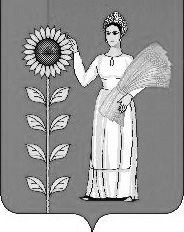 №Наименование групп, подгрупп, статей, подстатей и вида источниковКод администратораКод бюджетной классификации2018 год2019 год2020 год1.Получение кредитов от других бюджетов бюджетной системы Российской Федерации бюджетами муниципальных районов в валюте Российской Федерации70301 03 01 00 05 0000 71010 000 000,0010 000 000,0010 000 000,002.Погашение бюджетами муниципальных районов кредитов  от других бюджетов бюджетной системы Российской Федерации в валюте Российской Федерации70301 03 01 00 05 0000 810-20 400 000,00-10 000 000,00-10 000 000,003.Предоставление бюджетных кредитов другим бюджетам бюджетной системы Российской Федерации из бюджетов муниципальных районов  в валюте Российской Федерации70301 06 05 02 05 0000 540-8 500 000,00-2 500 000,00-2 500 000,004.Возврат бюджетных кредитов, предоставленных другим бюджетам бюджетной системы Российской Федерации из бюджетов муниципальных районов в валюте Российской Федерации70301 06 05 02 05 0000 640    11 250 000,002 500 000,002 500 000,005.Изменение остатков средств на счетах по учету средств бюджетов70301 05 00 00 00 0000 00015 147 500,00ИТОГО:ИТОГО:7 497 500,0000Приложение 3                                                 к  районному бюджету на 2018 год и на плановый период 2019 и 2020 годовПриложение 3                                                 к  районному бюджету на 2018 год и на плановый период 2019 и 2020 годовПриложение 3                                                 к  районному бюджету на 2018 год и на плановый период 2019 и 2020 годовПриложение 3                                                 к  районному бюджету на 2018 год и на плановый период 2019 и 2020 годовПриложение 3                                                 к  районному бюджету на 2018 год и на плановый период 2019 и 2020 годовПриложение 3                                                 к  районному бюджету на 2018 год и на плановый период 2019 и 2020 годовОбъем доходов по бюджету Добринского муниципального района                                                                                                                          на 2018 годОбъем доходов по бюджету Добринского муниципального района                                                                                                                          на 2018 годОбъем доходов по бюджету Добринского муниципального района                                                                                                                          на 2018 годОбъем доходов по бюджету Добринского муниципального района                                                                                                                          на 2018 годОбъем доходов по бюджету Добринского муниципального района                                                                                                                          на 2018 годОбъем доходов по бюджету Добринского муниципального района                                                                                                                          на 2018 годОбъем доходов по бюджету Добринского муниципального района                                                                                                                          на 2018 годОбъем доходов по бюджету Добринского муниципального района                                                                                                                          на 2018 год(руб.)Код бюджетной классификацииНаименование показателейНаименование показателейСумма                            2018 годКод бюджетной классификацииНаименование показателейНаименование показателейСумма                            2018 годНалоговые доходыНалоговые доходы199 131 700,00101 02000 01 0000 110Налог на доходы с физических лицНалог на доходы с физических лиц145 120 000,00103 02000 01 0000 110Акцизы на автомобильный и прямогонный бензин, дизельное топливо, моторные масла для дизельных и (или) карбюраторных (инжекторных) двигателей, подлежащие зачислению в областной бюджетАкцизы на автомобильный и прямогонный бензин, дизельное топливо, моторные масла для дизельных и (или) карбюраторных (инжекторных) двигателей, подлежащие зачислению в областной бюджет34 222 700,00105 02000 02 0000 110Единый налог на вмененный доход для отдельных видов деятельностиЕдиный налог на вмененный доход для отдельных видов деятельности5 950 000,00105 03000 01 0000 110Единый сельскохозяйственный налогЕдиный сельскохозяйственный налог9 660 000,00105 04000 02 0000 110Налог, взимаемый в связи с применением патентной системы налогообложенияНалог, взимаемый в связи с применением патентной системы налогообложения30 000,00108 00000 00 0000 000Государственная пошлинаГосударственная пошлина4 149 000,00Неналоговые доходыНеналоговые доходы75 035 507,00111 03000 00 0000 120Проценты, полученные от предоставления бюджетных кредитов Проценты, полученные от предоставления бюджетных кредитов 6 000,00111 05013 05 0000 120Доходы, получаемые в виде арендной платы за участки, государственная собственность на которые не разграничена, а также средства от продажи права на заключение договоров аренды указанных земельных участковДоходы, получаемые в виде арендной платы за участки, государственная собственность на которые не разграничена, а также средства от продажи права на заключение договоров аренды указанных земельных участков66 136 000,00111 05075 05 0000 120Доходы от сдачи в аренду имущества, составляющего казну муниципальных районов (за исключением земельных участков)Доходы от сдачи в аренду имущества, составляющего казну муниципальных районов (за исключением земельных участков)2 000 000,00112 01000 01 0000 120Плата за негативное воздействие на окружающую средуПлата за негативное воздействие на окружающую среду255 200,00114 06000 00 0000 000Доходы от продажи земельных участков, государственная собственность на которые не разграниченаДоходы от продажи земельных участков, государственная собственность на которые не разграничена461 000,00116 00000 00 0000 140Штрафы, санкции, возмещение ущербаШтрафы, санкции, возмещение ущерба2 500 000,00117 05000 00 0000 180Прочие неналоговые доходы бюджетов муниципальных районовПрочие неналоговые доходы бюджетов муниципальных районов3 677 307,001 00 00000 00 0000 000Итого собственных доходовИтого собственных доходов274 167 207,002 02 10001 00 0000 151Дотации на выравнивание бюджетной обеспеченностиДотации на выравнивание бюджетной обеспеченности23 939 700,002 02 10002 00 0000 151Дотации бюджетам на поддержку мер по обеспечению сбалансированности бюджетовДотации бюджетам на поддержку мер по обеспечению сбалансированности бюджетов2 443 000,002 02 19999 00 0000 151Прочие дотацииПрочие дотации750 000,002 02 20000 00 0000 151Субсидии бюджетам бюджетной системы Российской Федерации Субсидии бюджетам бюджетной системы Российской Федерации 51 046 769,662 02 30000 00 0000 151Субвенции бюджетам субъектов Российской Федерации Субвенции бюджетам субъектов Российской Федерации 320 316 825,642 02 40000 00 0000 151Иные межбюджетные трансфертыИные межбюджетные трансферты12 766 500,002 00 00000 00 0000 000Безвозмездные поступления, всегоБезвозмездные поступления, всего411 262 795,30ВСЕГО ДОХОДОВВСЕГО ДОХОДОВ685 430 002,30Код бюджетной классификации Российской ФедерацииКод бюджетной классификации Российской ФедерацииНаименование главного администратора доходов районного бюджета  главного администратора доходовдоходов районного бюджетаНаименование главного администратора доходов районного бюджета  702Администрация Добринского муниципального района Липецкой области7021 08 07150 01 0000 110Государственная пошлина за выдачу разрешения на установку рекламной конструкции7021 11 05013 05 0000 120Доходы, получаемые в виде арендной платы за земельные участки, государственная собственность на которые не разграничена и которые расположены в границах сельских поселений и межселенных территорий муниципальных районов, а также средства от продажи права на заключение договоров аренды указанных земельных участков7021 11 05025 05 0000 120Доходы, получаемые в виде арендной платы, а также средства от продажи права на заключение договоров аренды за земли, находящиеся в собственности муниципальных районов (за исключением земельных участков муниципальных бюджетных и автономных учреждений) 7021 11 05035 05 0000 120Доходы от сдачи в аренду имущества, находящегося в оперативном управлении органов управления муниципальных районов и созданных ими учреждений (за исключением имущества муниципальных бюджетных и автономных учреждений)7021 11 05075 05 0000 120Доходы от сдачи в аренду имущества, составляющего казну муниципальных районов (за исключением земельных участков) 7021 11 07015 05 0000 120Доходы от перечисления части прибыли, остающейся после уплаты налогов и иных обязательных платежей муниципальных унитарных предприятий, созданных муниципальными районами7021 11 08050 05 0000 120Средства, получаемые от передачи имущества, находящегося в собственности муниципальных районов (за исключением имущества муниципальных бюджетных и автономных учреждений, а также имущества муниципальных унитарных предприятий, в том числе казенных), в залог, в доверительное управление7021  11 09045 05 0000 120Прочие поступления от использования имущества, находящегося в собственности муниципальных районов (за исключением имущества муниципальных бюджетных и автономных учреждений, а также имущества муниципальных унитарных предприятий, в том числе казенных)7021 13 02065 05 0000 130Доходы, поступающие в порядке возмещения расходов, понесенных в связи с эксплуатацией имущества муниципальных районов7021 13 02995 05 0000 130Прочие доходы от компенсации затрат бюджетов муниципальных районов7021 14 02052 05 0000 410Доходы от реализации имущества, находящегося в оперативном управлении учреждений, находящихся в ведении органов управления муниципальных районов (за исключением имущества муниципальных бюджетных и автономных учреждений), в части реализации основных средств по указанному имуществу7021 14 02052 05 0000 440Доходы от реализации имущества, находящегося в оперативном управлении учреждений, находящихся в ведении органов управления муниципальных районов (за исключением имущества муниципальных бюджетных и автономных учреждений), в части реализации материальных запасов по указанному имуществу7021 14 02053 05 0000 410Доходы от реализации иного имущества, находящегося в собственности муниципальных районов (за исключением имущества муниципальных бюджетных и автономных учреждений, а также имущества муниципальных унитарных предприятий, в том числе казенных), в части реализации основных средств по указанному имуществу7021 14 02053 05 0000 440Доходы от реализации иного имущества, находящегося в собственности муниципальных районов (за исключением имущества муниципальных бюджетных и автономных учреждений, а также имущества муниципальных унитарных предприятий, в том числе казенных), в части реализации материальных запасов по указанному имуществу7021 14 06013 05 0000 430Доходы от продажи земельных участков, государственная собственность на которые не разграничена и которые расположены в границах сельских поселений и межселенных территорий муниципальных районов7021 14 06025 05 0000 430 Доходы от продажи земельных участков, находящихся в собственности муниципальных районов (за исключением земельных участков муниципальных бюджетных и автономных учреждений)7021 16 33050 05 0000 140Денежные взыскания (штрафы) за нарушение законодательства Российской Федерации о контрактной системе в сфере закупок товаров, работ, услуг для обеспечения государственных и муниципальных нужд для нужд муниципальных районов7021 17 01050 05 0000 180  Невыясненные поступления, зачисляемые в бюджеты муниципальных районов7021 17 05050 05 0000 180Прочие неналоговые доходы бюджетов муниципальных районов7022 02 20041 05 0000 151Субсидии бюджетам муниципальных районов на строительство, модернизацию, ремонт и содержание автомобильных дорог общего пользования, в том числе дорог в поселениях (за исключением автомобильных дорог федерального значения)7022 02 20079 05 0000 151Субсидии бюджетам муниципальных районов на переселение граждан из жилищного фонда, признанного непригодным для проживания, и (или) жилищного фонда с высоким уровнем износа (более 70 процентов)7022 02 20216 05 0000 151 Субсидии бюджетам муниципальных районов на осуществление дорожной деятельности в отношении автомобильных дорог общего пользования, а также капитального ремонта и ремонта дворовых территорий многоквартирных домов, проездов к дворовым территориям многоквартирных домов населенных пунктов7022 02 25127 05 0000 151Субсидии бюджетам муниципальных районов на реализацию мероприятий по поэтапному внедрению Всероссийского физкультурно-спортивного комплекса «Готов к труду и обороне» (ГТО)7022 02 25527 05 0000 151Субсидии бюджетам муниципальных районов на государственную поддержку малого и среднего предпринимательства, включая крестьянские (фермерские) хозяйства, а также на реализацию мероприятий по поддержке молодежного предпринимательства7022 02 29999 05 0000 151Прочие субсидии бюджетам муниципальных районов7022 02 35930 05 0000 151Субвенции бюджетам муниципальных районов на государственную регистрации актов гражданского состояния7022 02 35120 05 0000 151Субвенции бюджетам муниципальных районов на осуществление полномочий по составлению (изменению) списков кандидатов в присяжные заседатели федеральных судов общей юрисдикции в Российской Федерации7022 02 30024 05 0000 151Субвенции бюджетам муниципальных районов на выполнение передаваемых полномочий субъектов Российской Федерации7022 02 35134 05 0000 151Субвенции бюджетам муниципальных районов на осуществление полномочий по обеспечению жильем отдельных категорий граждан, установленных Федеральным законом от 12 января 1995 года № 5-ФЗ  "О ветеранах", в соответствии с Указом Президента Российской Федерации от 7 мая 2008 года № 714            "Об обеспечении жильем ветеранов Великой Отечественной войны 1941 - 1945 годов"7022 02 35135 05 0000 151Субвенции бюджетам муниципальных районов на осуществление полномочий по обеспечению жильем отдельных категорий граждан, установленных федеральными законами от 12 января 1995 года № 5-ФЗ "О ветеранах" и от 24 ноября 1995 года № 181-ФЗ           "О социальной защите инвалидов в Российской Федерации"7022 02 39999 05 0000 151Прочие субвенции бюджетам муниципальных районов7022 02 40014 05 0000 151Межбюджетные трансферты, передаваемые бюджетам муниципальных районов из бюджетов поселений на осуществление части полномочий по решению вопросов местного значения в соответствии с заключенными соглашениями7022 02 49999 05 0000 151Прочие межбюджетные трансферты, передаваемые бюджетам муниципальных районов7022 07 05010 05 0000 180Безвозмездные поступления от физических и юридических лиц на финансовое обеспечение дорожной деятельности, в том числе добровольных пожертвований, в отношении автомобильных дорог общего пользования местного значения муниципальных районов7022 07 05020 05 0000 180Поступления от денежных пожертвований, предоставляемых физическими лицами получателям средств бюджетов муниципальных районов7022 07 05030 05 0000 180Прочие безвозмездные поступления в бюджеты муниципальных районов7022 18 60010 05 0000 151Доходы бюджетов муниципальных районов от возврата прочих остатков субсидий, субвенций и иных межбюджетных трансфертов, имеющих целевое назначение, прошлых лет из бюджетов поселений7022 19 60010 05 0000 151Возврат прочих остатков субсидий, субвенций и иных межбюджетных трансфертов, имеющих целевое назначение, прошлых лет из бюджетов муниципальных районов7022 18 05030 05 0000 180Доходы бюджетов муниципальных районов от возврата иными организациями остатков субсидий прошлых лет7022 19 25064 05 0000 151Возврат остатков субсидий на государственную поддержку малого и среднего предпринимательства, включая крестьянские (фермерские) хозяйства, из бюджетов муниципальных районов703Управление финансов администрации Добринского муниципального района7031 11 03050 05 0000 120Проценты, полученные от предоставления бюджетных кредитов внутри страны за счет средств бюджетов муниципальных районов7031 16 90050 05 0000 140Прочие поступления от денежных взысканий (штрафов) и иных сумм в возмещение ущерба, зачисляемые в бюджеты муниципальных районов7031 16 42050 05 0000 140Денежные взыскания (штрафы) за нарушение условий договоров (соглашений) о предоставлении бюджетных кредитов за счет средств бюджетов муниципальных районов7031 17 01050 05 0000 180  Невыясненные поступления, зачисляемые в бюджеты муниципальных районов7031 17 05050 05 0000 180Прочие неналоговые доходы бюджетов муниципальных районов7032 02 15001 05 0000 151Дотации бюджетам муниципальных районов на выравнивание бюджетной обеспеченности7032 02 15002 05 0000 151Дотации бюджетам муниципальных районов на поддержку мер по обеспечению сбалансированности бюджетов7032 02 19999 05 0000 151Прочие дотации бюджетам муниципальных районов7032 02 29999 05 0000 151Прочие субсидии бюджетам муниципальных районов7032 02 30024 05 0000 151Субвенции бюджетам муниципальных районов на выполнение передаваемых полномочий субъектов Российской Федерации7032 02 39999 05 0000 151Прочие субвенции бюджетам муниципальных районов7032 02 40014 05 0000 151Межбюджетные трансферты, передаваемые бюджетам муниципальных районов из бюджетов поселений на осуществление части полномочий по решению вопросов местного значения в соответствии с заключенными соглашениями7032 02 49999 05 0000 151Прочие межбюджетные трансферты, передаваемые бюджетам муниципальных районов7032 02 90024 05 0000 151Прочие безвозмездные поступления в бюджеты муниципальных районов от бюджетов субъектов Российской Федерации7032 02 90065 05 0000 151Прочие безвозмездные поступления в бюджеты муниципальных районов от бюджетов сельских поселений7032 07 05010 05 0000 180Безвозмездные поступления от физических и юридических лиц на финансовое обеспечение дорожной деятельности, в том числе добровольных пожертвований, в отношении автомобильных дорог общего пользования местного значения муниципальных районов7032 07 05020 05 0000 180Поступления от денежных пожертвований, предоставляемых физическими лицами получателям средств бюджетов муниципальных районов7032 07 05030 05 0000 180Прочие безвозмездные поступления в бюджеты муниципальных районов7032 08 05000 05 0000 180Перечисления из бюджетов муниципальных районов (в бюджеты муниципальных районов) для осуществления возврата (зачета) излишне уплаченных или излишне взысканных сумм налогов, сборов и иных платежей, а также сумм процентов за несвоевременное осуществление такого возврата и процентов, начисленных на излишне взысканные суммы7032 18 60010 05 0000 151Доходы бюджетов муниципальных районов от возврата прочих остатков субсидий, субвенций и иных межбюджетных трансфертов, имеющих целевое назначение, прошлых лет из бюджетов поселений7032 19 60010 05 0000 151Возврат прочих остатков субсидий, субвенций и иных межбюджетных трансфертов, имеющих целевое назначение, прошлых лет из бюджетов муниципальных районов704Контрольно-счётная комиссия Добринского муниципального района Липецкой области7042 02 40014 05 0000 151Межбюджетные трансферты, передаваемые бюджетам муниципальных районов из бюджетов поселений на осуществление части полномочий по решению вопросов местного значения в соответствии с заключенными соглашениями707Отдел культуры администрации Добринского муниципального района7071 13 01995 05 0000 130Прочие доходы от оказания платных услуг (работ) получателями средств бюджетов муниципальных районов7071 16 33050 05 0000 140Денежные взыскания (штрафы) за нарушение законодательства Российской Федерации о контрактной системе в сфере закупок товаров, работ, услуг для обеспечения государственных и муниципальных нужд для нужд муниципальных районов7071 17 01050 05 0000 180  Невыясненные поступления, зачисляемые в бюджеты муниципальных районов7071 17 05050 05 0000 180Прочие неналоговые доходы бюджетов муниципальных районов7072 02 25467 05 0000 151Субсидии бюджетам муниципальных районов на обеспечение развития и укрепления материально-технической базы домов культуры в населенных пунктах с числом жителей до 50 тысяч человек7072 02 25519 05 0000 151Субсидия бюджетам муниципальных районов на поддержку отрасли культуры7072 02 25558 05 0000 151Субсидии бюджетам муниципальных районов на обеспечение развития и укрепления материально-технической базы муниципальных домов культуры, поддержку творческой деятельности муниципальных театров в городах с численностью населения до 300 тысяч человек7072 02 29999 05 0000 151Прочие субсидии бюджетам муниципальных районов7072 02 30024 05 0000 151Субвенции бюджетам муниципальных районов на выполнение передаваемых полномочий субъектов Российской Федерации7072 02 39999 05 0000  151Прочие субвенции бюджетам муниципальных районов7072 02 45144 05 0000  151Межбюджетные трансферты, передаваемые бюджетам муниципальных районов на комплектование книжных фондов библиотек муниципальных образований7072 02 45146 05 0000 151Межбюджетные трансферты, передаваемые бюджетам муниципальных районов, на подключение общедоступных библиотек Российской Федерации к сети «Интернет» и развитие системы библиотечного дела с учетом задачи расширения информационных технологий и оцифровки7072 02 45147 05 0000 151Межбюджетные трансферты, передаваемые бюджетам муниципальных районов на государственную поддержку муниципальных учреждений культуры, находящихся на территориях сельских поселений7072 02 45148 05 0000 151Межбюджетные трансферты, передаваемые бюджетам муниципальных районов на государственную поддержку лучших работников муниципальных учреждений культуры, находящихся на территориях сельских поселений7072 19 60010 05 0000 151Возврат прочих остатков субсидий, субвенций и иных межбюджетных трансфертов, имеющих целевое назначение, прошлых лет из бюджетов муниципальных районов710Отдел образования администрации Добринского муниципального района Липецкой области7101 13 01995 05 0000 130Прочие доходы от оказания платных услуг (работ) получателями средств бюджетов муниципальных районов7101 13 02995 05 0000 130Прочие доходы от компенсации затрат бюджетов муниципальных районов7101 16 33050 05 0000 140Денежные взыскания (штрафы) за нарушение законодательства Российской Федерации о контрактной системе в сфере закупок товаров, работ, услуг для обеспечения государственных и муниципальных нужд для нужд муниципальных районов7101 17 01050 05 0000 180  Невыясненные поступления, зачисляемые в бюджеты муниципальных районов7101 17 05050 05 0000 180Прочие неналоговые доходы бюджетов муниципальных районов7102 02 19999 05 0000 151Прочие дотации бюджетам муниципальных районов7102 02 20051 05 0000 151Субсидии бюджетам муниципальных районов на реализацию федеральных целевых программ7102 02 20077 05 0000 151Субсидии бюджетам муниципальных районов на софинансирование капитальных вложений в объекты муниципальной собственности7102 02 25027 05 0000 151Субсидии бюджетам муниципальных районов на реализацию мероприятий государственной программы Российской Федерации "Доступная среда" на 2011 - 2020 годы7102 02 25097 05 0000 151Субсидии бюджетам муниципальных районов на создание в общеобразовательных организациях, расположенных в сельской местности, условий для занятий физической культурой и спортом7102 02 29999 05 0000 151Прочие субсидии бюджетам муниципальных районов7102 02 30021 05 0000 151Субвенции бюджетам муниципальных районов на ежемесячное денежное вознаграждение за классное руководство7102 02 30024 05 0000 151Субвенции бюджетам муниципальных районов на выполнение передаваемых полномочий субъектов Российской Федерации7102 02 30027 05 0000 151Субвенции бюджетам муниципальных районов на содержание ребенка в семье опекуна и приемной семье, а также вознаграждение, причитающееся приемному родителю7102 02 30029 05 0000 151 Субвенции бюджетам муниципальных районов на компенсацию части платы, взимаемой с родителей (законных представителей) за присмотр и уход за детьми, посещающими образовательные организации, реализующие образовательные программы дошкольного образования7102 02 39999 05 0000 151Прочие субвенции бюджетам муниципальных районов7102 02 49999 05 0000 151Прочие межбюджетные трансферты, передаваемые бюджетам муниципальных районов7102 18 60010 05 0000 151Доходы бюджетов муниципальных районов от возврата прочих остатков субсидий, субвенций и иных межбюджетных трансфертов, имеющих целевое назначение, прошлых лет из бюджетов поселений7102 19 60010 05 0000 151Возврат прочих остатков субсидий, субвенций и иных межбюджетных трансфертов, имеющих целевое назначение, прошлых лет из бюджетов муниципальных районовПриложение 9
 к районному бюджету на 2018 год
 и на плановый период 2019 и 2020 годовПриложение 9
 к районному бюджету на 2018 год
 и на плановый период 2019 и 2020 годовПриложение 9
 к районному бюджету на 2018 год
 и на плановый период 2019 и 2020 годовПриложение 9
 к районному бюджету на 2018 год
 и на плановый период 2019 и 2020 годовРаспределение ассигнований бюджета Добринского муниципального района по разделам и подразделам классификации расходов бюджетов Российской Федерации на 2018 годРаспределение ассигнований бюджета Добринского муниципального района по разделам и подразделам классификации расходов бюджетов Российской Федерации на 2018 годРаспределение ассигнований бюджета Добринского муниципального района по разделам и подразделам классификации расходов бюджетов Российской Федерации на 2018 годРаспределение ассигнований бюджета Добринского муниципального района по разделам и подразделам классификации расходов бюджетов Российской Федерации на 2018 годруб.руб.руб.руб.НаименованиеРазделПодразделСумма123ВСЕГО692 927 502,30ОБЩЕГОСУДАРСТВЕННЫЕ ВОПРОСЫ0174 317 847,28Функционирование высшего должностного лица субъекта Российской Федерации и муниципального образования01021 659 440,00Функционирование законодательных (представительных) органов государственной власти и представительных органов муниципальных образований01031 386 200,00Функционирование Правительства Российской Федерации, высших исполнительных органов государственной власти субъектов Российской Федерации, местных администраций010434 800 842,56Судебная система010556 000,00Обеспечение деятельности финансовых, налоговых и таможенных органов и органов финансового (финансово-бюджетного) надзора010622 662 313,56Резервные фонды0111474 217,70Другие общегосударственные вопросы011313 278 833,46НАЦИОНАЛЬНАЯ БЕЗОПАСНОСТЬ И ПРАВООХРАНИТЕЛЬНАЯ ДЕЯТЕЛЬНОСТЬ037 416 100,00Органы юстиции03042 792 000,00Защита населения и территории от чрезвычайных ситуаций природного и техногенного характера, гражданская оборона03094 624 100,00НАЦИОНАЛЬНАЯ ЭКОНОМИКА0462 370 031,62Общеэкономические вопросы0401481 900,00Сельское хозяйство и рыболовство0405141 600,00Транспорт04086 000 000,00Дорожное хозяйство (дорожные фонды)040948 891 722,52Другие вопросы в области национальной экономики04126 854 809,10ЖИЛИЩНО-КОММУНАЛЬНОЕ ХОЗЯЙСТВО05875 003,00Жилищное хозяйство0501470 600,00Коммунальное хозяйство0502154 403,00Благоустройство0503250 000,00ОБРАЗОВАНИЕ07465 010 766,89Дошкольное образование070151 279 944,08Общее образование0702345 695 618,38Дополнительное образование детей070347 334 293,43Молодежная политика07074 621 119,00Другие вопросы в области образования070916 079 792,00КУЛЬТУРА, КИНЕМАТОГРАФИЯ0847 614 842,87Культура080145 464 070,87Другие вопросы в области культуры, кинематографии08042 150 772,00СОЦИАЛЬНАЯ ПОЛИТИКА1030 187 110,64Пенсионное обеспечение10016 900 000,00Социальное обеспечение населения10035 212 000,64Охрана семьи и детства100415 047 910,00Другие вопросы в области социальной политики10063 027 200,00ФИЗИЧЕСКАЯ КУЛЬТУРА И СПОРТ111 479 000,00Массовый спорт11021 479 000,00СРЕДСТВА МАССОВОЙ ИНФОРМАЦИИ123 636 800,00Периодическая печать и издательства12023 636 800,00ОБСЛУЖИВАНИЕ ГОСУДАРСТВЕННОГО И МУНИЦИПАЛЬНОГО ДОЛГА1320 000,00Обслуживание государственного внутреннего и муниципального долга130120 000,00Приложение 11
 к районному бюджету на 2018 год
 и на плановый период 2019 и 2020 годовПриложение 11
 к районному бюджету на 2018 год
 и на плановый период 2019 и 2020 годовПриложение 11
 к районному бюджету на 2018 год
 и на плановый период 2019 и 2020 годовПриложение 11
 к районному бюджету на 2018 год
 и на плановый период 2019 и 2020 годовПриложение 11
 к районному бюджету на 2018 год
 и на плановый период 2019 и 2020 годовПриложение 11
 к районному бюджету на 2018 год
 и на плановый период 2019 и 2020 годовПриложение 11
 к районному бюджету на 2018 год
 и на плановый период 2019 и 2020 годовВедомственная структура расходов бюджета Добринского муниципального района
на 2018 годВедомственная структура расходов бюджета Добринского муниципального района
на 2018 годВедомственная структура расходов бюджета Добринского муниципального района
на 2018 годВедомственная структура расходов бюджета Добринского муниципального района
на 2018 годВедомственная структура расходов бюджета Добринского муниципального района
на 2018 годВедомственная структура расходов бюджета Добринского муниципального района
на 2018 годВедомственная структура расходов бюджета Добринского муниципального района
на 2018 годруб.руб.руб.руб.руб.руб.руб.НаименованиеГРБСРазделПодразделЦелевая статьяВид расходовСумма1234567Совет депутатов Добринского муниципального района Липецкой области7011 386 200,00ОБЩЕГОСУДАРСТВЕННЫЕ ВОПРОСЫ701011 386 200,00Функционирование законодательных (представительных) органов государственной власти и представительных органов муниципальных образований70101031 386 200,00Непрограммные расходы районного бюджета701010399 0 00 000001 386 200,00Иные непрограммные мероприятия701010399 9 00 000001 386 200,00Расходы на выплаты по оплате труда работников органов местного самоуправления701010399 9 00 001101 243 100,00Расходы на выплаты персоналу в целях обеспечения выполнения функций государственными (муниципальными) органами, казенными учреждениями, органами управления государственными внебюджетными фондами701010399 9 00 001101001 243 100,00Расходы на обеспечение функций органов местного самоуправления (за исключением расходов на выплаты по оплате труда работников указанных органов)701010399 9 00 00120143 100,00Закупка товаров, работ и услуг для обеспечения государственных (муниципальных) нужд701010399 9 00 00120200138 700,00Иные бюджетные ассигнования701010399 9 00 001208004 400,00Администрация Добринского муниципального района Липецкой области702136 239 106,28ОБЩЕГОСУДАРСТВЕННЫЕ ВОПРОСЫ7020148 034 874,02Функционирование высшего должностного лица субъекта Российской Федерации и муниципального образования70201021 659 440,00Непрограммные расходы районного бюджета702010299 0 00 000001 659 440,00Обеспечение деятельности председателя представительного органа муниципального образования и главы местной администрации (исполнительно-распорядительного органа муниципального образования)702010299 1 00 000001 659 440,00Обеспечение деятельности главы местной администрации (исполнительно-распорядительного органа муниципального образования)702010299 1 00 000501 659 440,00Расходы на выплаты персоналу в целях обеспечения выполнения функций государственными (муниципальными) органами, казенными учреждениями, органами управления государственными внебюджетными фондами702010299 1 00 000501001 659 440,00Функционирование Правительства Российской Федерации, высших исполнительных органов государственной власти субъектов Российской Федерации, местных администраций702010434 800 842,56Муниципальная программа Добринского муниципального района "Развитие системы эффективного муниципального управления Добринского муниципального района на 2017-2020 годы"702010405 0 00 00000349 595,32Подпрограмма "Развитие кадрового потенциала муниципальной службы и информационное обеспечение деятельности органов местного самоуправления Добринского муниципального района"702010405 1 00 00000349 595,32Основное мероприятие "Повышение квалификации муниципальных служащих"702010405 1 01 00000130 080,12Реализация мероприятий по совершенствованию муниципального управления702010405 1 01 8679050 080,12Закупка товаров, работ и услуг для обеспечения государственных (муниципальных) нужд702010405 1 01 8679020050 080,12Расходы на мероприятия по совершенствованию муниципального управления в рамках софинансирования с областным бюджетом702010405 1 01 S679080 000,00Закупка товаров, работ и услуг для обеспечения государственных (муниципальных) нужд702010405 1 01 S679020080 000,00Основное мероприятие "Приобретение услуг с использованием информационно-правовых систем"702010405 1 03 00000219 515,20Реализация мероприятий по совершенствованию муниципального управления702010405 1 03 8679084 515,20Закупка товаров, работ и услуг для обеспечения государственных (муниципальных) нужд702010405 1 03 8679020084 515,20Расходы на мероприятия по совершенствованию муниципального управления в рамках софинансирования с областным бюджетом702010405 1 03 S6790135 000,00Закупка товаров, работ и услуг для обеспечения государственных (муниципальных) нужд702010405 1 03 S6790200135 000,00Непрограммные расходы районного бюджета702010499 0 00 0000034 451 247,24Иные непрограммные мероприятия702010499 9 00 0000034 451 247,24Расходы на выплаты по оплате труда работников органов местного самоуправления702010499 9 00 0011025 802 929,99Расходы на выплаты персоналу в целях обеспечения выполнения функций государственными (муниципальными) органами, казенными учреждениями, органами управления государственными внебюджетными фондами702010499 9 00 0011010025 802 929,99Расходы на обеспечение функций органов местного самоуправления (за исключением расходов на выплаты по оплате труда работников указанных органов)702010499 9 00 001208 648 317,25Закупка товаров, работ и услуг для обеспечения государственных (муниципальных) нужд702010499 9 00 001202008 053 136,25Иные бюджетные ассигнования702010499 9 00 00120800595 181,00Судебная система702010556 000,00Непрограммные расходы районного бюджета702010599 0 00 0000056 000,00Иные непрограммные мероприятия702010599 9 00 0000056 000,00Осуществление полномочий по составлению (изменению) списков кандидатов в присяжные заседатели федеральных судов общей юрисдикции в Российской Федерации702010599 9 00 5120056 000,00Закупка товаров, работ и услуг для обеспечения государственных (муниципальных) нужд702010599 9 00 5120020056 000,00Другие общегосударственные вопросы702011311 518 591,46Муниципальная программа Добринского муниципального района "Развитие социальной сферы Добринского муниципального района на 2017-2020годы"702011302 0 00 000006 354 954,90Подпрограмма "Духовно- нравственное и физическое развитие жителей Добринского муниципального района"702011302 1 00 000001 108 600,00Основное мероприятие "Организация и проведение мероприятий, направленных на профилактику наркомании, алкоголизма, табакокурения среди населения"702011302 1 02 000001 108 600,00Мероприятия, направленные на профилактику наркомании, алкоголизма, табакокурения среди населения702011302 1 02 2006040 000,00Закупка товаров, работ и услуг для обеспечения государственных (муниципальных) нужд702011302 1 02 2006020040 000,00Реализация Закона Липецкой области от 30 декабря 2004 года № 167-ОЗ "О комиссиях по делам несовершеннолетних и защите их прав в Липецкой области и наделении органов местного самоуправления государственными полномочиями по образованию и организации деятельности комиссий по делам несовершеннолетних и защите их прав"702011302 1 02 850801 068 600,00Расходы на выплаты персоналу в целях обеспечения выполнения функций государственными (муниципальными) органами, казенными учреждениями, органами управления государственными внебюджетными фондами702011302 1 02 85080100978 900,00Закупка товаров, работ и услуг для обеспечения государственных (муниципальных) нужд702011302 1 02 8508020089 700,00Подпрограмма "Социальная поддержка граждан и реализация семейно-демографической политики Добринского муниципального района"702011302 3 00 000005 246 354,90Основное мероприятие "Мероприятия по социально-экономическому развитию района"702011302 3 03 000001 625 847,90Мероприятия по социально-экономическому развитию района702011302 3 03 201901 625 847,90Закупка товаров, работ и услуг для обеспечения государственных (муниципальных) нужд702011302 3 03 201902001 625 847,90Основное мероприятие "Социальная поддержка граждан"702011302 3 04 00000393 940,00Фельдшерское сопровождение больных с почечной недостаточностью в Липецкую ОКБ для проведения процедуры гемодиализа инвалидам 1-3 группы702011302 3 04 2013080 000,00Социальное обеспечение и иные выплаты населению702011302 3 04 2013030080 000,00Реализация направления расходов основного мероприятия "Социальная поддержка граждан"702011302 3 04 99999313 940,00Закупка товаров, работ и услуг для обеспечения государственных (муниципальных) нужд702011302 3 04 99999200313 940,00Основное мероприятие "Проведение мероприятий, направленных на повышение престижа благополучных семей и общественной значимости труда родителей по воспитанию детей"702011302 3 05 00000220 855,00Реализация направления расходов основного мероприятия "Проведение мероприятий, направленных на повышение престижа благополучных семей и общественной значимости труда родителей по воспитанию детей"702011302 3 05 99999220 855,00Закупка товаров, работ и услуг для обеспечения государственных (муниципальных) нужд702011302 3 05 99999200220 855,00Основное мероприятие "Проведение мероприятий для детей, оставшимся без попечения родителей и для опекунских и приемных семей"702011302 3 06 0000025 645,00Реализация направления расходов основного мероприятия "Проведение мероприятий для детей, оставшимся без попечения родителей и для опекунских и приемных семей"702011302 3 06 9999925 645,00Закупка товаров, работ и услуг для обеспечения государственных (муниципальных) нужд702011302 3 06 9999920025 645,00Основное мероприятие "Проведение мероприятий, посвященных празднованию Дня Победы"702011302 3 07 00000776 897,00Расходы на проведение мероприятий, посвященных празднованию Дня Победы702011302 3 07 20450776 897,00Закупка товаров, работ и услуг для обеспечения государственных (муниципальных) нужд702011302 3 07 20450200776 897,00Основное мероприятие "Подготовка и проведение районных мероприятий, фестивалей, конкурсов"702011302 3 09 000001 715 570,00Реализация направления расходов основного мероприятия "Подготовка и проведение районных мероприятий, фестивалей, конкурсов"702011302 3 09 999991 715 570,00Закупка товаров, работ и услуг для обеспечения государственных (муниципальных) нужд702011302 3 09 999992001 715 570,00Основное мероприятие "Участие делегаций в районных и областных совещаниях, конкурсах, добровольческих акциях, семинарах, съездах"702011302 3 10 00000487 600,00Реализация направления расходов основного мероприятия "Участие делегаций в районных и областных совещаниях, конкурсах, добровольческих акциях, семинарах, съездах"702011302 3 10 99999487 600,00Закупка товаров, работ и услуг для обеспечения государственных (муниципальных) нужд702011302 3 10 99999200487 600,00Муниципальная программа Добринского муниципального района "Обеспечение населения Добринского муниципального района качественной инфраструктурой и услугами ЖКХ на 2014-2020 годы"702011303 0 00 000001 098 981,26Подпрограмма "Строительство, реконструкция, капитальный ремонт объектов социальной сферы и муниципального жилого фонда, организация газоснабжения Добринского муниципального района"702011303 1 00 000001 098 981,26Основное мероприятие "Выполнение плановых заданий по строительству и капитальному ремонту объектов муниципального фонда"702011303 1 03 00000820 341,00Ремонт кабинетов здания администрации и других помещений702011303 1 03 20580820 341,00Закупка товаров, работ и услуг для обеспечения государственных (муниципальных) нужд702011303 1 03 20580200820 341,00Основное мероприятие "Строительство сетей газопровода"702011303 1 04 00000278 640,26Реализация направления расходов основного мероприятия "Строительство сетей газопровода"702011303 1 04 99999278 640,26Закупка товаров, работ и услуг для обеспечения государственных (муниципальных) нужд702011303 1 04 99999200278 640,26Муниципальная программа Добринского муниципального района "Развитие системы эффективного муниципального управления Добринского муниципального района на 2017-2020 годы"702011305 0 00 000003 228 100,00Подпрограмма "Развитие кадрового потенциала муниципальной службы и информационное обеспечение деятельности органов местного самоуправления Добринского муниципального района"702011305 1 00 000003 228 100,00Основное мероприятие "Финансовое обеспечение деятельности аппарата управления"702011305 1 07 000003 228 100,00Реализация Закона Липецкой области от 30 ноября 2000 года № 117-ОЗ "О наделении органов местного самоуправления государственными полномочиями Липецкой области в сфере архивного дела"702011305 1 07 850601 768 000,00Расходы на выплаты персоналу в целях обеспечения выполнения функций государственными (муниципальными) органами, казенными учреждениями, органами управления государственными внебюджетными фондами702011305 1 07 850601001 474 100,00Закупка товаров, работ и услуг для обеспечения государственных (муниципальных) нужд702011305 1 07 85060200293 900,00Реализация Закона Липецкой области от 31 августа 2004 года № 120-ОЗ "Об административных комиссиях и наделении органов местного самоуправления государственными полномочиями по образованию и организации деятельности административных комиссий, составлению протоколов об административных правонарушениях"702011305 1 07 85070606 800,00Расходы на выплаты персоналу в целях обеспечения выполнения функций государственными (муниципальными) органами, казенными учреждениями, органами управления государственными внебюджетными фондами702011305 1 07 85070100524 900,00Закупка товаров, работ и услуг для обеспечения государственных (муниципальных) нужд702011305 1 07 8507020081 900,00Реализация Закона Липецкой области от 31 декабря 2009г № 349-ОЗ "О наделении органов местного самоуправления отдельными государственными полномочиями по сбору информации от поселений, входящих в муниципальный район, необходимой для ведения Регистра муниципальных нормативных правовых актов Липецкой области"702011305 1 07 85270853 300,00Расходы на выплаты персоналу в целях обеспечения выполнения функций государственными (муниципальными) органами, казенными учреждениями, органами управления государственными внебюджетными фондами702011305 1 07 85270100521 300,00Закупка товаров, работ и услуг для обеспечения государственных (муниципальных) нужд702011305 1 07 85270200332 000,00Непрограммные расходы районного бюджета702011399 0 00 00000836 555,30Резервные фонды702011399 2 00 00000836 555,30Резервный фонд администрации Добринского муниципального района702011399 2 00 05000836 555,30Закупка товаров, работ и услуг для обеспечения государственных (муниципальных) нужд702011399 2 00 05000200486 555,30Социальное обеспечение и иные выплаты населению702011399 2 00 05000300350 000,00НАЦИОНАЛЬНАЯ БЕЗОПАСНОСТЬ И ПРАВООХРАНИТЕЛЬНАЯ ДЕЯТЕЛЬНОСТЬ702037 416 100,00Органы юстиции70203042 792 000,00Непрограммные расходы районного бюджета702030499 0 00 000002 792 000,00Обеспечение деятельности в сфере государственной регистрации актов гражданского состояния702030499 4 00 000002 792 000,00Осуществление переданных органам местного самоуправления в соответствии с пунктом 1 статьи 4 Федерального закона "Об актах гражданского состояния" полномочий Российской Федерации по государственной регистрации актов гражданского состояния702030499 4 00 593001 950 000,00Расходы на выплаты персоналу в целях обеспечения выполнения функций государственными (муниципальными) органами, казенными учреждениями, органами управления государственными внебюджетными фондами702030499 4 00 593001001 100 000,00Закупка товаров, работ и услуг для обеспечения государственных (муниципальных) нужд702030499 4 00 59300200850 000,00Реализация Закона Липецкой области от 4 мая 2000 года № 88-ОЗ "Об органах записи актов гражданского состояния Липецкой области и наделении органов местного самоуправления государственными полномочиями по образованию и деятельности органов записи актов гражданского состояния и государственной регистрации актов гражданского состояния"702030499 4 00 85020842 000,00Расходы на выплаты персоналу в целях обеспечения выполнения функций государственными (муниципальными) органами, казенными учреждениями, органами управления государственными внебюджетными фондами702030499 4 00 85020100617 400,00Закупка товаров, работ и услуг для обеспечения государственных (муниципальных) нужд702030499 4 00 85020200224 600,00Защита населения и территории от чрезвычайных ситуаций природного и техногенного характера, гражданская оборона70203094 624 100,00Муниципальная программа Добринского муниципального района "Создание условий для обеспечения общественной безопасности населения и территории Добринского муниципального района на 2018 - 2020 годы"702030904 0 00 000004 624 100,00Подпрограмма "Осуществление мероприятий мобилизационной подготовки, гражданской обороны и защиты населения и территории Добринского муниципального района от чрезвычайных ситуаций природного и техногенного характера на 2018 - 2020 годы"702030904 1 00 000004 624 100,00Основное мероприятие "Финансирование на содержание и развитие МКУ ЕДДС"702030904 1 01 000004 624 100,00Расходы на содержание и развитие МКУ ЕДДС702030904 1 01 080004 624 100,00Расходы на выплаты персоналу в целях обеспечения выполнения функций государственными (муниципальными) органами, казенными учреждениями, органами управления государственными внебюджетными фондами702030904 1 01 080001004 063 155,00Закупка товаров, работ и услуг для обеспечения государственных (муниципальных) нужд702030904 1 01 08000200490 630,00Иные бюджетные ассигнования702030904 1 01 0800080070 315,00НАЦИОНАЛЬНАЯ ЭКОНОМИКА7020462 370 031,62Общеэкономические вопросы7020401481 900,00Муниципальная программа Добринского муниципального района "Развитие системы эффективного муниципального управления Добринского муниципального района на 2017-2020 годы"702040105 0 00 00000481 900,00Подпрограмма "Развитие кадрового потенциала муниципальной службы и информационное обеспечение деятельности органов местного самоуправления Добринского муниципального района"702040105 1 00 00000481 900,00Основное мероприятие "Финансовое обеспечение деятельности аппарата управления"702040105 1 07 00000481 900,00Реализация Закона Липецкой области от 08 ноября 2012г № 88-ОЗ "О наделении органов местного самоуправления отдельными государственными полномочиями в области охраны труда и социально-трудовых отношений"702040105 1 07 85340481 900,00Расходы на выплаты персоналу в целях обеспечения выполнения функций государственными (муниципальными) органами, казенными учреждениями, органами управления государственными внебюджетными фондами702040105 1 07 85340100382 600,00Закупка товаров, работ и услуг для обеспечения государственных (муниципальных) нужд702040105 1 07 8534020099 300,00Сельское хозяйство и рыболовство7020405141 600,00Непрограммные расходы районного бюджета702040599 0 00 00000141 600,00Иные непрограммные мероприятия702040599 9 00 00000141 600,00Реализация закона Липецкой области от 15 декабря № 481-ОЗ "О наделении органов местного самоуправления государственными полномочиями по организации проведения мероприятий по отлову и содержанию безнадзорных животных"702040599 9 00 85170141 600,00Закупка товаров, работ и услуг для обеспечения государственных (муниципальных) нужд702040599 9 00 85170200141 600,00Транспорт70204086 000 000,00Муниципальная программа Добринского муниципального района "Обеспечение населения Добринского муниципального района качественной инфраструктурой и услугами ЖКХ на 2014-2020 годы"702040803 0 00 000006 000 000,00Подпрограмма "Развитие автомобильных дорог местного значения Добринского муниципального района"702040803 2 00 000006 000 000,00Основное мероприятие "Организация транспортного обслуживания населения автомобильным транспортом"702040803 2 05 000006 000 000,00Субсидии на компенсацию недополученных доходов вследствие регулирования тарифов на перевозку пассажиров автомобильным транспортом общего пользования702040803 2 05 600306 000 000,00Иные бюджетные ассигнования702040803 2 05 600308006 000 000,00Дорожное хозяйство (дорожные фонды)702040948 891 722,52Муниципальная программа Добринского муниципального района "Обеспечение населения Добринского муниципального района качественной инфраструктурой и услугами ЖКХ на 2014-2020 годы"702040903 0 00 0000048 891 722,52Подпрограмма "Развитие автомобильных дорог местного значения Добринского муниципального района"702040903 2 00 0000048 891 722,52Основное мероприятие "Капитальный ремонт и ремонт автомобильных дорог"702040903 2 01 0000040 391 722,52Предоставление межбюджетных трансфертов сельским поселениям на осуществление переданных полномочий по дорожной деятельности702040903 2 01 4110025 030 000,00Межбюджетные трансферты702040903 2 01 4110050025 030 000,00Реализация мероприятий, направленных на обеспечение дорожной деятельности в части капитального ремонта и ремонта автомобильных дорог общего пользования местного значения населенных пунктов и соединяющих населенные пункты702040903 2 01 860709 789 022,52Закупка товаров, работ и услуг для обеспечения государственных (муниципальных) нужд702040903 2 01 860702009 789 022,52Реализация направления расходов основного мероприятия "Капитальный ремонт и ремонт автомобильных дорог"702040903 2 01 999994 572 700,00Закупка товаров, работ и услуг для обеспечения государственных (муниципальных) нужд702040903 2 01 999992004 572 700,00Расходы на обеспечение дорожной деятельности в части капитального ремонта и ремонта автомобильных дорог общего пользования местного значения населенных пунктов и соединяющих населенные пункты в рамках софинансирования с областным бюджетом702040903 2 01 S60701 000 000,00Закупка товаров, работ и услуг для обеспечения государственных (муниципальных) нужд702040903 2 01 S60702001 000 000,00Основное мероприятие "Содержание автомобильных дорог"702040903 2 04 000006 000 000,00Предоставление межбюджетных трансфертов сельским поселениям на осуществление переданных полномочий по дорожной деятельности702040903 2 04 411006 000 000,00Межбюджетные трансферты702040903 2 04 411005006 000 000,00Основное мероприятие "Разработка комплексной схемы организации дорожного движения Добринского муниципального района"702040903 2 06 000002 500 000,00Расходы на разработку и изготовление комплексной схемы организации дорожного движения Добринского муниципального района702040903 2 06 208102 500 000,00Закупка товаров, работ и услуг для обеспечения государственных (муниципальных) нужд702040903 2 06 208102002 500 000,00Другие вопросы в области национальной экономики70204126 854 809,10Муниципальная программа Добринского муниципального района "Создание условий для развития экономики Добринского муниципального района на 2014-2020 годы"702041201 0 00 000004 132 009,10Подпрограмма "Развитие малого и среднего предпринимательства в Добринском муниципальном районе на 2014-2020 годы"702041201 1 00 000001 004 351,00Основное мероприятие "Предоставление субсидий субъектам предпринимательcкой деятельности, проведение мероприятий по методической и информационной обеспеченности малого бизнеса"702041201 1 01 00000522 491,00Оказание информационной поддержки субъектам малого бизнеса702041201 1 01 20340252 491,00Закупка товаров, работ и услуг для обеспечения государственных (муниципальных) нужд702041201 1 01 20340200252 491,00Субсидии начинающим субъектам малого предпринимательства (за исключением производственных кооперативов, потребительских кооперативов и крестьянских (фермерских) хозяйств) на возмещение затрат по организации и развитию собственного дела в рамках софинансирования с областным бюджетом702041201 1 01 S6400270 000,00Иные бюджетные ассигнования702041201 1 01 S6400800270 000,00Основное мероприятие "Субсидии организациям, образующим инфраструктуру поддержки субъектов малого и среднего предпринимательства (бизнес-центрам) на их функционирование"702041201 1 04 00000326 610,00Субсидии организациям, образующим инфраструктуру поддержки субъектов малого и среднего предпринимательства (бизнес-центрам)702041201 1 04 60160326 610,00Иные бюджетные ассигнования702041201 1 04 60160800326 610,00Основное мероприятие "Предоставление субсидий юридическим лицам и индивидуальным предпринимателям из районного бюджета направленных на развитие сельскохозяйственного производства в поселениях в части стимулирования развития заготовительной деятельности и (или) первичной переработки сельскохозяйственной продукции"702041201 1 05 00000155 250,00Субсидии юридическим лицам и индивидуальным предпринимателям из районного бюджета направленных на развитие сельскохозяйственного производства в поселениях в части стимулирования развития заготовительной деятельности и (или) первичной переработки сельскохозяйственной продукции в рамках софинансирования с областным бюджетом702041201 1 05 S6050155 250,00Иные бюджетные ассигнования702041201 1 05 S6050800155 250,00Подпрограмма "Развитие потребительского рынка Добринского муниципального района на 2014-2020годы"702041201 2 00 000002 739 268,10Основное мероприятие "Субсидии на возмещение части затрат юридических лиц и индивидуальных предпринимателей, осуществляющих торговое и бытовое обслуживание в сельских населенных пунктах (кроме районного центра), направленных на приобретение автомобильного топлива для доставки товаров народного потребления (в том числе хлеба и хлебобулочных изделий) в стационарные торговые объекты, организацию развозной торговли в сельских населенных пунктах, не имеющих стационарных торговых объектов, и (или) имеющих стационарные торговые объекты, в которых радиус пешеходной доступности до стационарного торгового объекта превышает 2 километра, сбора и доставки заказов сельского населения при оказании бытовых услуг"702041201 2 01 00000419 268,10Реализация мероприятий, направленных на создание условий для обеспечения услугами торговли и бытового обслуживания поселений, входящих в состав муниципального района в части приобретения автомобильного топлива702041201 2 01 86060319 268,10Иные бюджетные ассигнования702041201 2 01 86060800319 268,10Реализация мероприятий, направленных на создание условий для обеспечения услугами торговли и бытового обслуживания поселений, входящих в состав муниципального района в части приобретения автомобильного топлива в рамках софинансирования с областным бюджетом702041201 2 01 S6060100 000,00Иные бюджетные ассигнования702041201 2 01 S6060800100 000,00Основное мероприятие "Субсидии на возмещение части затрат юридических лиц и индивидуальных предпринимателей, осуществляющих торговое и бытовое обслуживание в сельских населенных пунктах (кроме районного центра) направленных на приобретение грузового специализированного автотранспорта, не находящегося в эксплуатации автолавок-автомобилей, оборудованных для организации розничной торговли с них), хлебных фургонов и автофургонов (автомобилей, предназначенных для перевозки принятых от населения заказов на бытовые услуги и доставки выездных бригад)"702041201 2 02 00000100 000,00Реализация мероприятий, направленных на создание условий для обеспечения услугами торговли и бытового обслуживания поселений, входящих в состав муниципального района в части приобретения грузового специализированного автотранспорта, не находившегося в эксплуатации - автолавок, хлебных фургонов и автофургонов в рамках софинансирования с областным бюджетом702041201 2 02 S6060100 000,00Иные бюджетные ассигнования702041201 2 02 S6060800100 000,00Основное мероприятие "Субсидии на возмещение части затрат юридических лиц и индивидуальных предпринимателей, осуществляющих торговое и бытовое обслуживание в сельских населенных пунктах (кроме районного центра), направленных на приобретение нестационарных объектов для оказания торговых и бытовых услуг (мобильных (сборно- разборных, модульных) торговых киосков, павильонов, бытовок), расположенных в населенных пунктах, не имеющих стационарных объектов и (или) имеющих стационарные объекты, в которых радиус пешеходной доступности до стационарного объекта превышает 2 километра"702041201 2 04 000005 000,00Реализация мероприятий, направленных на создание условий для обеспечения услугами торговли и бытового обслуживания поселений, входящих в состав муниципального района в части приобретения нестационарных объектов для оказания торговых и бытовых услуг (торговых киосков, павильонов) в рамках софинансирования с областным бюджетом702041201 2 04 S60605 000,00Иные бюджетные ассигнования702041201 2 04 S60608005 000,00Основное мероприятие "Предоставление субсидий на возмещение части затрат юридических лиц и индивидуальных предпринимателей, осуществляющих торговое обслуживание в сельских населенных пунктах кроме районных центров, направленных на приобретение торгового и холодильного оборудования для предприятий розничной торговли, расположенных в населенных пунктах с численностью проживающего населения не более 300 человек702041201 2 05 0000050 000,00Реализация мероприятий, направленных на создание условий для обеспечения услугами торговли поселений, входящих в состав муниципального района в части торгового и холодильного оборудования для предприятий розничной торговли в рамках софинансирования с областным бюджетом702041201 2 05 S606050 000,00Иные бюджетные ассигнования702041201 2 05 S606080050 000,00Основное мероприятие "Предоставление субсидий на возмещение части затрат юридических лиц и индивидуальных предпринимателей, осуществляющих торговое обслуживание в сельских населенных пунктах кроме районных центров, направленных на приобретение торгового и холодильного оборудования для специализированных торговых предприятий по продаже сельскохозяйственной продукции702041201 2 06 0000020 000,00Реализация мероприятий, направленных на создание условий для обеспечения услугами торговли поселений, входящих в состав муниципального района в части торгового и холодильного оборудования для специализированных торговых предприятий по продаже сельскохозяйственной продукции в рамках софинансирования с областным бюджетом702041201 2 06 S606020 000,00Иные бюджетные ассигнования702041201 2 06 S606080020 000,00Основное мероприятие "Предоставление юридическим лицам и индивидуальным предпринимателям субсидий на возмещение части затрат, направленных на реконструкцию и ремонт объектов торгового, бытового обслуживания, общественного питания, заготовительной деятельности сельского населения"702041201 2 08 000002 000 000,00Реализация мероприятий, направленных на реконструкцию и ремонт объектов торгового, бытового обслуживания, общественного питания, заготовительной деятельности сельского населения702041201 2 08 601802 000 000,00Иные бюджетные ассигнования702041201 2 08 601808002 000 000,00Основное мероприятие "Предоставление субсидий на возмещение части затрат юридических лиц и индивидуальных предпринимателей, осуществляющих торговое обслуживание в сельских населенных пунктах (кроме районных центров), направленных на приобретение автомобильных шин для автолавок (автомобилей, оборудованных для организации развозной торговли с них)"702041201 2 10 00000145 000,00Реализация мероприятий, направленных на приобретение автомобильных шин для автолавок (автомобилей, оборудованных для организации развозной торговли с них)702041201 2 10 60190145 000,00Иные бюджетные ассигнования702041201 2 10 60190800145 000,00Подпрограмма "Развитие кооперации в Добринском муниципальном районе на 2017-2020 годы"702041201 3 00 00000388 390,00Основное мероприятие "Оказание информационной поддержки кооперативам"702041201 3 01 00000100 000,00Оказание информационной поддержки кооперативам702041201 3 01 20750100 000,00Закупка товаров, работ и услуг для обеспечения государственных (муниципальных) нужд702041201 3 01 20750200100 000,00Основное мероприятие "Предоставление субсидий кредитным потребительским кооперативам и сельскохозяйственным потребительским кооперативам"702041201 3 02 00000288 390,00Субсидии сельскохозяйственным кредитным потребительским кооперативам второго уровня для формирования собственных средств кооператива с целью пополнения фонда финансовой взаимопомощи для поддержки осуществления предпринимательской деятельности субъектов 702041201 3 02 86730190 000,00Иные бюджетные ассигнования702041201 3 02 86730800190 000,00Субсидии сельскохозяйственным кредитным потребительским кооперативам второго уровня для формирования собственных средств кооператива с целью пополнения фонда финансовой взаимопомощи для поддержки осуществления предпринимательской деятельности субъектов малого и среднего предпринимательства и сельскохозяйственной деятельности граждан, ведущих личное подсобное хозяйство в рамках софинансирования с областным бюджетом702041201 3 02 S673015 000,00Иные бюджетные ассигнования702041201 3 02 S673080015 000,00Субсидии сельскохозяйственным кредитным потребительским кооперативам на возмещение части затрат по обслуживанию расчетного счета кооператива в банках в рамках софинансирования с областным бюджетом702041201 3 02 S674050 000,00Иные бюджетные ассигнования702041201 3 02 S674080050 000,00Субсидии сельскохозяйственным кредитным потребительским кооперативам на возмещение части затрат по вступлению кооперативов в Ассоциацию сельскохозяйственных потребительских кредитных кооперативов в рамках софинансирования с областным бюджетом702041201 3 02 S672033 390,00Иные бюджетные ассигнования702041201 3 02 S672080033 390,00Муниципальная программа Добринского муниципального района "Обеспечение населения Добринского муниципального района качественной инфраструктурой и услугами ЖКХ на 2014-2020 годы"702041203 0 00 000002 464 800,00Подпрограмма "Строительство, реконструкция, капитальный ремонт объектов социальной сферы и муниципального жилого фонда, организация газоснабжения Добринского муниципального района"702041203 1 00 00000800 000,00Основное мероприятие "Выполнение плановых заданий по строительству и капитальному ремонту объектов муниципального фонда"702041203 1 03 00000800 000,00Корректировка схем территориального планирования, генеральных планов и правил землепользования и застройки702041203 1 03 20350800 000,00Закупка товаров, работ и услуг для обеспечения государственных (муниципальных) нужд702041203 1 03 20350200800 000,00Подпрограмма "Энергосбережение и повышение энергетической эффективности Добринского муниципального района"702041203 3 00 000001 664 800,00Основное мероприятие "Содержание и тепло, энергоснабжение котельных"702041203 3 06 00000174 850,00Реализация направления расходов основного мероприятия "Содержание и тепло- энергоснабжение котельных"702041203 3 06 99999174 850,00Закупка товаров, работ и услуг для обеспечения государственных (муниципальных) нужд702041203 3 06 99999200174 850,00Основное мероприятие "Модернизация системы теплоснабжения административного здания п.Добринка, ул.Октябрьская, 43"702041203 3 12 000001 489 950,00Модернизация системы теплоснабжения административного здания п.Добринка, ул.Октябрьская, 43702041203 3 12 860801 415 452,50 Капитальные вложения в объекты государственной
(муниципальной) собственности702041203 3 12 860804001 415 452,50Модернизация системы теплоснабжения административного здания п.Добринка, ул.Октябрьская, 43 на условиях софинансирования702041203 3 12 S608074 497,50 Капитальные вложения в объекты государственной
(муниципальной) собственности702041203 3 12 S608040074 497,50Муниципальная программа Добринского муниципального района "Развитие системы эффективного муниципального управления Добринского муниципального района на 2017-2020 годы"702041205 0 00 00000258 000,00Подпрограмма "Совершенствование системы управления муниципальным имуществом и земельными участками Добринского муниципального района"702041205 2 00 00000258 000,00Основное мероприятие "Оформление технической документации, кадастровых паспортов, межевание земель, регистрация права муниципальной собственности на имущество казны Добринского муниципального района,проведение оценки муниципального имущества и земельных участков, находящихся в муниципальной собственности, систематизация и хранение документов по приватизации муниципального имущества"702041205 2 01 00000258 000,00Реализация направления расходов основного мероприятия "Оформление технической документации, кадастровых паспортов, межевание земель, регистрация права муниципальной собственности на имущество казны Добринского муниципального района, проведение оценки муниципального имущества и земельных участков, находящихся в муниципальной собственности, систематизация и хранение документов по приватизации муниципального имущества"702041205 2 01 99999258 000,00Закупка товаров, работ и услуг для обеспечения государственных (муниципальных) нужд702041205 2 01 99999200258 000,00ЖИЛИЩНО-КОММУНАЛЬНОЕ ХОЗЯЙСТВО70205470 600,00Жилищное хозяйство7020501470 600,00Муниципальная программа Добринского муниципального района "Обеспечение населения Добринского муниципального района качественной инфраструктурой и услугами ЖКХ на 2014-2020 годы"702050103 0 00 00000470 600,00Подпрограмма "Строительство, реконструкция, капитальный ремонт объектов социальной сферы и муниципального жилого фонда, организация газоснабжения Добринского муниципального района"702050103 1 00 00000470 600,00Основное мероприятие "Выполнение плановых заданий по строительству и капитальному ремонту объектов муниципального фонда"702050103 1 03 00000470 600,00Предоставление межбюджетных трансфертов сельским поселениям на осуществление переданных полномочий по уплате взносов на капитальный ремонт муниципального жилищного фонда702050103 1 03 41200470 600,00Межбюджетные трансферты702050103 1 03 41200500470 600,00ОБРАЗОВАНИЕ70207145 000,00Молодежная политика7020707145 000,00Муниципальная программа Добринского муниципального района "Развитие социальной сферы Добринского муниципального района на 2017-2020годы"702070702 0 00 00000145 000,00Подпрограмма "Духовно- нравственное и физическое развитие жителей Добринского муниципального района"702070702 1 00 00000145 000,00Основное мероприятие " Организация и проведение мероприятий, направленных для повышения гражданской активности и ответственности молодежи, и развитие молодежного детского движения"702070702 1 03 00000145 000,00Мероприятия, направленные для повышения гражданской активности и ответственности молодежи, и развитие молодежного детского движения702070702 1 03 20070145 000,00Закупка товаров, работ и услуг для обеспечения государственных (муниципальных) нужд702070702 1 03 20070200145 000,00СОЦИАЛЬНАЯ ПОЛИТИКА7021012 686 700,64Пенсионное обеспечение70210016 900 000,00Муниципальная программа Добринского муниципального района "Развитие социальной сферы Добринского муниципального района на 2017-2020годы"702100102 0 00 000006 900 000,00Подпрограмма "Социальная поддержка граждан и реализация семейно-демографической политики Добринского муниципального района"702100102 3 00 000006 900 000,00Основное мероприятие "Доплаты к пенсиям муниципальным служащим района"702100102 3 01 000006 900 000,00Финансирование доплат к пенсиям муниципальным служащим района702100102 3 01 201206 900 000,00Социальное обеспечение и иные выплаты населению702100102 3 01 201203006 900 000,00Социальное обеспечение населения70210032 669 000,64Муниципальная программа Добринского муниципального района "Развитие социальной сферы Добринского муниципального района на 2017-2020годы"702100302 0 00 000002 088 115,64Подпрограмма "Социальная поддержка граждан и реализация семейно-демографической политики Добринского муниципального района"702100302 3 00 000002 088 115,64Основное мероприятие "Социальная поддержка граждан"702100302 3 04 000002 088 115,64Реализация Закона Липецкой области от 25 декабря 2017 года № 141-ОЗ "О наделении органов местного самоуправления отдельными государственными полномочиями по проведению капитального ремонта жилых помещений отдельных категорий граждан в Липецкой области"702100302 3 04 85180988 115,64Социальное обеспечение и иные выплаты населению702100302 3 04 85180300988 115,64Реализация направления расходов основного мероприятия "Социальная поддержка граждан"702100302 3 04 999991 100 000,00Социальное обеспечение и иные выплаты населению702100302 3 04 999993001 100 000,00Непрограммные расходы районного бюджета702100399 0 00 00000580 885,00Резервные фонды702100399 2 00 00000580 885,00Резервный фонд администрации Добринского муниципального района702100399 2 00 05000580 885,00Социальное обеспечение и иные выплаты населению702100399 2 00 05000300580 885,00Охрана семьи и детства702100490 500,00Муниципальная программа Добринского муниципального района "Развитие социальной сферы Добринского муниципального района на 2017-2020годы"702100402 0 00 0000090 500,00Подпрограмма "Социальная поддержка граждан и реализация семейно-демографической политики Добринского муниципального района"702100402 3 00 0000090 500,00Основное мероприятие "Социальная поддержка граждан"702100402 3 04 0000090 500,00Реализация Закона Липецкой области от 27 декабря 2007 года № 113-ОЗ "О наделении органов местного самоуправления отдельными государственными полномочиями по осуществлению деятельности по опеке и попечительству в Липецкой области" в части предоставления единовременной выплаты детям-сиротам и детям, оставшимся без попечения родителей, а также лицам из их числа на ремонт закрепленного жилого помещения702100402 3 04 8532090 500,00Закупка товаров, работ и услуг для обеспечения государственных (муниципальных) нужд702100402 3 04 85320200500,00Социальное обеспечение и иные выплаты населению702100402 3 04 8532030090 000,00Другие вопросы в области социальной политики70210063 027 200,00Муниципальная программа Добринского муниципального района "Развитие социальной сферы Добринского муниципального района на 2017-2020годы"702100602 0 00 000003 027 200,00Подпрограмма "Социальная поддержка граждан и реализация семейно-демографической политики Добринского муниципального района"702100602 3 00 000003 027 200,00Основное мероприятие "Социальная поддержка граждан"702100602 3 04 000003 027 200,00Реализация Закона Липецкой области от 27 декабря 2007 года №113-ОЗ "О наделении органов местного самоуправления отдельными государственными полномочиями по осуществлению деятельности по опеке и попечительству в Липецкой области"  в части содержания численности специалистов, осуществляющих деятельность по опеке и попечительству702100602 3 04 851503 027 200,00Расходы на выплаты персоналу в целях обеспечения выполнения функций государственными (муниципальными) органами, казенными учреждениями, органами управления государственными внебюджетными фондами702100602 3 04 851501002 703 473,59Закупка товаров, работ и услуг для обеспечения государственных (муниципальных) нужд702100602 3 04 85150200323 726,41ФИЗИЧЕСКАЯ КУЛЬТУРА И СПОРТ702111 479 000,00Массовый спорт70211021 479 000,00Муниципальная программа Добринского муниципального района "Развитие социальной сферы Добринского муниципального района на 2017-2020годы"702110202 0 00 000001 479 000,00Подпрограмма "Духовно- нравственное и физическое развитие жителей Добринского муниципального района"702110202 1 00 000001 479 000,00Основное мероприятие "Организация и проведение мероприятий, направленных на привлечение населения района к регулярным занятиям физической культурой и спортом"702110202 1 01 000001 479 000,00Реализация мероприятия, направленных на обеспечение условий для развития физической культуры и массового спорта, организацию проведения официальных физкультурно-оздоровительных и спортивных мероприятий702110202 1 01 86360479 000,00Закупка товаров, работ и услуг для обеспечения государственных (муниципальных) нужд702110202 1 01 86360200479 000,00Расходы на развитие физической культуры и массового спорта, организацию проведения официальных физкультурно-оздоровительных и спортивных мероприятий в рамках софинансирования с областным бюджетом702110202 1 01 S63601 000 000,00Закупка товаров, работ и услуг для обеспечения государственных (муниципальных) нужд702110202 1 01 S63602001 000 000,00СРЕДСТВА МАССОВОЙ ИНФОРМАЦИИ702123 636 800,00Периодическая печать и издательства70212023 636 800,00Муниципальная программа Добринского муниципального района "Развитие социальной сферы Добринского муниципального района на 2017-2020годы"702120202 0 00 000003 636 800,00Подпрограмма "Социальная поддержка граждан и реализация семейно-демографической политики Добринского муниципального района"702120202 3 00 000003 636 800,00Основное мероприятие "Информирование населения о социально-экономическом и культурном развитии"702120202 3 02 000003 636 800,00Предоставление муниципальным бюджетным и автономным учреждениям субсидий702120202 3 02 090003 636 800,00Предоставление субсидий бюджетным, автономным учреждениям и иным некоммерческим организациям702120202 3 02 090006003 636 800,00Управление финансов администрации Добринского муниципального района70324 493 190,26ОБЩЕГОСУДАРСТВЕННЫЕ ВОПРОСЫ7030123 873 703,26Обеспечение деятельности финансовых, налоговых и таможенных органов и органов финансового (финансово-бюджетного) надзора703010621 639 243,56Муниципальная программа Добринского муниципального района "Развитие системы эффективного муниципального управления Добринского муниципального района на 2017-2020 годы"703010605 0 00 0000019 659 243,56Подпрограмма "Развитие кадрового потенциала муниципальной службы и информационное обеспечение деятельности органов местного самоуправления Добринского муниципального района"703010605 1 00 00000406 513,56Основное мероприятие "Повышение квалификации муниципальных служащих"703010605 1 01 00000113 825,97Реализация мероприятий по совершенствованию муниципального управления703010605 1 01 8679043 825,97Закупка товаров, работ и услуг для обеспечения государственных (муниципальных) нужд703010605 1 01 8679020043 825,97Расходы на мероприятия по совершенствованию муниципального управления в рамках софинансирования с областным бюджетом703010605 1 01 S679070 000,00Закупка товаров, работ и услуг для обеспечения государственных (муниципальных) нужд703010605 1 01 S679020070 000,00Основное мероприятие "Приобретение услуг с использованием информационно-правовых систем"703010605 1 03 00000292 687,59Реализация мероприятий по совершенствованию муниципального управления703010605 1 03 86790112 687,59Закупка товаров, работ и услуг для обеспечения государственных (муниципальных) нужд703010605 1 03 86790200112 687,59Расходы на мероприятия по совершенствованию муниципального управления в рамках софинансирования с областным бюджетом703010605 1 03 S6790180 000,00Закупка товаров, работ и услуг для обеспечения государственных (муниципальных) нужд703010605 1 03 S6790200180 000,00Подпрограмма "Долгосрочное бюджетное планирование, совершенствование организации бюджетного процесса"703010605 3 00 0000019 252 730,00Основное мероприятие "Разработка проекта районного бюджета и контроль за его исполнением"703010605 3 02 0000019 252 730,00Расходы на выплаты по оплате труда работников органов местного самоуправления703010605 3 02 0011014 308 440,00Расходы на выплаты персоналу в целях обеспечения выполнения функций государственными (муниципальными) органами, казенными учреждениями, органами управления государственными внебюджетными фондами703010605 3 02 0011010014 308 440,00Расходы на обеспечение функций органов местного самоуправления (за исключением расходов на выплаты по оплате труда работников указанных органов)703010605 3 02 001204 944 290,00Закупка товаров, работ и услуг для обеспечения государственных (муниципальных) нужд703010605 3 02 001202004 771 723,93Иные бюджетные ассигнования703010605 3 02 00120800172 566,07Непрограммные расходы районного бюджета703010699 0 00 000001 980 000,00Иные непрограммные мероприятия703010699 9 00 000001 980 000,00Осуществление части полномочий по решению вопросов местного значения в соответствии с заключенным соглашением из бюджетов поселений703010699 9 00 001301 980 000,00Расходы на выплаты персоналу в целях обеспечения выполнения функций государственными (муниципальными) органами, казенными учреждениями, органами управления государственными внебюджетными фондами703010699 9 00 001301001 542 590,00Закупка товаров, работ и услуг для обеспечения государственных (муниципальных) нужд703010699 9 00 00130200437 410,00Резервные фонды7030111474 217,70Непрограммные расходы районного бюджета703011199 0 00 00000474 217,70Резервные фонды703011199 2 00 00000474 217,70Резервный фонд администрации Добринского муниципального района703011199 2 00 05000474 217,70Иные бюджетные ассигнования703011199 2 00 05000800474 217,70Другие общегосударственные вопросы70301131 760 242,00Подпрограмма "Социальная поддержка граждан и реализация семейно-демографической политики Добринского муниципального района"703011302 3 00 00000751 387,00Основное мероприятие "Мероприятия по социально-экономическому развитию района"703011302 3 03 00000751 387,00Мероприятия по социально-экономическому развитию района703011302 3 03 20190751 387,00Закупка товаров, работ и услуг для обеспечения государственных (муниципальных) нужд703011302 3 03 20190200751 387,00Непрограммные расходы районного бюджета703011399 0 00 000001 008 855,00Резервные фонды703011399 2 00 000001 008 855,00Резервный фонд администрации Добринского муниципального района703011399 2 00 050001 008 855,00Межбюджетные трансферты703011399 2 00 050005001 008 855,00ЖИЛИЩНО-КОММУНАЛЬНОЕ ХОЗЯЙСТВО70305404 403,00Коммунальное хозяйство7030502154 403,00Непрограммные расходы районного бюджета703050299 0 00 00000154 403,00Резервные фонды703050299 2 00 00000154 403,00Резервный фонд администрации Добринского муниципального района703050299 2 00 05000154 403,00Межбюджетные трансферты703050299 2 00 05000500154 403,00Благоустройство7030503250 000,00Непрограммные расходы районного бюджета703050399 0 00 00000250 000,00Резервные фонды703050399 2 00 00000250 000,00Резервный фонд администрации Добринского муниципального района703050399 2 00 05000250 000,00Межбюджетные трансферты703050399 2 00 05000500250 000,00КУЛЬТУРА, КИНЕМАТОГРАФИЯ70308195 084,00Культура7030801195 084,00Непрограммные расходы районного бюджета703080199 0 00 00000195 084,00Резервные фонды703080199 2 00 00000195 084,00Резервный фонд администрации Добринского муниципального района703080199 2 00 05000195 084,00Межбюджетные трансферты703080199 2 00 05000500195 084,00ОБСЛУЖИВАНИЕ ГОСУДАРСТВЕННОГО И МУНИЦИПАЛЬНОГО ДОЛГА7031320 000,00Обслуживание государственного внутреннего и муниципального долга703130120 000,00Муниципальная программа Добринского муниципального района "Развитие системы эффективного муниципального управления Добринского муниципального района на 2017-2020 годы"703130105 0 00 0000020 000,00Подпрограмма "Управление муниципальным долгом Добринского муниципального района"703130105 4 00 0000020 000,00Основное мероприятие "Обслуживание муниципального долга районного бюджета"703130105 4 01 0000020 000,00Обслуживание муниципального долга703130105 4 01 2033020 000,00Обслуживание государственного (муниципального) долга703130105 4 01 2033070020 000,00Контрольно-счетная комиссия Добринского муниципального района Липецкой области7041 023 070,00ОБЩЕГОСУДАРСТВЕННЫЕ ВОПРОСЫ704011 023 070,00Обеспечение деятельности финансовых, налоговых и таможенных органов и органов финансового (финансово-бюджетного) надзора70401061 023 070,00Непрограммные расходы районного бюджета704010699 0 00 000001 023 070,00Иные непрограммные мероприятия704010699 9 00 000001 023 070,00Расходы на выплаты по оплате труда работников органов местного самоуправления704010699 9 00 00110549 250,00Расходы на выплаты персоналу в целях обеспечения выполнения функций государственными (муниципальными) органами, казенными учреждениями, органами управления государственными внебюджетными фондами704010699 9 00 00110100549 250,00Расходы на обеспечение функций органов местного самоуправления (за исключением расходов на выплаты по оплате труда работников указанных органов)704010699 9 00 0012048 820,00Закупка товаров, работ и услуг для обеспечения государственных (муниципальных) нужд704010699 9 00 0012020048 820,00Осуществление части полномочий по решению вопросов местного значения в соответствии с заключенным соглашением из бюджетов поселений704010699 9 00 00130425 000,00Расходы на выплаты персоналу в целях обеспечения выполнения функций государственными (муниципальными) органами, казенными учреждениями, органами управления государственными внебюджетными фондами704010699 9 00 00130100402 200,00Закупка товаров, работ и услуг для обеспечения государственных (муниципальных) нужд704010699 9 00 0013020021 000,00Иные бюджетные ассигнования704010699 9 00 001308001 800,00Отдел культуры администрации Добринского муниципального района70756 615 406,87ОБРАЗОВАНИЕ707078 698 648,00Дополнительное образование детей70707038 698 648,00Муниципальная программа Добринского муниципального района "Развитие социальной сферы Добринского муниципального района на 2017-2020годы"707070302 0 00 000008 698 648,00Подпрограмма "Развитие и сохранение культуры Добринского муниципального района"707070302 2 00 000008 698 648,00Основное мероприятие " Материально-техническое оснащение учреждений культуры"707070302 2 01 00000110 700,00Расходы на мероприятия, направленные на материально-техническое оснащение учреждений культуры в рамках софинансирования с областным бюджетом707070302 2 01 L5194110 700,00Предоставление субсидий бюджетным, автономным учреждениям и иным некоммерческим организациям707070302 2 01 L5194600110 700,00Основное мероприятие "Обеспечение и организация учебного процесса, содержание учреждений дополнительного образования в сфере культуры"707070302 2 11 000008 587 948,00Предоставление муниципальным бюджетным и автономным учреждениям субсидий707070302 2 11 090008 587 948,00Предоставление субсидий бюджетным, автономным учреждениям и иным некоммерческим организациям707070302 2 11 090006008 587 948,00КУЛЬТУРА, КИНЕМАТОГРАФИЯ7070847 419 758,87Культура707080145 268 986,87Муниципальная программа Добринского муниципального района "Развитие социальной сферы Добринского муниципального района на 2017-2020годы"707080102 0 00 0000037 703 772,00Подпрограмма "Развитие и сохранение культуры Добринского муниципального района"707080102 2 00 0000037 703 772,00Основное мероприятие " Материально-техническое оснащение учреждений культуры"707080102 2 01 000002 338 960,00Реализация направления расходов основного мероприятия "Материально-техническое оснащение учреждений культуры"707080102 2 01 999992 338 960,00Предоставление субсидий бюджетным, автономным учреждениям и иным некоммерческим организациям707080102 2 01 999996002 338 960,00Основное мероприятие "Обеспечение деятельности культурно-досуговых учреждений муниципального района на уровне, позволяющем формировать духовно-эстетические потребности общества"707080102 2 02 0000013 748 287,00Предоставление муниципальным бюджетным и автономным учреждениям субсидий707080102 2 02 0900013 740 620,00Предоставление субсидий бюджетным, автономным учреждениям и иным некоммерческим организациям707080102 2 02 0900060013 740 620,00Реализация мероприятий на создание условий для организации досуга и обеспечения услугами организаций культуры в части подготовки кадров учреждений культуры707080102 2 02 862807 667,00Предоставление субсидий бюджетным, автономным учреждениям и иным некоммерческим организациям707080102 2 02 862806007 667,00Основное мероприятие "Обеспечение количественного роста и качественного улучшения библиотечных фондов, высокого уровня их сохранности"707080102 2 07 00000826 000,00Предоставление муниципальным бюджетным и автономным учреждениям субсидий707080102 2 07 09000265 500,00Предоставление субсидий бюджетным, автономным учреждениям и иным некоммерческим организациям707080102 2 07 09000600265 500,00Расходы, направленные на комплектование книжных фондов библиотек в рамках софинансирования707080102 2 07 L5191560 500,00Предоставление субсидий бюджетным, автономным учреждениям и иным некоммерческим организациям707080102 2 07 L5191600560 500,00Основное мероприятие "Содержание и обеспечение деятельности муниципальных библиотек"707080102 2 08 0000020 110 155,00Предоставление муниципальным бюджетным и автономным учреждениям субсидий707080102 2 08 0900020 110 155,00Предоставление субсидий бюджетным, автономным учреждениям и иным некоммерческим организациям707080102 2 08 0900060020 110 155,00Основное мероприятие "Внедрение новых информационных и организационных технологий библиотечной деятельности, развитие электронных библиотек и электронной доставки документов"707080102 2 10 00000680 370,00Предоставление муниципальным бюджетным и автономным учреждениям субсидий707080102 2 10 09000132 770,00Предоставление субсидий бюджетным, автономным учреждениям и иным некоммерческим организациям707080102 2 10 09000600132 770,00Расходы на мероприятия по подключению общедоступных библиотек к сети Интернет и развитие системы библиотечного дела с учетом задачи расширения информационных технологий и оцифровки в рамках софинансирования с областным бюджетом707080102 2 10 L5192547 600,00Предоставление субсидий бюджетным, автономным учреждениям и иным некоммерческим организациям707080102 2 10 L5192600547 600,00Муниципальная программа Добринского муниципального района "Обеспечение населения Добринского муниципального района качественной инфраструктурой и услугами ЖКХ на 2014-2020 годы"707080103 0 00 000007 565 214,87Подпрограмма "Строительство, реконструкция, капитальный ремонт объектов социальной сферы и муниципального жилого фонда, организация газоснабжения Добринского муниципального района"707080103 1 00 000004 161 040,00Основное мероприятие "Капитальный ремонт учреждений образования, культуры"707080103 1 01 000004 161 040,00Устройство системы внутреннего и наружного противопожарного водоснабжения в ДК п.Добринка707080103 1 01 208004 161 040,00Предоставление субсидий бюджетным, автономным учреждениям и иным некоммерческим организациям707080103 1 01 208006004 161 040,00Подпрограмма "Энергосбережение и повышение энергетической эффективности Добринского муниципального района"707080103 3 00 000003 404 174,87Основное мероприятие "Модернизация и реконструкция системы теплоснабжения с применением энергосберегающего оборудования и технологий здания МАУК "Добринский МЦКиД" по адресу п.Добринка, ул.Ленинская, 4 без ГВС"707080103 3 10 000003 404 174,87Модернизация и реконструкция системы теплоснабжения с применением энергосберегающего оборудования и технологий здания МАУК "Добринский МЦКиД" по адресу п.Добринка, ул.Ленинская, 4 без ГВС707080103 3 10 860803 404 174,87Предоставление субсидий бюджетным, автономным учреждениям и иным некоммерческим организациям707080103 3 10 860806003 404 174,87Другие вопросы в области культуры, кинематографии70708042 150 772,00Муниципальная программа Добринского муниципального района "Развитие социальной сферы Добринского муниципального района на 2017-2020годы"707080402 0 00 000002 150 772,00Подпрограмма "Духовно- нравственное и физическое развитие жителей Добринского муниципального района"707080402 1 00 000009 000,00Основное мероприятие "Организация и проведение мероприятий, направленных на профилактику наркомании, алкоголизма, табакокурения среди населения"707080402 1 02 000009 000,00Мероприятия, направленные на профилактику наркомании, алкоголизма, табакокурения среди населения707080402 1 02 200609 000,00Закупка товаров, работ и услуг для обеспечения государственных (муниципальных) нужд707080402 1 02 200602009 000,00Подпрограмма "Развитие и сохранение культуры Добринского муниципального района"707080402 2 00 000001 381 050,00Основное мероприятие "Организация и проведение межрегионального фестиваля в целях развития событийного туризма на территории муниципального района"707080402 2 04 00000129 000,00Организация и проведение ежегодного межрегионального фестиваля народного творчества "Поет гармонь над Битюгом"707080402 2 04 20160129 000,00Закупка товаров, работ и услуг для обеспечения государственных (муниципальных) нужд707080402 2 04 20160200129 000,00Основное мероприятие "Повышение эффективности управленческих решений в области культуры"707080402 2 06 000001 192 050,00Расходы на выплаты по оплате труда работников органов местного самоуправления707080402 2 06 001101 189 350,00Расходы на выплаты персоналу в целях обеспечения выполнения функций государственными (муниципальными) органами, казенными учреждениями, органами управления государственными внебюджетными фондами707080402 2 06 001101001 189 350,00Расходы на обеспечение функций органов местного самоуправления (за исключением расходов на выплаты по оплате труда работников указанных органов)707080402 2 06 001202 700,00Закупка товаров, работ и услуг для обеспечения государственных (муниципальных) нужд707080402 2 06 001202001 700,00Иные бюджетные ассигнования707080402 2 06 001208001 000,00Основное мероприятие "Участие в региональных, межрегиональных, всероссийских, международных семинарах, совещаниях, конференциях, фестивалях, а также в мероприятиях по обмену опытом, повышению квалификации и переподготовки кадров учреждений культуры"707080402 2 12 0000060 000,00Расходы на участие в региональных, межрегиональных, всероссийских, международных семинарах, совещаниях, конференциях, фестивалях, а также в мероприятиях по обмену опытом, повышению квалификации и переподготовки кадров учреждений культуры707080402 2 12 2051060 000,00Расходы на выплаты персоналу в целях обеспечения выполнения функций государственными (муниципальными) органами, казенными учреждениями, органами управления государственными внебюджетными фондами707080402 2 12 205101007 691,00Закупка товаров, работ и услуг для обеспечения государственных (муниципальных) нужд707080402 2 12 2051020052 309,00Подпрограмма "Социальная поддержка граждан и реализация семейно-демографической политики Добринского муниципального района"707080402 3 00 00000760 722,00Основное мероприятие "Подготовка и проведение районных мероприятий, фестивалей, конкурсов"707080402 3 09 00000760 722,00Реализация направления расходов основного мероприятия "Подготовка и проведение районных мероприятий, фестивалей, конкурсов"707080402 3 09 99999760 722,00Закупка товаров, работ и услуг для обеспечения государственных (муниципальных) нужд707080402 3 09 99999200760 722,00СОЦИАЛЬНАЯ ПОЛИТИКА70710497 000,00Социальное обеспечение населения7071003497 000,00Муниципальная программа Добринского муниципального района "Развитие социальной сферы Добринского муниципального района на 2017-2020годы"707100302 0 00 00000497 000,00Подпрограмма "Социальная поддержка граждан и реализация семейно-демографической политики Добринского муниципального района"707100302 3 00 00000497 000,00Основное мероприятие "Социальная поддержка граждан"707100302 3 04 00000497 000,00Реализация Закона Липецкой области от 4 февраля 2008 года № 129-ОЗ "О наделении органов местного самоуправления отдельными государственными полномочиями по оплате жилья и коммунальных услуг педагогическим, медицинским, работникам культуры и искусства"707100302 3 04 85250497 000,00Социальное обеспечение и иные выплаты населению707100302 3 04 85250300497 000,00Отдел образования администрации Добринского муниципального района Липецкой области710473 170 528,89ОБРАЗОВАНИЕ71007456 167 118,89Дошкольное образование710070151 279 944,08Муниципальная программа Добринского муниципального района "Обеспечение населения Добринского муниципального района качественной инфраструктурой и услугами ЖКХ на 2014-2020 годы"710070103 0 00 000002 953 733,08Подпрограмма "Строительство, реконструкция, капитальный ремонт объектов социальной сферы и муниципального жилого фонда, организация газоснабжения Добринского муниципального района"710070103 1 00 000002 953 733,08Основное мероприятие "Капитальный ремонт учреждений образования, культуры"710070103 1 01 000002 953 733,08Реализация мероприятий по капитальному ремонту муниципальных учреждений710070103 1 01 860102 362 986,00Предоставление субсидий бюджетным, автономным учреждениям и иным некоммерческим организациям710070103 1 01 860106002 362 986,00Расходы на осуществление мероприятий по капитальному ремонту муниципальных учреждений в рамках софинансирования с областным бюджетом710070103 1 01 S6010590 747,08Предоставление субсидий бюджетным, автономным учреждениям и иным некоммерческим организациям710070103 1 01 S6010600590 747,08Муниципальная программа Добринского муниципального района "Развитие образования Добринского муниципального района на 2015-2020 годы"710070106 0 00 0000048 326 211,00Подпрограмма "Развитие системы дошкольного образования"710070106 1 00 0000048 268 848,00Основное мероприятие "Обеспечение деятельности дошкольных учреждений и создание условий для развития дошкольного образования"710070106 1 01 0000048 237 848,00Предоставление муниципальным бюджетным и автономным учреждениям субсидий710070106 1 01 0900015 505 248,00Предоставление субсидий бюджетным, автономным учреждениям и иным некоммерческим организациям710070106 1 01 0900060015 505 248,00Реализация Закона Липецкой области от 11 декабря 2013 года № 217-ОЗ "О нормативах финансирования муниципальных дошкольных образовательных организаций"710070106 1 01 8535032 732 600,00Предоставление субсидий бюджетным, автономным учреждениям и иным некоммерческим организациям710070106 1 01 8535060032 732 600,00Основное мероприятие "Повышение квалификации педагогических работников и переподготовка руководителей муниципальных образовательных учреждений"710070106 1 04 0000028 800,00Расходы на мероприятия, направленные на повышение квалификации педагогических работников и переподготовку руководителей муниципальных образовательных организаций в рамках софинансирования с областным бюджетом710070106 1 04 S659028 800,00Предоставление субсидий бюджетным, автономным учреждениям и иным некоммерческим организациям710070106 1 04 S659060028 800,00Основное мероприятие "Создание в дошкольных образовательных организациях условий для получения детьми-инвалидами качественного  образования"710070106 1 06 000002 200,00Реализация мероприятий по созданию условий для инклюзивного образования детей-инвалидов в дошкольных образовательных организациях в рамках софинансирования710070106 1 06 S63102 200,00Предоставление субсидий бюджетным, автономным учреждениям и иным некоммерческим организациям710070106 1 06 S63106002 200,00Подпрограмма "Поддержка одаренных детей и их наставников"710070106 4 00 0000057 363,00Основное мероприятие "Создание социально-образовательных условий, гарантирующих реализацию творческого потенциала детей района, поддержка деятельности одаренных детей, преподавателей и образовательных учреждений, работающих с одаренными детьми"710070106 4 01 0000057 363,00Мероприятия по поддержке одаренных детей Добринского муниципального района и их наставников710070106 4 01 2003057 363,00Закупка товаров, работ и услуг для обеспечения государственных (муниципальных) нужд710070106 4 01 2003020057 363,00Общее образование7100702345 695 618,38Муниципальная программа Добринского муниципального района "Развитие социальной сферы Добринского муниципального района на 2017-2020годы"710070202 0 00 0000012 683 400,00Подпрограмма "Социальная поддержка граждан и реализация семейно-демографической политики Добринского муниципального района"710070202 3 00 0000012 683 400,00Основное мероприятие "Социальная поддержка граждан"710070202 3 04 0000012 683 400,00Реализация Закона Липецкой области от 27 декабря 2007 года № 119-ОЗ "О наделении органов местного самоуправления отдельными государственными полномочиями в сфере образования" в части социальных выплат на питание обучающихся в муниципальных образовательных учреждениях710070202 3 04 851309 747 000,00Предоставление субсидий бюджетным, автономным учреждениям и иным некоммерческим организациям710070202 3 04 851306009 747 000,00Реализация Закона Липецкой области от 27декабря 2007 года № 119-ОЗ "О наделении органов местного самоуправления отдельными государственными полномочиями в сфере образования" в части приобретения школьной и спортивной формы детям из многодетных семей710070202 3 04 851402 920 400,00Социальное обеспечение и иные выплаты населению710070202 3 04 851403002 920 400,00Компенсация затрат родителей (законных представителей) детей-инвалидов на организацию обучения по основным общеобразовательным программам на дому710070202 3 04 8542016 000,00Социальное обеспечение и иные выплаты населению710070202 3 04 8542030016 000,00Муниципальная программа Добринского муниципального района "Обеспечение населения Добринского муниципального района качественной инфраструктурой и услугами ЖКХ на 2014-2020 годы"710070203 0 00 0000040 857 638,33Подпрограмма "Строительство, реконструкция, капитальный ремонт объектов социальной сферы и муниципального жилого фонда, организация газоснабжения Добринского муниципального района"710070203 1 00 0000030 820 665,08Капитальный ремонт зданий МБОУ "Лицей №1" п.Добринка за счет средств резервного фонда Президента РФ710070203 1 01 5612R10 361 500,00Предоставление субсидий бюджетным, автономным учреждениям и иным некоммерческим организациям710070203 1 01 5612R60010 361 500,00Реализация мероприятий по капитальному ремонту муниципальных учреждений710070203 1 01 8601012 013 112,00Предоставление субсидий бюджетным, автономным учреждениям и иным некоммерческим организациям710070203 1 01 8601060012 013 112,00Расходы на осуществление мероприятий по капитальному ремонту муниципальных учреждений в рамках софинансирования с областным бюджетом710070203 1 01 S60102 689 293,08Предоставление субсидий бюджетным, автономным учреждениям и иным некоммерческим организациям710070203 1 01 S60106002 689 293,08Основное мероприятие "Строительство объектов учреждений образования"710070203 1 02 000005 756 760,00Оснащение спортивным инвентарем и оборудованием открытого плоскостного спортивного сооружения в МБОУ "Лицей №1" п. Добринка"710070203 1 02 L09704 705 749,00Предоставление субсидий бюджетным, автономным учреждениям и иным некоммерческим организациям710070203 1 02 L09706004 705 749,00Строительство площадки с искусственной травой в МБОУ "Лицей №1" п.Добринка710070203 1 02 208201 051 011,00Предоставление субсидий бюджетным, автономным учреждениям и иным некоммерческим организациям710070203 1 02 208206001 051 011,00Подпрограмма "Энергосбережение и повышение энергетической эффективности Добринского муниципального района"710070203 3 00 0000010 036 973,25Основное мероприятие "Модернизация и реконструкция системы теплоснабжения с применением энергосберегающего оборудования и технологий комплекса зданий МБОУ "Лицей №1" по адресу п.Добринка, ул.Ленинская, 3 без ГВС"710070203 3 11 000006 953 985,75Модернизация и реконструкция системы теплоснабжения с применением энергосберегающего оборудования и технологий комплекса зданий МБОУ "Лицей №1" по адресу п.Добринка, ул.Ленинская, 3 без ГВС710070203 3 11 860806 953 985,75Предоставление субсидий бюджетным, автономным учреждениям и иным некоммерческим организациям710070203 3 11 860806006 953 985,75Основное ероприятие "Модернизация системы теплоснабжения мастерских МБОУ СОШ с.Дубовое"710070203 3 13 00000644 408,75Модернизация системы теплоснабжения мастерских МБОУ СОШ с.Дубовое710070203 3 13 86080644 408,75Предоставление субсидий бюджетным, автономным учреждениям и иным некоммерческим организациям710070203 3 13 86080600644 408,75Основное мероприятие "Модернизация системы теплоснабжения МБОУ СОШ с.Дубовое"710070203 3 14 000002 438 578,75Модернизация системы теплоснабжения МБОУ СОШ с.Дубовое710070203 3 14 860802 438 578,75Предоставление субсидий бюджетным, автономным учреждениям и иным некоммерческим организациям710070203 3 14 860806002 438 578,75Муниципальная программа Добринского муниципального района "Развитие образования Добринского муниципального района на 2015-2020 годы"710070206 0 00 00000292 154 580,05Подпрограмма "Развитие системы общего образования"710070206 2 00 00000291 155 480,05Основное мероприятие "Создание условий для получения основного-общего образования"710070206 2 01 00000290 790 469,92Предоставление муниципальным бюджетным и автономным учреждениям субсидий710070206 2 01 0900045 264 069,92Предоставление субсидий бюджетным, автономным учреждениям и иным некоммерческим организациям710070206 2 01 0900060045 264 069,92Реализация Закона Липецкой области от 19 августа 2008 года № 180-ОЗ "О нормативах финансирования общеобразовательных учреждений"710070206 2 01 85090245 526 400,00Предоставление субсидий бюджетным, автономным учреждениям и иным некоммерческим организациям710070206 2 01 85090600245 526 400,00Основное мероприятие "Приобретение автотранспорта для подвоза детей в общеобразовательные учреждения"710070206 2 02 0000025 000,00Расходы на приобретение автотранспорта для подвоза детей в образовательные учреждения в рамках софинансирования с областным бюджетом710070206 2 02 S656025 000,00Закупка товаров, работ и услуг для обеспечения государственных (муниципальных) нужд710070206 2 02 S656020025 000,00Основное мероприятие "Повышение квалификации педагогических работников и переподготовка руководителей муниципальных образовательных учреждений"710070206 2 04 00000340 010,13Реализация мероприятий, направленных на повышение квалификации педагогических работников и переподготовку руководителей муниципальных образовательных организаций710070206 2 04 86590122 163,04Предоставление субсидий бюджетным, автономным учреждениям и иным некоммерческим организациям710070206 2 04 86590600122 163,04Расходы на мероприятия, направленные на повышение квалификации педагогических работников и переподготовку руководителей муниципальных образовательных организаций в рамках софинансирования с областным бюджетом710070206 2 04 S6590217 847,09Предоставление субсидий бюджетным, автономным учреждениям и иным некоммерческим организациям710070206 2 04 S6590600217 847,09Подпрограмма "Поддержка одаренных детей и их наставников"710070206 4 00 00000999 100,00Основное мероприятие "Создание социально-образовательных условий, гарантирующих реализацию творческого потенциала детей района, поддержка деятельности одаренных детей, преподавателей и образовательных учреждений, работающих с одаренными детьми"710070206 4 01 00000997 100,00Мероприятия по поддержке одаренных детей Добринского муниципального района и их наставников710070206 4 01 20030997 100,00Закупка товаров, работ и услуг для обеспечения государственных (муниципальных) нужд710070206 4 01 20030200997 100,00Основное мероприятие "Предоставление мер социальной поддержки гражданам в период их обучения в организациях, осуществляющих образовательную деятельность по программам высшего профессионального образования по направлению подготовки "Образование и педагогика"710070206 4 02 000002 000,00Расходы по предоставлению мер социальной поддержки гражданам в период их обучения в организациях, осуществляющих образовательную деятельность по программам высшего профессионального образования по направлению подготовки "Образование и педагогика"710070206 4 02 205402 000,00Закупка товаров, работ и услуг для обеспечения государственных (муниципальных) нужд710070206 4 02 205402002 000,00Непрограммные расходы районного бюджета710070299 0 00 000000,00Резервные фонды710070299 2 00 000000,00Резервный фонд администрации Добринского муниципального района710070299 2 00 050000,00Предоставление субсидий бюджетным, автономным учреждениям и иным некоммерческим организациям710070299 2 00 050006000,00Дополнительное образование детей710070338 635 645,43Муниципальная программа Добринского муниципального района "Обеспечение населения Добринского муниципального района качественной инфраструктурой и услугами ЖКХ на 2014-2020 годы"710070303 0 00 0000011 251 554,00Подпрограмма "Строительство, реконструкция, капитальный ремонт объектов социальной сферы и муниципального жилого фонда, организация газоснабжения Добринского муниципального района"710070303 1 00 000005 441 591,50Основное мероприятие "Капитальный ремонт учреждений образования, культуры"710070303 1 01 000005 441 591,50Реализация мероприятий по капитальному ремонту муниципальных учреждений710070303 1 01 860104 763 428,10Предоставление субсидий бюджетным, автономным учреждениям и иным некоммерческим организациям710070303 1 01 860106004 763 428,10Расходы на осуществление мероприятий по капитальному ремонту муниципальных учреждений в рамках софинансирования с областным бюджетом710070303 1 01 S6010678 163,40Предоставление субсидий бюджетным, автономным учреждениям и иным некоммерческим организациям710070303 1 01 S6010600678 163,40Подпрограмма "Энергосбережение и повышение энергетической эффективности Добринского муниципального района"710070303 3 00 000005 809 962,50Основное мероприятие "Модернизация системы теплоснабжения МАУ ДО "ДЮСШ "Жемчужина" п. Добринка с применением энергосберегающего оборудования и технологий"710070303 3 09 000005 809 962,50Модернизация системы теплоснабжения МАУ ДО "ДЮСШ "Жемчужина" п.Добринка с применением энергосберегающего оборудования и технологий710070303 3 09 860805 809 962,50Предоставление субсидий бюджетным, автономным учреждениям и иным некоммерческим организациям710070303 3 09 860806005 809 962,50Муниципальная программа Добринского муниципального района "Развитие образования Добринского муниципального района на 2015-2020 годы"710070306 0 00 0000027 384 091,43Подпрограмма "Развитие системы дополнительного образования, организация отдыха и оздоровления детей в каникулярное время"710070306 3 00 0000027 384 091,43Основное мероприятие "Повышение эффективности обеспечения общедоступного и бесплатного дополнительного образования"710070306 3 01 0000016 339 611,91Предоставление муниципальным бюджетным и автономным учреждениям субсидий710070306 3 01 0900016 339 611,91Предоставление субсидий бюджетным, автономным учреждениям и иным некоммерческим организациям710070306 3 01 0900060016 339 611,91Основное мероприятие "Создание материально-технических условий для предоставления оздоровительных-образовательных услуг"710070306 3 02 000004 094 430,52Предоставление муниципальным бюджетным и автономным учреждениям субсидий710070306 3 02 090004 094 430,52Предоставление субсидий бюджетным, автономным учреждениям и иным некоммерческим организациям710070306 3 02 090006004 094 430,52Основное мероприятие "Повышение качества и эффективности предоставления оздоровительных-образовательных услуг (оплата труда+начисления)"710070306 3 03 000006 222 199,00Предоставление муниципальным бюджетным и автономным учреждениям субсидий710070306 3 03 090006 222 199,00Предоставление субсидий бюджетным, автономным учреждениям и иным некоммерческим организациям710070306 3 03 090006006 222 199,00Основное мероприятие "Повышение квалификации педагогических работников и переподготовка руководителей муниципальных учреждений дополнительного образования"710070306 3 05 0000038 400,00Расходы на мероприятия, направленные на повышение квалификации педагогических работников и переподготовку руководителей муниципальных образовательных организаций в рамках софинансирования с областным бюджетом710070306 3 05 S659038 400,00Предоставление субсидий бюджетным, автономным учреждениям и иным некоммерческим организациям710070306 3 05 S659060038 400,00Основное мероприятие "Обеспечение персонифицированного финансирования дополнительного образования детей"710070306 3 06 00000689 450,00Обеспечение персонифицированного финансирования дополнительного образования детей710070306 3 06 09000689 450,00Предоставление субсидий бюджетным, автономным учреждениям и иным некоммерческим организациям710070306 3 06 09000600689 450,00Молодежная политика71007074 476 119,00Муниципальная программа Добринского муниципального района "Развитие социальной сферы Добринского муниципального района на 2017-2020годы"710070702 0 00 00000130 119,00Подпрограмма "Духовно- нравственное и физическое развитие жителей Добринского муниципального района"710070702 1 00 00000130 119,00Основное мероприятие " Организация и проведение мероприятий, направленных для повышения гражданской активности и ответственности молодежи, и развитие молодежного детского движения"710070702 1 03 00000130 119,00Мероприятия, направленные для повышения гражданской активности и ответственности молодежи, и развитие молодежного детского движения710070702 1 03 20070130 119,00Закупка товаров, работ и услуг для обеспечения государственных (муниципальных) нужд710070702 1 03 20070200130 119,00Муниципальная программа Добринского муниципального района "Развитие образования Добринского муниципального района на 2015-2020 годы"710070706 0 00 000004 346 000,00Подпрограмма "Развитие системы дополнительного образования, организация отдыха и оздоровления детей в каникулярное время"710070706 3 00 000004 346 000,00Основное мероприятие "Организация оздоровительной компании детей в лагерях с дневным пребыванием"710070706 3 04 000004 346 000,00Предоставление муниципальным бюджетным и автономным учреждениям субсидий710070706 3 04 090004 346 000,00Предоставление субсидий бюджетным, автономным учреждениям и иным некоммерческим организациям710070706 3 04 090006004 346 000,00Другие вопросы в области образования710070916 079 792,00Муниципальная программа Добринского муниципального района "Развитие социальной сферы Добринского муниципального района на 2017-2020годы"710070902 0 00 0000021 000,00Подпрограмма "Духовно- нравственное и физическое развитие жителей Добринского муниципального района"710070902 1 00 0000021 000,00Основное мероприятие "Организация и проведение мероприятий, направленных на профилактику наркомании, алкоголизма, табакокурения среди населения"710070902 1 02 0000021 000,00Мероприятия, направленные на профилактику наркомании, алкоголизма, табакокурения среди населения710070902 1 02 2006021 000,00Закупка товаров, работ и услуг для обеспечения государственных (муниципальных) нужд710070902 1 02 2006020021 000,00Муниципальная программа Добринского муниципального района "Развитие образования Добринского муниципального района на 2015-2020 годы"710070906 0 00 0000016 058 792,00Подпрограмма "Финансовое обеспечение и контроль"710070906 5 00 0000016 058 792,00Основное мероприятие "Обеспечение деятельности финансово-экономической службы"710070906 5 01 0000012 735 392,00Предоставление муниципальным бюджетным и автономным учреждениям субсидий710070906 5 01 0900012 735 392,00Предоставление субсидий бюджетным, автономным учреждениям и иным некоммерческим организациям710070906 5 01 0900060012 735 392,00Основное мероприятие "Повышение эффективности управленческих решений"710070906 5 02 000003 323 400,00Расходы на выплаты по оплате труда работников органов местного самоуправления710070906 5 02 001103 060 496,00Расходы на выплаты персоналу в целях обеспечения выполнения функций государственными (муниципальными) органами, казенными учреждениями, органами управления государственными внебюджетными фондами710070906 5 02 001101003 060 496,00Расходы на обеспечение функций органов местного самоуправления (за исключением расходов на выплаты по оплате труда работников указанных органов)710070906 5 02 00120262 904,00Расходы на выплаты персоналу в целях обеспечения
выполнения функций государственными (муниципальными)
органами, казенными учреждениями, органами управления
государственными внебюджетными фондами710070906 5 02 00120100300,00Закупка товаров, работ и услуг для обеспечения государственных (муниципальных) нужд710070906 5 02 00120200250 791,00Иные бюджетные ассигнования710070906 5 02 0012080011 813,00СОЦИАЛЬНАЯ ПОЛИТИКА7101017 003 410,00Социальное обеспечение населения71010032 046 000,00Муниципальная программа Добринского муниципального района "Развитие социальной сферы Добринского муниципального района на 2017-2020годы"710100302 0 00 000002 046 000,00Подпрограмма "Социальная поддержка граждан и реализация семейно-демографической политики Добринского муниципального района"710100302 3 00 000002 046 000,00Основное мероприятие "Социальная поддержка граждан"710100302 3 04 000002 046 000,00Реализация Закона Липецкой области от 4 февраля 2008 года № 129-ОЗ "О наделении органов местного самоуправления отдельными государственными полномочиями по оплате жилья и коммунальных услуг педагогическим, медицинским, работникам культуры и искусства"710100302 3 04 852502 046 000,00Социальное обеспечение и иные выплаты населению710100302 3 04 852503002 046 000,00Охрана семьи и детства710100414 957 410,00Муниципальная программа Добринского муниципального района "Развитие социальной сферы Добринского муниципального района на 2017-2020годы"710100402 0 00 0000014 957 410,00Подпрограмма "Социальная поддержка граждан и реализация семейно-демографической политики Добринского муниципального района"710100402 3 00 0000014 957 410,00Основное мероприятие "Социальная поддержка граждан"710100402 3 04 0000014 957 410,00Компенсационные выплаты на содержание ребенка в образовательной организации, реализующей основную общеобразовательную программу дошкольного образования710100402 3 04 850402 988 300,00Социальное обеспечение и иные выплаты населению710100402 3 04 850403002 988 300,00Содержание ребенка в семье опекуна и приемной семье, а также вознаграждение, причитающееся приемному родителю710100402 3 04 8505011 872 610,00Социальное обеспечение и иные выплаты населению710100402 3 04 8505030011 872 610,00Реализация Закона Липецкой области от 27 декабря 2007 года № 113-ОЗ "О наделении органов местного самоуправления отдельными государственными полномочиями по осуществлению деятельности по опеке и попечительству в Липецкой области" в части ежемесячной денежной выплаты в связи с усыновлением (удочерением) ребенка-сироты или ребенка, оставшегося без попечения родителей710100402 3 04 8536096 500,00Закупка товаров, работ и услуг для обеспечения государственных (муниципальных) нужд710100402 3 04 85360200500,00Социальное обеспечение и иные выплаты населению710100402 3 04 8536030096 000,00ВСЕГО692 927 502,30Приложение 13
к районному бюджету на 2018 год                                                                                                                                                                                                           и на плановый период 2019 и 2020 годовПриложение 13
к районному бюджету на 2018 год                                                                                                                                                                                                           и на плановый период 2019 и 2020 годовПриложение 13
к районному бюджету на 2018 год                                                                                                                                                                                                           и на плановый период 2019 и 2020 годовПриложение 13
к районному бюджету на 2018 год                                                                                                                                                                                                           и на плановый период 2019 и 2020 годовПриложение 13
к районному бюджету на 2018 год                                                                                                                                                                                                           и на плановый период 2019 и 2020 годовПриложение 13
к районному бюджету на 2018 год                                                                                                                                                                                                           и на плановый период 2019 и 2020 годовРаспределение расходов бюджета Добринского муниципального района на 2018 год по разделам, подразделам, целевым статьям (муниципальным программам Добринского муниципального района и непрограммным направлениям деятельности), группам видов расходов классификации расходов бюджетов Российской ФедерацииРаспределение расходов бюджета Добринского муниципального района на 2018 год по разделам, подразделам, целевым статьям (муниципальным программам Добринского муниципального района и непрограммным направлениям деятельности), группам видов расходов классификации расходов бюджетов Российской ФедерацииРаспределение расходов бюджета Добринского муниципального района на 2018 год по разделам, подразделам, целевым статьям (муниципальным программам Добринского муниципального района и непрограммным направлениям деятельности), группам видов расходов классификации расходов бюджетов Российской ФедерацииРаспределение расходов бюджета Добринского муниципального района на 2018 год по разделам, подразделам, целевым статьям (муниципальным программам Добринского муниципального района и непрограммным направлениям деятельности), группам видов расходов классификации расходов бюджетов Российской ФедерацииРаспределение расходов бюджета Добринского муниципального района на 2018 год по разделам, подразделам, целевым статьям (муниципальным программам Добринского муниципального района и непрограммным направлениям деятельности), группам видов расходов классификации расходов бюджетов Российской ФедерацииРаспределение расходов бюджета Добринского муниципального района на 2018 год по разделам, подразделам, целевым статьям (муниципальным программам Добринского муниципального района и непрограммным направлениям деятельности), группам видов расходов классификации расходов бюджетов Российской Федерациируб.руб.руб.руб.руб.руб.НаименованиеРазделПодразделЦелевая статьяВид расходаСумма123456Всего692 927 502,30ОБЩЕГОСУДАРСТВЕННЫЕ ВОПРОСЫ0174 317 847,28Функционирование высшего должностного лица субъекта Российской Федерации и муниципального образования01021 659 440,00Непрограммные расходы районного бюджета010299 0 00 000001 659 440,00Обеспечение деятельности председателя представительного органа муниципального образования и главы местной администрации (исполнительно-распорядительного органа муниципального образования)010299 1 00 000001 659 440,00Обеспечение деятельности главы местной администрации (исполнительно-распорядительного органа муниципального образования)010299 1 00 000501 659 440,00Расходы на выплаты персоналу в целях обеспечения выполнения функций государственными (муниципальными) органами, казенными учреждениями, органами управления государственными внебюджетными фондами010299 1 00 000501001 659 440,00Функционирование законодательных (представительных) органов государственной власти и представительных органов муниципальных образований01031 386 200,00Непрограммные расходы районного бюджета010399 0 00 000001 386 200,00Иные непрограммные мероприятия010399 9 00 000001 386 200,00Расходы на выплаты по оплате труда работников органов местного самоуправления010399 9 00 001101 243 100,00Расходы на выплаты персоналу в целях обеспечения выполнения функций государственными (муниципальными) органами, казенными учреждениями, органами управления государственными внебюджетными фондами010399 9 00 001101001 243 100,00Расходы на обеспечение функций органов местного самоуправления (за исключением расходов на выплаты по оплате труда работников указанных органов)010399 9 00 00120143 100,00Закупка товаров, работ и услуг для обеспечения государственных (муниципальных) нужд010399 9 00 00120200138 700,00Иные бюджетные ассигнования010399 9 00 001208004 400,00Функционирование Правительства Российской Федерации, высших исполнительных органов государственной власти субъектов Российской Федерации, местных администраций010434 800 842,56Муниципальная программа Добринского муниципального района "Развитие системы эффективного муниципального управления Добринского муниципального района на 2017-2020 годы"010405 0 00 00000349 595,32Подпрограмма "Развитие кадрового потенциала муниципальной службы и информационное обеспечение деятельности органов местного самоуправления Добринского муниципального района"010405 1 00 00000349 595,32Основное мероприятие "Повышение квалификации муниципальных служащих"010405 1 01 00000130 080,12Реализация мероприятий по совершенствованию муниципального управления010405 1 01 8679050 080,12Закупка товаров, работ и услуг для обеспечения государственных (муниципальных) нужд010405 1 01 8679020050 080,12Расходы на мероприятия по совершенствованию муниципального управления в рамках софинансирования с областным бюджетом010405 1 01 S679080 000,00Закупка товаров, работ и услуг для обеспечения государственных (муниципальных) нужд010405 1 01 S679020080 000,00Основное мероприятие "Приобретение услуг с использованием информационно-правовых систем"010405 1 03 00000219 515,20Реализация мероприятий по совершенствованию муниципального управления010405 1 03 8679084 515,20Закупка товаров, работ и услуг для обеспечения государственных (муниципальных) нужд010405 1 03 8679020084 515,20Расходы на мероприятия по совершенствованию муниципального управления в рамках софинансирования с областным бюджетом010405 1 03 S6790135 000,00Закупка товаров, работ и услуг для обеспечения государственных (муниципальных) нужд010405 1 03 S6790200135 000,00Непрограммные расходы районного бюджета010499 0 00 0000034 451 247,24Иные непрограммные мероприятия010499 9 00 0000034 451 247,24Расходы на выплаты по оплате труда работников органов местного самоуправления010499 9 00 0011025 802 929,99Расходы на выплаты персоналу в целях обеспечения выполнения функций государственными (муниципальными) органами, казенными учреждениями, органами управления государственными внебюджетными фондами010499 9 00 0011010025 802 929,99Расходы на обеспечение функций органов местного самоуправления (за исключением расходов на выплаты по оплате труда работников указанных органов)010499 9 00 001208 648 317,25Закупка товаров, работ и услуг для обеспечения государственных (муниципальных) нужд010499 9 00 001202008 053 136,25Иные бюджетные ассигнования010499 9 00 00120800595 181,00Судебная система010556 000,00Непрограммные расходы районного бюджета010599 0 00 0000056 000,00Иные непрограммные мероприятия010599 9 00 0000056 000,00Осуществление полномочий по составлению (изменению) списков кандидатов в присяжные заседатели федеральных судов общей юрисдикции в Российской Федерации010599 9 00 5120056 000,00Закупка товаров, работ и услуг для обеспечения государственных (муниципальных) нужд010599 9 00 5120020056 000,00Обеспечение деятельности финансовых, налоговых и таможенных органов и органов финансового (финансово-бюджетного) надзора010622 662 313,56Муниципальная программа Добринского муниципального района "Развитие системы эффективного муниципального управления Добринского муниципального района на 2017-2020 годы"010605 0 00 0000019 659 243,56Подпрограмма "Развитие кадрового потенциала муниципальной службы и информационное обеспечение деятельности органов местного самоуправления Добринского муниципального района"010605 1 00 00000406 513,56Основное мероприятие "Повышение квалификации муниципальных служащих"010605 1 01 00000113 825,97Реализация мероприятий по совершенствованию муниципального управления010605 1 01 8679043 825,97Закупка товаров, работ и услуг для обеспечения государственных (муниципальных) нужд010605 1 01 8679020043 825,97Расходы на мероприятия по совершенствованию муниципального управления в рамках софинансирования с областным бюджетом010605 1 01 S679070 000,00Закупка товаров, работ и услуг для обеспечения государственных (муниципальных) нужд010605 1 01 S679020070 000,00Основное мероприятие "Приобретение услуг с использованием информационно-правовых систем"010605 1 03 00000292 687,59Реализация мероприятий по совершенствованию муниципального управления010605 1 03 86790112 687,59Закупка товаров, работ и услуг для обеспечения государственных (муниципальных) нужд010605 1 03 86790200112 687,59Расходы на мероприятия по совершенствованию муниципального управления в рамках софинансирования с областным бюджетом010605 1 03 S6790180 000,00Закупка товаров, работ и услуг для обеспечения государственных (муниципальных) нужд010605 1 03 S6790200180 000,00Подпрограмма "Долгосрочное бюджетное планирование, совершенствование организации бюджетного процесса"010605 3 00 0000019 252 730,00Основное мероприятие "Разработка проекта районного бюджета и контроль за его исполнением"010605 3 02 0000019 252 730,00Расходы на выплаты по оплате труда работников органов местного самоуправления010605 3 02 0011014 308 440,00Расходы на выплаты персоналу в целях обеспечения выполнения функций государственными (муниципальными) органами, казенными учреждениями, органами управления государственными внебюджетными фондами010605 3 02 0011010014 308 440,00Расходы на обеспечение функций органов местного самоуправления (за исключением расходов на выплаты по оплате труда работников указанных органов)010605 3 02 001204 944 290,00Закупка товаров, работ и услуг для обеспечения государственных (муниципальных) нужд010605 3 02 001202004 771 723,93Иные бюджетные ассигнования010605 3 02 00120800172 566,07Непрограммные расходы районного бюджета010699 0 00 000003 003 070,00Иные непрограммные мероприятия010699 9 00 000003 003 070,00Расходы на выплаты по оплате труда работников органов местного самоуправления010699 9 00 00110549 250,00Расходы на выплаты персоналу в целях обеспечения выполнения функций государственными (муниципальными) органами, казенными учреждениями, органами управления государственными внебюджетными фондами010699 9 00 00110100549 250,00Расходы на обеспечение функций органов местного самоуправления (за исключением расходов на выплаты по оплате труда работников указанных органов)010699 9 00 0012048 820,00Закупка товаров, работ и услуг для обеспечения государственных (муниципальных) нужд010699 9 00 0012020048 820,00Иные бюджетные ассигнования010699 9 00 00120800Осуществление части полномочий по решению вопросов местного значения в соответствии с заключенным соглашением из бюджетов поселений010699 9 00 001302 405 000,00Расходы на выплаты персоналу в целях обеспечения выполнения функций государственными (муниципальными) органами, казенными учреждениями, органами управления государственными внебюджетными фондами010699 9 00 001301001 944 790,00Закупка товаров, работ и услуг для обеспечения государственных (муниципальных) нужд010699 9 00 00130200458 410,00Иные бюджетные ассигнования010699 9 00 001308001 800,00Резервные фонды0111474 217,70Непрограммные расходы районного бюджета011199 0 00 00000474 217,70Резервные фонды011199 2 00 00000474 217,70Резервный фонд администрации Добринского муниципального района011199 2 00 05000474 217,70Иные бюджетные ассигнования011199 2 00 05000800474 217,70Другие общегосударственные вопросы011313 278 833,46Муниципальная программа Добринского муниципального района "Развитие социальной сферы Добринского муниципального района на 2017-2020годы"011302 0 00 000007 106 341,90Подпрограмма "Духовно- нравственное и физическое развитие жителей Добринского муниципального района"011302 1 00 000001 108 600,00Основное мероприятие "Организация и проведение мероприятий, направленных на профилактику наркомании, алкоголизма, табакокурения среди населения"011302 1 02 000001 108 600,00Мероприятия, направленные на профилактику наркомании, алкоголизма, табакокурения среди населения011302 1 02 2006040 000,00Закупка товаров, работ и услуг для обеспечения государственных (муниципальных) нужд011302 1 02 2006020040 000,00Реализация Закона Липецкой области от 30 декабря 2004 года № 167-ОЗ "О комиссиях по делам несовершеннолетних и защите их прав в Липецкой области и наделении органов местного самоуправления государственными полномочиями по образованию и организации деятельности комиссий по делам несовершеннолетних и защите их прав"011302 1 02 850801 068 600,00Расходы на выплаты персоналу в целях обеспечения выполнения функций государственными (муниципальными) органами, казенными учреждениями, органами управления государственными внебюджетными фондами011302 1 02 85080100978 900,00Закупка товаров, работ и услуг для обеспечения государственных (муниципальных) нужд011302 1 02 8508020089 700,00Подпрограмма "Социальная поддержка граждан и реализация семейно-демографической политики Добринского муниципального района"011302 3 00 000005 997 741,90Основное мероприятие "Мероприятия по социально-экономическому развитию района"011302 3 03 000002 377 234,90Мероприятия по социально-экономическому развитию района011302 3 03 201902 377 234,90Закупка товаров, работ и услуг для обеспечения государственных (муниципальных) нужд011302 3 03 201902002 377 234,90Основное мероприятие "Социальная поддержка граждан"011302 3 04 00000393 940,00Фельдшерское сопровождение больных с почечной недостаточностью в Липецкую ОКБ для проведения процедуры гемодиализа инвалидам 1-3 группы011302 3 04 2013080 000,00Социальное обеспечение и иные выплаты населению011302 3 04 2013030080 000,00Реализация направления расходов основного мероприятия "Социальная поддержка граждан"011302 3 04 99999313 940,00Закупка товаров, работ и услуг для обеспечения государственных (муниципальных) нужд011302 3 04 99999200313 940,00Основное мероприятие "Проведение мероприятий, направленных на повышение престижа благополучных семей и общественной значимости труда родителей по воспитанию детей"011302 3 05 00000220 855,00Реализация направления расходов основного мероприятия "Проведение мероприятий, направленных на повышение престижа благополучных семей и общественной значимости труда родителей по воспитанию детей"011302 3 05 99999220 855,00Закупка товаров, работ и услуг для обеспечения государственных (муниципальных) нужд011302 3 05 99999200220 855,00Основное мероприятие "Проведение мероприятий для детей, оставшимся без попечения родителей и для опекунских и приемных семей"011302 3 06 0000025 645,00Реализация направления расходов основного мероприятия "Проведение мероприятий для детей, оставшимся без попечения родителей и для опекунских и приемных семей"011302 3 06 9999925 645,00Закупка товаров, работ и услуг для обеспечения государственных (муниципальных) нужд011302 3 06 9999920025 645,00Основное мероприятие "Проведение мероприятий, посвященных празднованию Дня Победы"011302 3 07 00000776 897,00Расходы на проведение мероприятий, посвященных празднованию Дня Победы011302 3 07 20450776 897,00Закупка товаров, работ и услуг для обеспечения государственных (муниципальных) нужд011302 3 07 20450200776 897,00Основное мероприятие "Подготовка и проведение районных мероприятий, фестивалей, конкурсов"011302 3 09 000001 715 570,00Реализация направления расходов основного мероприятия "Подготовка и проведение районных мероприятий, фестивалей, конкурсов"011302 3 09 999991 715 570,00Закупка товаров, работ и услуг для обеспечения государственных (муниципальных) нужд011302 3 09 999992001 715 570,00Основное мероприятие "Участие делегаций в районных и областных совещаниях, конкурсах, добровольческих акциях, семинарах, съездах"011302 3 10 00000487 600,00Реализация направления расходов основного мероприятия "Участие делегаций в районных и областных совещаниях, конкурсах, добровольческих акциях, семинарах, съездах"011302 3 10 99999487 600,00Закупка товаров, работ и услуг для обеспечения государственных (муниципальных) нужд011302 3 10 99999200487 600,00Муниципальная программа Добринского муниципального района "Обеспечение населения Добринского муниципального района качественной инфраструктурой и услугами ЖКХ на 2014-2020 годы"011303 0 00 000001 098 981,26Подпрограмма "Строительство, реконструкция, капитальный ремонт объектов социальной сферы и муниципального жилого фонда, организация газоснабжения Добринского муниципального района"011303 1 00 000001 098 981,26Основное мероприятие "Выполнение плановых заданий по строительству и капитальному ремонту объектов муниципального фонда"011303 1 03 00000820 341,00Ремонт кабинетов здания администрации и других помещений011303 1 03 20580820 341,00Закупка товаров, работ и услуг для обеспечения государственных (муниципальных) нужд011303 1 03 20580200820 341,00Основное мероприятие "Строительство сетей газопровода"011303 1 04 00000278 640,26Реализация направления расходов основного мероприятия "Строительство сетей газопровода"011303 1 04 99999278 640,26Закупка товаров, работ и услуг для обеспечения государственных (муниципальных) нужд011303 1 04 99999200278 640,26Муниципальная программа Добринского муниципального района "Развитие системы эффективного муниципального управления Добринского муниципального района на 2017-2020 годы"011305 0 00 000003 228 100,00Подпрограмма "Развитие кадрового потенциала муниципальной службы и информационное обеспечение деятельности органов местного самоуправления Добринского муниципального района"011305 1 00 000003 228 100,00Основное мероприятие "Финансовое обеспечение деятельности аппарата управления"011305 1 07 000003 228 100,00Реализация Закона Липецкой области от 30 ноября 2000 года № 117-ОЗ "О наделении органов местного самоуправления государственными полномочиями Липецкой области в сфере архивного дела"011305 1 07 850601 768 000,00Расходы на выплаты персоналу в целях обеспечения выполнения функций государственными (муниципальными) органами, казенными учреждениями, органами управления государственными внебюджетными фондами011305 1 07 850601001 474 100,00Закупка товаров, работ и услуг для обеспечения государственных (муниципальных) нужд011305 1 07 85060200293 900,00Реализация Закона Липецкой области от 31 августа 2004 года № 120-ОЗ "Об административных комиссиях и наделении органов местного самоуправления государственными полномочиями по образованию и организации деятельности административных комиссий, составлению протоколов об административных правонарушениях"011305 1 07 85070606 800,00Расходы на выплаты персоналу в целях обеспечения выполнения функций государственными (муниципальными) органами, казенными учреждениями, органами управления государственными внебюджетными фондами011305 1 07 85070100524 900,00Закупка товаров, работ и услуг для обеспечения государственных (муниципальных) нужд011305 1 07 8507020081 900,00Реализация Закона Липецкой области от 31 декабря 2009г № 349-ОЗ "О наделении органов местного самоуправления отдельными государственными полномочиями по сбору информации от поселений, входящих в муниципальный район, необходимой для ведения Регистра муниципальных нормативных правовых актов Липецкой области"011305 1 07 85270853 300,00Расходы на выплаты персоналу в целях обеспечения выполнения функций государственными (муниципальными) органами, казенными учреждениями, органами управления государственными внебюджетными фондами011305 1 07 85270100521 300,00Закупка товаров, работ и услуг для обеспечения государственных (муниципальных) нужд011305 1 07 85270200332 000,00Непрограммные расходы районного бюджета011399 0 00 000001 845 410,30Резервные фонды011399 2 00 000001 845 410,30Резервный фонд администрации Добринского муниципального района011399 2 00 050001 845 410,30Закупка товаров, работ и услуг для обеспечения государственных (муниципальных) нужд011399 2 00 05000200486 555,30Социальное обеспечение и иные выплаты населению011399 2 00 05000300350 000,00Межбюджетные трансферты011399 2 00 050005001 008 855,00НАЦИОНАЛЬНАЯ БЕЗОПАСНОСТЬ И ПРАВООХРАНИТЕЛЬНАЯ ДЕЯТЕЛЬНОСТЬ037 416 100,00Органы юстиции03042 792 000,00Непрограммные расходы районного бюджета030499 0 00 000002 792 000,00Обеспечение деятельности в сфере государственной регистрации актов гражданского состояния030499 4 00 000002 792 000,00Осуществление переданных органам местного самоуправления в соответствии с пунктом 1 статьи 4 Федерального закона "Об актах гражданского состояния" полномочий Российской Федерации по государственной регистрации актов гражданского состояния030499 4 00 593001 950 000,00Расходы на выплаты персоналу в целях обеспечения выполнения функций государственными (муниципальными) органами, казенными учреждениями, органами управления государственными внебюджетными фондами030499 4 00 593001001 100 000,00Закупка товаров, работ и услуг для обеспечения государственных (муниципальных) нужд030499 4 00 59300200850 000,00Реализация Закона Липецкой области от 4 мая 2000 года № 88-ОЗ "Об органах записи актов гражданского состояния Липецкой области и наделении органов местного самоуправления государственными полномочиями по образованию и деятельности органов записи актов гражданского состояния и государственной регистрации актов гражданского состояния"030499 4 00 85020842 000,00Расходы на выплаты персоналу в целях обеспечения выполнения функций государственными (муниципальными) органами, казенными учреждениями, органами управления государственными внебюджетными фондами030499 4 00 85020100617 400,00Закупка товаров, работ и услуг для обеспечения государственных (муниципальных) нужд030499 4 00 85020200224 600,00Защита населения и территории от чрезвычайных ситуаций природного и техногенного характера, гражданская оборона03094 624 100,00Муниципальная программа Добринского муниципального района "Создание условий для обеспечения общественной безопасности населения и территории Добринского муниципального района на 2018 - 2020 годы"030904 0 00 000004 624 100,00Подпрограмма "Осуществление мероприятий мобилизационной подготовки, гражданской обороны и защиты населения и территории Добринского муниципального района от чрезвычайных ситуаций природного и техногенного характера на 2018 - 2020 годы"030904 1 00 000004 624 100,00Основное мероприятие "Финансирование на содержание и развитие МКУ ЕДДС"030904 1 01 000004 624 100,00Расходы на содержание и развитие МКУ ЕДДС030904 1 01 080004 624 100,00Расходы на выплаты персоналу в целях обеспечения выполнения функций государственными (муниципальными) органами, казенными учреждениями, органами управления государственными внебюджетными фондами030904 1 01 080001004 063 155,00Закупка товаров, работ и услуг для обеспечения государственных (муниципальных) нужд030904 1 01 08000200490 630,00Иные бюджетные ассигнования030904 1 01 0800080070 315,00НАЦИОНАЛЬНАЯ ЭКОНОМИКА0462 370 031,62Общеэкономические вопросы0401481 900,00Муниципальная программа Добринского муниципального района "Развитие системы эффективного муниципального управления Добринского муниципального района на 2017-2020 годы"040105 0 00 00000481 900,00Подпрограмма "Развитие кадрового потенциала муниципальной службы и информационное обеспечение деятельности органов местного самоуправления Добринского муниципального района"040105 1 00 00000481 900,00Основное мероприятие "Финансовое обеспечение деятельности аппарата управления"040105 1 07 00000481 900,00Реализация Закона Липецкой области от 08 ноября 2012г № 88-ОЗ "О наделении органов местного самоуправления отдельными государственными полномочиями в области охраны труда и социально-трудовых отношений"040105 1 07 85340481 900,00Расходы на выплаты персоналу в целях обеспечения выполнения функций государственными (муниципальными) органами, казенными учреждениями, органами управления государственными внебюджетными фондами040105 1 07 85340100382 600,00Закупка товаров, работ и услуг для обеспечения государственных (муниципальных) нужд040105 1 07 8534020099 300,00Сельское хозяйство и рыболовство0405141 600,00Непрограммные расходы районного бюджета040599 0 00 00000141 600,00Иные непрограммные мероприятия040599 9 00 00000141 600,00Реализация закона Липецкой области от 15 декабря № 481-ОЗ "О наделении органов местного самоуправления государственными полномочиями по организации проведения мероприятий по отлову и содержанию безнадзорных животных"040599 9 00 85170141 600,00Закупка товаров, работ и услуг для обеспечения государственных (муниципальных) нужд040599 9 00 85170200141 600,00Транспорт04086 000 000,00Муниципальная программа Добринского муниципального района "Обеспечение населения Добринского муниципального района качественной инфраструктурой и услугами ЖКХ на 2014-2020 годы"040803 0 00 000006 000 000,00Подпрограмма "Развитие автомобильных дорог местного значения Добринского муниципального района"040803 2 00 000006 000 000,00Основное мероприятие "Организация транспортного обслуживания населения автомобильным транспортом"040803 2 05 000006 000 000,00Субсидии на компенсацию недополученных доходов вследствие регулирования тарифов на перевозку пассажиров автомобильным транспортом общего пользования040803 2 05 600306 000 000,00Иные бюджетные ассигнования040803 2 05 600308006 000 000,00Дорожное хозяйство (дорожные фонды)040948 891 722,52Муниципальная программа Добринского муниципального района "Обеспечение населения Добринского муниципального района качественной инфраструктурой и услугами ЖКХ на 2014-2020 годы"040903 0 00 0000048 891 722,52Подпрограмма "Развитие автомобильных дорог местного значения Добринского муниципального района"040903 2 00 0000048 891 722,52Основное мероприятие "Капитальный ремонт и ремонт автомобильных дорог"040903 2 01 0000040 391 722,52Предоставление межбюджетных трансфертов сельским поселениям на осуществление переданных полномочий по дорожной деятельности040903 2 01 4110025 030 000,00Межбюджетные трансферты040903 2 01 4110050025 030 000,00Реализация мероприятий, направленных на обеспечение дорожной деятельности в части капитального ремонта и ремонта автомобильных дорог общего пользования местного значения населенных пунктов и соединяющих населенные пункты040903 2 01 860709 789 022,52Закупка товаров, работ и услуг для обеспечения государственных (муниципальных) нужд040903 2 01 860702009 789 022,52Реализация направления расходов основного мероприятия "Капитальный ремонт и ремонт автомобильных дорог"040903 2 01 999994 572 700,00Закупка товаров, работ и услуг для обеспечения государственных (муниципальных) нужд040903 2 01 999992004 572 700,00Расходы на обеспечение дорожной деятельности в части капитального ремонта и ремонта автомобильных дорог общего пользования местного значения населенных пунктов и соединяющих населенные пункты в рамках софинансирования с областным бюджетом040903 2 01 S60701 000 000,00Закупка товаров, работ и услуг для обеспечения государственных (муниципальных) нужд040903 2 01 S60702001 000 000,00Основное мероприятие "Содержание автомобильных дорог"040903 2 04 000006 000 000,00Предоставление межбюджетных трансфертов сельским поселениям на осуществление переданных полномочий по дорожной деятельности040903 2 04 411006 000 000,00Межбюджетные трансферты040903 2 04 411005006 000 000,00Основное мероприятие "Разработка комплексной схемы организации дорожного движения Добринского муниципального района"040903 2 06 000002 500 000,00Расходы на разработку и изготовление комплексной схемы организации дорожного движения Добринского муниципального района040903 2 06 208102 500 000,00Закупка товаров, работ и услуг для обеспечения государственных (муниципальных) нужд040903 2 06 208102002 500 000,00Другие вопросы в области национальной экономики04126 854 809,10Муниципальная программа Добринского муниципального района "Создание условий для развития экономики Добринского муниципального района на 2014-2020 годы"041201 0 00 000004 132 009,10Подпрограмма "Развитие малого и среднего предпринимательства в Добринском муниципальном районе на 2014-2020 годы"041201 1 00 000001 004 351,00Основное мероприятие "Предоставление субсидий субъектам предпринимательcкой деятельности, проведение мероприятий по методической и информационной обеспеченности малого бизнеса"041201 1 01 00000522 491,00Оказание информационной поддержки субъектам малого бизнеса041201 1 01 20340252 491,00Закупка товаров, работ и услуг для обеспечения государственных (муниципальных) нужд041201 1 01 20340200252 491,00Субсидии начинающим субъектам малого предпринимательства (за исключением производственных кооперативов, потребительских кооперативов и крестьянских (фермерских) хозяйств) на возмещение затрат по организации и развитию собственного дела в рамках софинансирования с областным бюджетом041201 1 01 S6400270 000,00Иные бюджетные ассигнования041201 1 01 S6400800270 000,00Основное мероприятие "Субсидии организациям, образующим инфраструктуру поддержки субъектов малого и среднего предпринимательства (бизнес-центрам) на их функционирование"041201 1 04 00000326 610,00Субсидии организациям, образующим инфраструктуру поддержки субъектов малого и среднего предпринимательства (бизнес-центрам)041201 1 04 60160326 610,00Иные бюджетные ассигнования041201 1 04 60160800326 610,00Основное мероприятие "Предоставление субсидий юридическим лицам и индивидуальным предпринимателям из районного бюджета направленных на развитие сельскохозяйственного производства в поселениях в части стимулирования развития заготовительной деятельности и (или) первичной переработки сельскохозяйственной продукции"041201 1 05 00000155 250,00Субсидии юридическим лицам и индивидуальным предпринимателям из районного бюджета направленных на развитие сельскохозяйственного производства в поселениях в части стимулирования развития заготовительной деятельности и (или) первичной переработки сельскохозяйственной продукции в рамках софинансирования с областным бюджетом041201 1 05 S6050155 250,00Иные бюджетные ассигнования041201 1 05 S6050800155 250,00Подпрограмма "Развитие потребительского рынка Добринского муниципального района на 2014-2020годы"041201 2 00 000002 739 268,10Основное мероприятие "Субсидии на возмещение части затрат юридических лиц и индивидуальных предпринимателей, осуществляющих торговое и бытовое обслуживание в сельских населенных пунктах (кроме районного центра), направленных на приобретение автомобильного топлива для доставки товаров народного потребления (в том числе хлеба и хлебобулочных изделий) в стационарные торговые объекты, организацию развозной торговли в сельских населенных пунктах, не имеющих стационарных торговых объектов, и (или) имеющих стационарные торговые объекты, в которых радиус пешеходной доступности до стационарного торгового объекта превышает 2 километра, сбора и доставки заказов сельского населения при оказании бытовых услуг"041201 2 01 00000419 268,10Реализация мероприятий, направленных на создание условий для обеспечения услугами торговли и бытового обслуживания поселений, входящих в состав муниципального района в части приобретения автомобильного топлива041201 2 01 86060319 268,10Иные бюджетные ассигнования041201 2 01 86060800319 268,10Реализация мероприятий, направленных на создание условий для обеспечения услугами торговли и бытового обслуживания поселений, входящих в состав муниципального района в части приобретения автомобильного топлива в рамках софинансирования с областным бюджетом041201 2 01 S6060100 000,00Иные бюджетные ассигнования041201 2 01 S6060800100 000,00Основное мероприятие "Субсидии на возмещение части затрат юридических лиц и индивидуальных предпринимателей, осуществляющих торговое и бытовое обслуживание в сельских населенных пунктах (кроме районного центра) направленных на приобретение грузового специализированного автотранспорта, не находящегося в эксплуатации автолавок-автомобилей, оборудованных для организации розничной торговли с них), хлебных фургонов и автофургонов (автомобилей, предназначенных для перевозки принятых от населения заказов на бытовые услуги и доставки выездных бригад)"041201 2 02 00000100 000,00Реализация мероприятий, направленных на создание условий для обеспечения услугами торговли и бытового обслуживания поселений, входящих в состав муниципального района в части приобретения грузового специализированного автотранспорта, не находившегося в эксплуатации - автолавок, хлебных фургонов и автофургонов в рамках софинансирования с областным бюджетом041201 2 02 S6060100 000,00Иные бюджетные ассигнования041201 2 02 S6060800100 000,00Основное мероприятие "Субсидии на возмещение части затрат юридических лиц и индивидуальных предпринимателей, осуществляющих торговое и бытовое обслуживание в сельских населенных пунктах (кроме районного центра), направленных на приобретение нестационарных объектов для оказания торговых и бытовых услуг (мобильных (сборно- разборных, модульных) торговых киосков, павильонов, бытовок), расположенных в населенных пунктах, не имеющих стационарных объектов и (или) имеющих стационарные объекты, в которых радиус пешеходной доступности до стационарного объекта превышает 2 километра"041201 2 04 000005 000,00Реализация мероприятий, направленных на создание условий для обеспечения услугами торговли и бытового обслуживания поселений, входящих в состав муниципального района в части приобретения нестационарных объектов для оказания торговых и бытовых услуг (торговых киосков, павильонов) в рамках софинансирования с областным бюджетом041201 2 04 S60605 000,00Иные бюджетные ассигнования041201 2 04 S60608005 000,00Основное мероприятие "Предоставление субсидий на возмещение части затрат юридических лиц и индивидуальных предпринимателей, осуществляющих торговое обслуживание в сельских населенных пунктах кроме районных центров, направленных на приобретение торгового и холодильного оборудования для предприятий розничной торговли, расположенных в населенных пунктах с численностью проживающего населения не более 300 человек041201 2 05 0000050 000,00Реализация мероприятий, направленных на создание условий для обеспечения услугами торговли поселений, входящих в состав муниципального района в части торгового и холодильного оборудования для предприятий розничной торговли в рамках софинансирования с областным бюджетом041201 2 05 S606050 000,00Иные бюджетные ассигнования041201 2 05 S606080050 000,00Основное мероприятие "Предоставление субсидий на возмещение части затрат юридических лиц и индивидуальных предпринимателей, осуществляющих торговое обслуживание в сельских населенных пунктах кроме районных центров, направленных на приобретение торгового и холодильного оборудования для специализированных торговых предприятий по продаже сельскохозяйственной продукции041201 2 06 0000020 000,00Реализация мероприятий, направленных на создание условий для обеспечения услугами торговли поселений, входящих в состав муниципального района в части торгового и холодильного оборудования для специализированных торговых предприятий по продаже сельскохозяйственной продукции в рамках софинансирования с областным бюджетом041201 2 06 S606020 000,00Иные бюджетные ассигнования041201 2 06 S606080020 000,00Основное мероприятие "Предоставление юридическим лицам и индивидуальным предпринимателям субсидий на возмещение части затрат, направленных на реконструкцию и ремонт объектов торгового, бытового обслуживания, общественного питания, заготовительной деятельности сельского населения"041201 2 08 000002 000 000,00Реализация мероприятий, направленных на реконструкцию и ремонт объектов торгового, бытового обслуживания, общественного питания, заготовительной деятельности сельского населения041201 2 08 601802 000 000,00Иные бюджетные ассигнования041201 2 08 601808002 000 000,00Основное мероприятие "Предоставление субсидий на возмещение части затрат юридических лиц и индивидуальных предпринимателей, осуществляющих торговое обслуживание в сельских населенных пунктах (кроме районных центров), направленных на приобретение автомобильных шин для автолавок (автомобилей, оборудованных для организации развозной торговли с них)"041201 2 10 00000145 000,00Реализация мероприятий, направленных на приобретение автомобильных шин для автолавок (автомобилей, оборудованных для организации развозной торговли с них)041201 2 10 60190145 000,00Иные бюджетные ассигнования041201 2 10 60190800145 000,00Подпрограмма "Развитие кооперации в Добринском муниципальном районе на 2017-2020 годы"041201 3 00 00000388 390,00Основное мероприятие "Оказание информационной поддержки кооперативам"041201 3 01 00000100 000,00Оказание информационной поддержки кооперативам041201 3 01 20750100 000,00Закупка товаров, работ и услуг для обеспечения государственных (муниципальных) нужд041201 3 01 20750200100 000,00Основное мероприятие "Предоставление субсидий кредитным потребительским кооперативам и сельскохозяйственным потребительским кооперативам"041201 3 02 00000288 390,00Субсидии сельскохозяйственным кредитным потребительским кооперативам второго уровня для формирования собственных средств кооператива с целью пополнения фонда финансовой взаимопомощи для поддержки осуществления предпринимательской деятельности субъектов м041201 3 02 86730190 000,00Иные бюджетные ассигнования041201 3 02 86730800190 000,00Субсидии сельскохозяйственным кредитным потребительским кооперативам для формирования собственных средств кооператива с целью пополнения фонда финансовой взаимопомощи для поддержки осуществления предпринимательской деятельности и сельскохозяйственной деятельности граждан, ведущих личное подсобное хозяйство в рамках софинансирования с областным бюджетом041201 3 02 S673015 000,00Иные бюджетные ассигнования041201 3 02 S673080015 000,00Субсидии сельскохозяйственным кредитным потребительским кооперативам на возмещение части затрат по обслуживанию расчетного счета кооператива в банках в рамках софинансирования с областным бюджетом041201 3 02 S674050 000,00Иные бюджетные ассигнования041201 3 02 S674080050 000,00Субсидии сельскохозяйственным кредитным потребительским кооперативам на возмещение части затрат по вступлению кооперативов в Ассоциацию сельскохозяйственных потребительских кредитных кооперативов в рамках софинансирования с областным бюджетом041201 3 02 S672033 390,00Иные бюджетные ассигнования041201 3 02 S672080033 390,00Муниципальная программа Добринского муниципального района "Обеспечение населения Добринского муниципального района качественной инфраструктурой и услугами ЖКХ на 2014-2020 годы"041203 0 00 000002 464 800,00Подпрограмма "Строительство, реконструкция, капитальный ремонт объектов социальной сферы и муниципального жилого фонда, организация газоснабжения Добринского муниципального района"041203 1 00 00000800 000,00Основное мероприятие "Выполнение плановых заданий по строительству и капитальному ремонту объектов муниципального фонда"041203 1 03 00000800 000,00Корректировка схем территориального планирования, генеральных планов и правил землепользования и застройки041203 1 03 20350800 000,00Закупка товаров, работ и услуг для обеспечения государственных (муниципальных) нужд041203 1 03 20350200800 000,00Подпрограмма "Энергосбережение и повышение энергетической эффективности Добринского муниципального района"041203 3 00 000001 664 800,00Основное мероприятие "Содержание и тепло, энергоснабжение котельных"041203 3 06 00000174 850,00Реализация направления расходов основного мероприятия "Содержание и тепло- энергоснабжение котельных"041203 3 06 99999174 850,00Закупка товаров, работ и услуг для обеспечения государственных (муниципальных) нужд041203 3 06 99999200174 850,00Основное мероприятие "Модернизация системы теплоснабжения административного здания п.Добринка, ул.Октябрьская, 43"041203 3 12 000001 489 950,00Модернизация системы теплоснабжения административного здания п.Добринка, ул.Октябрьская, 43041203 3 12 860801 415 452,50Капитальные вложения в объкты государственной (муниципальной) собственности041203 3 12 860804001 415 452,50Модернизация системы теплоснабжения административного здания п.Добринка, ул.Октябрьская, 43 на условиях софинансирования041203 3 12 S608074 497,50Капитальные вложения в объкты государственной (муниципальной) собственности041203 3 12 S608040074 497,50Муниципальная программа Добринского муниципального района "Развитие системы эффективного муниципального управления Добринского муниципального района на 2017-2020 годы"041205 0 00 00000258 000,00Подпрограмма "Совершенствование системы управления муниципальным имуществом и земельными участками Добринского муниципального района"041205 2 00 00000258 000,00Основное мероприятие "Оформление технической документации, кадастровых паспортов, межевание земель, регистрация права муниципальной собственности на имущество казны Добринского муниципального района,проведение оценки муниципального имущества и земельных участков, находящихся в муниципальной собственности, систематизация и хранение документов по приватизации муниципального имущества"041205 2 01 00000258 000,00Реализация направления расходов основного мероприятия "Оформление технической документации, кадастровых паспортов, межевание земель, регистрация права муниципальной собственности на имущество казны Добринского муниципального района, проведение оценки муниципального имущества и земельных участков, находящихся в муниципальной собственности, систематизация и хранение документов по приватизации муниципального имущества"041205 2 01 99999258 000,00Закупка товаров, работ и услуг для обеспечения государственных (муниципальных) нужд041205 2 01 99999200258 000,00ЖИЛИЩНО-КОММУНАЛЬНОЕ ХОЗЯЙСТВО05875 003,00Жилищное хозяйство0501470 600,00Муниципальная программа Добринского муниципального района "Обеспечение населения Добринского муниципального района качественной инфраструктурой и услугами ЖКХ на 2014-2020 годы"050103 0 00 00000470 600,00Подпрограмма "Строительство, реконструкция, капитальный ремонт объектов социальной сферы и муниципального жилого фонда, организация газоснабжения Добринского муниципального района"050103 1 00 00000470 600,00Основное мероприятие "Выполнение плановых заданий по строительству и капитальному ремонту объектов муниципального фонда"050103 1 03 00000470 600,00Предоставление межбюджетных трансфертов сельским поселениям на осуществление переданных полномочий по уплате взносов на капитальный ремонт муниципального жилищного фонда050103 1 03 41200470 600,00Межбюджетные трансферты050103 1 03 41200500470 600,00Коммунальное хозяйство0502154 403,00Непрограммные расходы районного бюджета050299 0 00 00000154 403,00Резервные фонды050299 2 00 00000154 403,00Резервный фонд администрации Добринского муниципального района050299 2 00 05000154 403,00Межбюджетные трансферты050299 2 00 05000500154 403,00Благоустройство0503250 000,00Непрограммные расходы районного бюджета050399 0 00 00000250 000,00Резервные фонды050399 2 00 00000250 000,00Резервный фонд администрации Добринского муниципального района050399 2 00 05000250 000,00Межбюджетные трансферты050399 2 00 05000500250 000,00ОБРАЗОВАНИЕ07465 010 766,89Дошкольное образование070151 279 944,08Муниципальная программа Добринского муниципального района "Обеспечение населения Добринского муниципального района качественной инфраструктурой и услугами ЖКХ на 2014-2020 годы"070103 0 00 000002 953 733,08Подпрограмма "Строительство, реконструкция, капитальный ремонт объектов социальной сферы и муниципального жилого фонда, организация газоснабжения Добринского муниципального района"070103 1 00 000002 953 733,08Основное мероприятие "Капитальный ремонт учреждений образования, культуры"070103 1 01 000002 953 733,08Реализация мероприятий по капитальному ремонту муниципальных учреждений070103 1 01 860102 362 986,00Предоставление субсидий бюджетным, автономным учреждениям и иным некоммерческим организациям070103 1 01 860106002 362 986,00Расходы на осуществление мероприятий по капитальному ремонту муниципальных учреждений в рамках софинансирования с областным бюджетом070103 1 01 S6010590 747,08Предоставление субсидий бюджетным, автономным учреждениям и иным некоммерческим организациям070103 1 01 S6010600590 747,08Муниципальная программа Добринского муниципального района "Развитие образования Добринского муниципального района на 2015-2020 годы"070106 0 00 0000048 326 211,00Подпрограмма "Развитие системы дошкольного образования"070106 1 00 0000048 268 848,00Основное мероприятие "Обеспечение деятельности дошкольных учреждений и создание условий для развития дошкольного образования"070106 1 01 0000048 237 848,00Предоставление муниципальным бюджетным и автономным учреждениям субсидий070106 1 01 0900015 505 248,00Предоставление субсидий бюджетным, автономным учреждениям и иным некоммерческим организациям070106 1 01 0900060015 505 248,00Реализация Закона Липецкой области от 11 декабря 2013 года № 217-ОЗ "О нормативах финансирования муниципальных дошкольных образовательных организаций"070106 1 01 8535032 732 600,00Предоставление субсидий бюджетным, автономным учреждениям и иным некоммерческим организациям070106 1 01 8535060032 732 600,00Основное мероприятие "Повышение квалификации педагогических работников и переподготовка руководителей муниципальных образовательных учреждений"070106 1 04 0000028 800,00Расходы на мероприятия, направленные на повышение квалификации педагогических работников и переподготовку руководителей муниципальных образовательных организаций в рамках софинансирования с областным бюджетом070106 1 04 S659028 800,00Предоставление субсидий бюджетным, автономным учреждениям и иным некоммерческим организациям070106 1 04 S659060028 800,00Основное мероприятие "Создание в дошкольных образовательных организациях условий для получения детьми-инвалидами качественного  образования"070106 1 06 000002 200,00Реализация мероприятий по созданию условий для инклюзивного образования детей-инвалидов в дошкольных образовательных организациях в рамках софинансирования070106 1 06 S63102 200,00Предоставление субсидий бюджетным, автономным учреждениям и иным некоммерческим организациям070106 1 06 S63106002 200,00Подпрограмма "Поддержка одаренных детей и их наставников"070106 4 00 0000057 363,00Основное мероприятие "Создание социально-образовательных условий, гарантирующих реализацию творческого потенциала детей района, поддержка деятельности одаренных детей, преподавателей и образовательных учреждений, работающих с одаренными детьми"070106 4 01 0000057 363,00Мероприятия по поддержке одаренных детей Добринского муниципального района и их наставников070106 4 01 2003057 363,00Закупка товаров, работ и услуг для обеспечения государственных (муниципальных) нужд070106 4 01 2003020057 363,00Общее образование0702345 695 618,38Муниципальная программа Добринского муниципального района "Развитие социальной сферы Добринского муниципального района на 2017-2020годы"070202 0 00 0000012 683 400,00Подпрограмма "Социальная поддержка граждан и реализация семейно-демографической политики Добринского муниципального района"070202 3 00 0000012 683 400,00Основное мероприятие "Социальная поддержка граждан"070202 3 04 0000012 683 400,00Реализация Закона Липецкой области от 27 декабря 2007 года № 119-ОЗ "О наделении органов местного самоуправления отдельными государственными полномочиями в сфере образования" в части социальных выплат на питание обучающихся в муниципальных образовательных учреждениях070202 3 04 851309 747 000,00Предоставление субсидий бюджетным, автономным учреждениям и иным некоммерческим организациям070202 3 04 851306009 747 000,00Реализация Закона Липецкой области от 27декабря 2007 года № 119-ОЗ "О наделении органов местного самоуправления отдельными государственными полномочиями в сфере образования" в части приобретения школьной и спортивной формы детям из многодетных семей070202 3 04 851402 920 400,00Социальное обеспечение и иные выплаты населению070202 3 04 851403002 920 400,00Компенсация затрат родителей (законных представителей) детей-инвалидов на организацию обучения по основным общеобразовательным программам на дому070202 3 04 8542016 000,00Социальное обеспечение и иные выплаты населению070202 3 04 8542030016 000,00Муниципальная программа Добринского муниципального района "Обеспечение населения Добринского муниципального района качественной инфраструктурой и услугами ЖКХ на 2014-2020 годы"070203 0 00 0000040 857 638,33Подпрограмма "Строительство, реконструкция, капитальный ремонт объектов социальной сферы и муниципального жилого фонда, организация газоснабжения Добринского муниципального района"070203 1 00 0000030 820 665,08Основное мероприятие "Капитальный ремонт учреждений образования, культуры"070203 1 01 0000025 063 905,08Капитальный ремонт зданий МБОУ "Лицей №1" п.Добринка за счет средств резервного фонда Президента РФ070203 1 01 5612R10 361 500,00Предоставление субсидий бюджетным, автономным учреждениям и иным некоммерческим организациям070203 1 01 5612R60010 361 500,00Реализация мероприятий по капитальному ремонту муниципальных учреждений070203 1 01 8601012 013 112,00Предоставление субсидий бюджетным, автономным учреждениям и иным некоммерческим организациям070203 1 01 8601060012 013 112,00Расходы на осуществление мероприятий по капитальному ремонту муниципальных учреждений в рамках софинансирования с областным бюджетом070203 1 01 S60102 689 293,08Предоставление субсидий бюджетным, автономным учреждениям и иным некоммерческим организациям070203 1 01 S60106002 689 293,08Основное мероприятие "Строительство объектов учреждений образования"070203 1 02 000005 756 760,00Строительство площадки с искусственной травой в МБОУ "Лицей №1" п.Добринка070203 1 02 208201 051 011,00Предоставление субсидий бюджетным, автономным учреждениям и иным некоммерческим организациям070203 1 02 208206001 051 011,00Оснащение спортивным инвентарем и оборудованием открытого плоскостного спортивного сооружения в МБОУ "Лицей №1" п. Добринка"070203 1 02 L09704 705 749,00Предоставление субсидий бюджетным, автономным учреждениям и иным некоммерческим организациям070203 1 02 L09706004 705 749,00Подпрограмма "Энергосбережение и повышение энергетической эффективности Добринского муниципального района"070203 3 00 0000010 036 973,25Основное мероприятие "Модернизация и реконструкция системы теплоснабжения с применением энергосберегающего оборудования и технологий комплекса зданий МБОУ "Лицей №1" по адресу п.Добринка, ул.Ленинская, 3 без ГВС"070203 3 11 000006 953 985,75Модернизация и реконструкция системы теплоснабжения с применением энергосберегающего оборудования и технологий комплекса зданий МБОУ "Лицей №1" по адресу п.Добринка, ул.Ленинская, 3 без ГВС070203 3 11 860806 953 985,75Предоставление субсидий бюджетным, автономным учреждениям и иным некоммерческим организациям070203 3 11 860806006 953 985,75Основное мероприятие "Модернизация системы теплоснабжения мастерских МБОУ СОШ с.Дубовое"070203 3 13 00000644 408,75Модернизация системы теплоснабжения мастерских МБОУ СОШ с.Дубовое070203 3 13 86080644 408,75Предоставление субсидий бюджетным, автономным учреждениям и иным некоммерческим организациям070203 3 13 86080600644 408,75Основное мероприятие "Модернизация системы теплоснабжения МБОУ СОШ с.Дубовое"070203 3 14 000002 438 578,75Модернизация системы теплоснабжения МБОУ СОШ с.Дубовое070203 3 14 860802 438 578,75Предоставление субсидий бюджетным, автономным учреждениям и иным некоммерческим организациям070203 3 14 860806002 438 578,75Муниципальная программа Добринского муниципального района "Развитие образования Добринского муниципального района на 2015-2020 годы"070206 0 00 00000292 154 580,05Подпрограмма "Развитие системы общего образования"070206 2 00 00000291 155 480,05Основное мероприятие "Создание условий для получения основного-общего образования"070206 2 01 00000290 790 469,92Предоставление муниципальным бюджетным и автономным учреждениям субсидий070206 2 01 0900045 264 069,92Предоставление субсидий бюджетным, автономным учреждениям и иным некоммерческим организациям070206 2 01 0900060045 264 069,92Реализация Закона Липецкой области от 19 августа 2008 года № 180-ОЗ "О нормативах финансирования общеобразовательных учреждений"070206 2 01 85090245 526 400,00Предоставление субсидий бюджетным, автономным учреждениям и иным некоммерческим организациям070206 2 01 85090600245 526 400,00Основное мероприятие "Приобретение автотранспорта для подвоза детей в общеобразовательные учреждения"070206 2 02 0000025 000,00Расходы на приобретение автотранспорта для подвоза детей в образовательные учреждения в рамках софинансирования с областным бюджетом070206 2 02 S656025 000,00Закупка товаров, работ и услуг для обеспечения государственных (муниципальных) нужд070206 2 02 S656020025 000,00Основное мероприятие "Повышение квалификации педагогических работников и переподготовка руководителей муниципальных образовательных учреждений"070206 2 04 00000340 010,13Реализация мероприятий, направленных на повышение квалификации педагогических работников и переподготовку руководителей муниципальных образовательных организаций070206 2 04 86590122 163,04Предоставление субсидий бюджетным, автономным учреждениям и иным некоммерческим организациям070206 2 04 86590600122 163,04Расходы на мероприятия, направленные на повышение квалификации педагогических работников и переподготовку руководителей муниципальных образовательных организаций в рамках софинансирования с областным бюджетом070206 2 04 S6590217 847,09Предоставление субсидий бюджетным, автономным учреждениям и иным некоммерческим организациям070206 2 04 S6590600217 847,09Подпрограмма "Поддержка одаренных детей и их наставников"070206 4 00 00000999 100,00Основное мероприятие "Создание социально-образовательных условий, гарантирующих реализацию творческого потенциала детей района, поддержка деятельности одаренных детей, преподавателей и образовательных учреждений, работающих с одаренными детьми"070206 4 01 00000997 100,00Мероприятия по поддержке одаренных детей Добринского муниципального района и их наставников070206 4 01 20030997 100,00Закупка товаров, работ и услуг для обеспечения государственных (муниципальных) нужд070206 4 01 20030200997 100,00Основное мероприятие "Предоставление мер социальной поддержки гражданам в период их обучения в организациях, осуществляющих образовательную деятельность по программам высшего профессионального образования по направлению подготовки "Образование и педагогика"070206 4 02 000002 000,00Расходы по предоставлению мер социальной поддержки гражданам в период их обучения в организациях, осуществляющих образовательную деятельность по программам высшего профессионального образования по направлению подготовки "Образование и педагогика"070206 4 02 205402 000,00Закупка товаров, работ и услуг для обеспечения государственных (муниципальных) нужд070206 4 02 205402002 000,00Непрограммные расходы районного бюджета070299 0 00 000000,00Резервные фонды070299 2 00 000000,00Резервный фонд администрации Добринского муниципального района070299 2 00 050000,00Предоставление субсидий бюджетным, автономным учреждениям и иным некоммерческим организациям070299 2 00 050006000,00Дополнительное образование детей070347 334 293,43Муниципальная программа Добринского муниципального района "Развитие социальной сферы Добринского муниципального района на 2017-2020годы"070302 0 00 000008 698 648,00Подпрограмма "Развитие и сохранение культуры Добринского муниципального района"070302 2 00 000008 698 648,00Основное мероприятие " Материально-техническое оснащение учреждений культуры"070302 2 01 00000110 700,00Расходы на мероприятия, направленные на материально-техническое оснащение учреждений культуры в рамках софинансирования с областным бюджетом070302 2 01 L5194110 700,00Предоставление субсидий бюджетным, автономным учреждениям и иным некоммерческим организациям070302 2 01 L5194600110 700,00Основное мероприятие "Обеспечение и организация учебного процесса, содержание учреждений дополнительного образования в сфере культуры"070302 2 11 000008 587 948,00Предоставление муниципальным бюджетным и автономным учреждениям субсидий070302 2 11 090008 587 948,00Предоставление субсидий бюджетным, автономным учреждениям и иным некоммерческим организациям070302 2 11 090006008 587 948,00Муниципальная программа Добринского муниципального района "Обеспечение населения Добринского муниципального района качественной инфраструктурой и услугами ЖКХ на 2014-2020 годы"070303 0 00 0000011 251 554,00Подпрограмма "Строительство, реконструкция, капитальный ремонт объектов социальной сферы и муниципального жилого фонда, организация газоснабжения Добринского муниципального района"070303 1 00 000005 441 591,50Основное мероприятие "Капитальный ремонт учреждений образования, культуры"070303 1 01 000005 441 591,50Реализация мероприятий по капитальному ремонту муниципальных учреждений070303 1 01 860104 763 428,10Предоставление субсидий бюджетным, автономным учреждениям и иным некоммерческим организациям070303 1 01 860106004 763 428,10Расходы на осуществление мероприятий по капитальному ремонту муниципальных учреждений в рамках софинансирования с областным бюджетом070303 1 01 S6010678 163,40Предоставление субсидий бюджетным, автономным учреждениям и иным некоммерческим организациям070303 1 01 S6010600678 163,40Подпрограмма "Энергосбережение и повышение энергетической эффективности Добринского муниципального района"070303 3 00 000005 809 962,50Основное мероприятие "Модернизация системы теплоснабжения МАУ ДО "ДЮСШ "Жемчужина" п. Добринка с применением энергосберегающего оборудования и технологий"070303 3 09 000005 809 962,50Модернизация системы теплоснабжения МАУ ДО "ДЮСШ "Жемчужина" п.Добринка с применением энергосберегающего оборудования и технологий070303 3 09 860805 809 962,50Предоставление субсидий бюджетным, автономным учреждениям и иным некоммерческим организациям070303 3 09 860806005 809 962,50Муниципальная программа Добринского муниципального района "Развитие образования Добринского муниципального района на 2015-2020 годы"070306 0 00 0000027 384 091,43Подпрограмма "Развитие системы дополнительного образования, организация отдыха и оздоровления детей в каникулярное время"070306 3 00 0000027 384 091,43Основное мероприятие "Повышение эффективности обеспечения общедоступного и бесплатного дополнительного образования"070306 3 01 0000016 339 611,91Предоставление муниципальным бюджетным и автономным учреждениям субсидий070306 3 01 0900016 339 611,91Предоставление субсидий бюджетным, автономным учреждениям и иным некоммерческим организациям070306 3 01 0900060016 339 611,91Основное мероприятие "Создание материально-технических условий для предоставления оздоровительных-образовательных услуг"070306 3 02 000004 094 430,52Предоставление муниципальным бюджетным и автономным учреждениям субсидий070306 3 02 090004 094 430,52Предоставление субсидий бюджетным, автономным учреждениям и иным некоммерческим организациям070306 3 02 090006004 094 430,52Основное мероприятие "Повышение качества и эффективности предоставления оздоровительных-образовательных услуг (оплата труда+начисления)"070306 3 03 000006 222 199,00Предоставление муниципальным бюджетным и автономным учреждениям субсидий070306 3 03 090006 222 199,00Предоставление субсидий бюджетным, автономным учреждениям и иным некоммерческим организациям070306 3 03 090006006 222 199,00Основное мероприятие "Повышение квалификации педагогических работников и переподготовка руководителей муниципальных учреждений дополнительного образования"070306 3 05 0000038 400,00Расходы на мероприятия, направленные на повышение квалификации педагогических работников и переподготовку руководителей муниципальных образовательных организаций в рамках софинансирования с областным бюджетом070306 3 05 S659038 400,00Предоставление субсидий бюджетным, автономным учреждениям и иным некоммерческим организациям070306 3 05 S659060038 400,00Оснрвное мероприятие "Обеспечение персонифицированного финансирования дополнительного образования детей"070306 3 06 00000689 450,00Обеспечение персонифицированного финансирования дополнительного образования детей070306 3 06 09000689 450,00Предоставление субсидий бюджетным, автономным учреждениям и иным некоммерческим организациям070306 3 06 09000600689 450,00Молодежная политика07074 621 119,00Муниципальная программа Добринского муниципального района "Развитие социальной сферы Добринского муниципального района на 2017-2020годы"070702 0 00 00000275 119,00Подпрограмма "Духовно- нравственное и физическое развитие жителей Добринского муниципального района"070702 1 00 00000275 119,00Основное мероприятие " Организация и проведение мероприятий, направленных для повышения гражданской активности и ответственности молодежи, и развитие молодежного детского движения"070702 1 03 00000275 119,00Мероприятия, направленные для повышения гражданской активности и ответственности молодежи, и развитие молодежного детского движения070702 1 03 20070275 119,00Закупка товаров, работ и услуг для обеспечения государственных (муниципальных) нужд070702 1 03 20070200275 119,00Муниципальная программа Добринского муниципального района "Развитие образования Добринского муниципального района на 2015-2020 годы"070706 0 00 000004 346 000,00Подпрограмма "Развитие системы дополнительного образования, организация отдыха и оздоровления детей в каникулярное время"070706 3 00 000004 346 000,00Основное мероприятие "Организация оздоровительной компании детей в лагерях с дневным пребыванием"070706 3 04 000004 346 000,00Предоставление муниципальным бюджетным и автономным учреждениям субсидий070706 3 04 090004 346 000,00Предоставление субсидий бюджетным, автономным учреждениям и иным некоммерческим организациям070706 3 04 090006004 346 000,00Другие вопросы в области образования070916 079 792,00Муниципальная программа Добринского муниципального района "Развитие социальной сферы Добринского муниципального района на 2017-2020годы"070902 0 00 0000021 000,00Подпрограмма "Духовно- нравственное и физическое развитие жителей Добринского муниципального района"070902 1 00 0000021 000,00Основное мероприятие "Организация и проведение мероприятий, направленных на профилактику наркомании, алкоголизма, табакокурения среди населения"070902 1 02 0000021 000,00Мероприятия, направленные на профилактику наркомании, алкоголизма, табакокурения среди населения070902 1 02 2006021 000,00Закупка товаров, работ и услуг для обеспечения государственных (муниципальных) нужд070902 1 02 2006020021 000,00Муниципальная программа Добринского муниципального района "Развитие образования Добринского муниципального района на 2015-2020 годы"070906 0 00 0000016 058 792,00Подпрограмма "Финансовое обеспечение и контроль"070906 5 00 0000016 058 792,00Основное мероприятие "Обеспечение деятельности финансово-экономической службы"070906 5 01 0000012 735 392,00Предоставление муниципальным бюджетным и автономным учреждениям субсидий070906 5 01 0900012 735 392,00Предоставление субсидий бюджетным, автономным учреждениям и иным некоммерческим организациям070906 5 01 0900060012 735 392,00Основное мероприятие "Повышение эффективности управленческих решений"070906 5 02 000003 323 400,00Расходы на выплаты по оплате труда работников органов местного самоуправления070906 5 02 001103 060 496,00Расходы на выплаты персоналу в целях обеспечения выполнения функций государственными (муниципальными) органами, казенными учреждениями, органами управления государственными внебюджетными фондами070906 5 02 001101003 060 496,00Расходы на обеспечение функций органов местного самоуправления (за исключением расходов на выплаты по оплате труда работников указанных органов)070906 5 02 00120262 904,00Расходы на выплаты персоналу в целях обеспечения выполнения функций государственными (муниципальными) органами, казенными учреждениями, органами управления государственными внебюджетными фондами070906 5 02 00120100300,00Закупка товаров, работ и услуг для обеспечения государственных (муниципальных) нужд070906 5 02 00120200250 791,00Иные бюджетные ассигнования070906 5 02 0012080011 813,00КУЛЬТУРА, КИНЕМАТОГРАФИЯ0847 614 842,87Культура080145 464 070,87Муниципальная программа Добринского муниципального района "Развитие социальной сферы Добринского муниципального района на 2017-2020годы"080102 0 00 0000037 703 772,00Подпрограмма "Развитие и сохранение культуры Добринского муниципального района"080102 2 00 0000037 703 772,00Основное мероприятие " Материально-техническое оснащение учреждений культуры"080102 2 01 000002 338 960,00Реализация направления расходов основного мероприятия "Материально-техническое оснащение учреждений культуры"080102 2 01 999992 338 960,00Предоставление субсидий бюджетным, автономным учреждениям и иным некоммерческим организациям080102 2 01 999996002 338 960,00Основное мероприятие "Обеспечение деятельности культурно-досуговых учреждений муниципального района на уровне, позволяющем формировать духовно-эстетические потребности общества"080102 2 02 0000013 748 287,00Предоставление муниципальным бюджетным и автономным учреждениям субсидий080102 2 02 0900013 740 620,00Предоставление субсидий бюджетным, автономным учреждениям и иным некоммерческим организациям080102 2 02 0900060013 740 620,00Реализация мероприятий на создание условий для организации досуга и обеспечения услугами организаций культуры в части подготовки кадров учреждений культуры080102 2 02 862807 667,00Предоставление субсидий бюджетным, автономным учреждениям и иным некоммерческим организациям080102 2 02 862806007 667,00Основное мероприятие "Обеспечение количественного роста и качественного улучшения библиотечных фондов, высокого уровня их сохранности"080102 2 07 00000826 000,00Предоставление муниципальным бюджетным и автономным учреждениям субсидий080102 2 07 09000265 500,00Предоставление субсидий бюджетным, автономным учреждениям и иным некоммерческим организациям080102 2 07 09000600265 500,00Расходы, направленные на комплектование книжных фондов библиотек в рамках софинансирования080102 2 07 L5191560 500,00Предоставление субсидий бюджетным, автономным учреждениям и иным некоммерческим организациям080102 2 07 L5191600560 500,00Основное мероприятие "Содержание и обеспечение деятельности муниципальных библиотек"080102 2 08 0000020 110 155,00Предоставление муниципальным бюджетным и автономным учреждениям субсидий080102 2 08 0900020 110 155,00Предоставление субсидий бюджетным, автономным учреждениям и иным некоммерческим организациям080102 2 08 0900060020 110 155,00Основное мероприятие "Внедрение новых информационных и организационных технологий библиотечной деятельности, развитие электронных библиотек и электронной доставки документов"080102 2 10 00000680 370,00Предоставление муниципальным бюджетным и автономным учреждениям субсидий080102 2 10 09000132 770,00Предоставление субсидий бюджетным, автономным учреждениям и иным некоммерческим организациям080102 2 10 09000600132 770,00Расходы на мероприятия по подключению общедоступных библиотек к сети Интернет и развитие системы библиотечного дела с учетом задачи расширения информационных технологий и оцифровки в рамках софинансирования с областным бюджетом080102 2 10 L5192547 600,00Предоставление субсидий бюджетным, автономным учреждениям и иным некоммерческим организациям080102 2 10 L5192600547 600,00Муниципальная программа Добринского муниципального района "Обеспечение населения Добринского муниципального района качественной инфраструктурой и услугами ЖКХ на 2014-2020 годы"080103 0 00 000007 565 214,87Подпрограмма "Строительство, реконструкция, капитальный ремонт объектов социальной сферы и муниципального жилого фонда, организация газоснабжения Добринского муниципального района"080103 1 00 000004 161 040,00Основное мероприятие "Капитальный ремонт учреждений образования, культуры"080103 1 01 000004 161 040,00Устройство системы внутреннего и наружного противопожарного водоснабжения в ДК п.Добринка080103 1 01 208004 161 040,00Предоставление субсидий бюджетным, автономным учреждениям и иным некоммерческим организациям080103 1 01 208006004 161 040,00Подпрограмма "Энергосбережение и повышение энергетической эффективности Добринского муниципального района"080103 3 00 000003 404 174,87Основное мероприятие "Модернизация и реконструкция системы теплоснабжения с применением энергосберегающего оборудования и технологий здания МАУК "Добринский МЦКиД" по адресу п.Добринка, ул.Ленинская, 4 без ГВС"080103 3 10 000003 404 174,87Модернизация и реконструкция системы теплоснабжения с применением энергосберегающего оборудования и технологий здания МАУК "Добринский МЦКиД" по адресу п.Добринка, ул.Ленинская, 4 без ГВС080103 3 10 860803 404 174,87Предоставление субсидий бюджетным, автономным учреждениям и иным некоммерческим организациям080103 3 10 860806003 404 174,87Непрограммные расходы районного бюджета080199 0 00 00000195 084,00Резервные фонды080199 2 00 00000195 084,00Резервный фонд администрации Добринского муниципального района080199 2 00 05000195 084,00Межбюджетные трансферты080199 2 00 05000500195 084,00Другие вопросы в области культуры, кинематографии08042 150 772,00Муниципальная программа Добринского муниципального района "Развитие социальной сферы Добринского муниципального района на 2017-2020годы"080402 0 00 000002 150 772,00Подпрограмма "Духовно- нравственное и физическое развитие жителей Добринского муниципального района"080402 1 00 000009 000,00Основное мероприятие "Организация и проведение мероприятий, направленных на профилактику наркомании, алкоголизма, табакокурения среди населения"080402 1 02 000009 000,00Мероприятия, направленные на профилактику наркомании, алкоголизма, табакокурения среди населения080402 1 02 200609 000,00Закупка товаров, работ и услуг для обеспечения государственных (муниципальных) нужд080402 1 02 200602009 000,00Подпрограмма "Развитие и сохранение культуры Добринского муниципального района"080402 2 00 000001 381 050,00Основное мероприятие "Организация и проведение межрегионального фестиваля в целях развития событийного туризма на территории муниципального района"080402 2 04 00000129 000,00Организация и проведение ежегодного межрегионального фестиваля народного творчества "Поет гармонь над Битюгом"080402 2 04 20160129 000,00Закупка товаров, работ и услуг для обеспечения государственных (муниципальных) нужд080402 2 04 20160200129 000,00Основное мероприятие "Межрегиональное сотрудничество, организация обменных концертов на территории муниципального района"080402 2 05 000000,00Привлечение Липецкой областной филармонии для организации концертов в муниципальном районе в целях эстетического воспитания и продвижения классического искусства080402 2 05 200900,00Закупка товаров, работ и услуг для обеспечения государственных (муниципальных) нужд080402 2 05 200902000,00Основное мероприятие "Повышение эффективности управленческих решений в области культуры"080402 2 06 000001 192 050,00Расходы на выплаты по оплате труда работников органов местного самоуправления080402 2 06 001101 189 350,00Расходы на выплаты персоналу в целях обеспечения выполнения функций государственными (муниципальными) органами, казенными учреждениями, органами управления государственными внебюджетными фондами080402 2 06 001101001 189 350,00Расходы на обеспечение функций органов местного самоуправления (за исключением расходов на выплаты по оплате труда работников указанных органов)080402 2 06 001202 700,00Закупка товаров, работ и услуг для обеспечения государственных (муниципальных) нужд080402 2 06 001202001 700,00Иные бюджетные ассигнования080402 2 06 001208001 000,00Основное мероприятие "Участие в региональных, межрегиональных, всероссийских, международных семинарах, совещаниях, конференциях, фестивалях, а также в мероприятиях по обмену опытом, повышению квалификации и переподготовки кадров учреждений культуры"080402 2 12 0000060 000,00Расходы на участие в региональных, межрегиональных, всероссийских, международных семинарах, совещаниях, конференциях, фестивалях, а также в мероприятиях по обмену опытом, повышению квалификации и переподготовки кадров учреждений культуры080402 2 12 2051060 000,00Расходы на выплаты персоналу в целях обеспечения выполнения функций государственными (муниципальными) органами, казенными учреждениями, органами управления государственными внебюджетными фондами080402 2 12 205101007 691,00Закупка товаров, работ и услуг для обеспечения государственных (муниципальных) нужд080402 2 12 2051020052 309,00Подпрограмма "Социальная поддержка граждан и реализация семейно-демографической политики Добринского муниципального района"080402 3 00 00000760 722,00Основное мероприятие "Подготовка и проведение районных мероприятий, фестивалей, конкурсов"080402 3 09 00000760 722,00Реализация направления расходов основного мероприятия "Подготовка и проведение районных мероприятий, фестивалей, конкурсов"080402 3 09 99999760 722,00Закупка товаров, работ и услуг для обеспечения государственных (муниципальных) нужд080402 3 09 99999200760 722,00СОЦИАЛЬНАЯ ПОЛИТИКА1030 187 110,64Пенсионное обеспечение10016 900 000,00Муниципальная программа Добринского муниципального района "Развитие социальной сферы Добринского муниципального района на 2017-2020годы"100102 0 00 000006 900 000,00Подпрограмма "Социальная поддержка граждан и реализация семейно-демографической политики Добринского муниципального района"100102 3 00 000006 900 000,00Основное мероприятие "Доплаты к пенсиям муниципальным служащим района"100102 3 01 000006 900 000,00Финансирование доплат к пенсиям муниципальным служащим района100102 3 01 201206 900 000,00Социальное обеспечение и иные выплаты населению100102 3 01 201203006 900 000,00Социальное обеспечение населения10035 212 000,64Муниципальная программа Добринского муниципального района "Развитие социальной сферы Добринского муниципального района на 2017-2020годы"100302 0 00 000004 631 115,64Подпрограмма "Социальная поддержка граждан и реализация семейно-демографической политики Добринского муниципального района"100302 3 00 000004 631 115,64Основное мероприятие "Социальная поддержка граждан"100302 3 04 000004 631 115,64Реализация Закона Липецкой области от 25 декабря 2017 года № 141-ОЗ "О наделении органов местного самоуправления отдельными государственными полномочиями по проведению капитального ремонта жилых помещений отдельных категорий граждан в Липецкой области"100302 3 04 85180988 115,64Социальное обеспечение и иные выплаты населению100302 3 04 85180300988 115,64Реализация Закона Липецкой области от 4 февраля 2008 года № 129-ОЗ "О наделении органов местного самоуправления отдельными государственными полномочиями по оплате жилья и коммунальных услуг педагогическим, медицинским, работникам культуры и искусства"100302 3 04 852502 543 000,00Социальное обеспечение и иные выплаты населению100302 3 04 852503002 543 000,00Основное мероприятие "Социальная поддержка граждан"100302 3 04 000001 100 000,00Реализация направления расходов основного мероприятия "Социальная поддержка граждан"100302 3 04 999991 100 000,00Социальное обеспечение и иные выплаты населению100302 3 04 999993001 100 000,00Непрограммные расходы районного бюджета100399 0 00 00000580 885,00Резервные фонды100399 2 00 00000580 885,00Резервный фонд администрации Добринского муниципального района100399 2 00 05000580 885,00Социальное обеспечение и иные выплаты населению100399 2 00 05000300580 885,00Охрана семьи и детства100415 047 910,00Муниципальная программа Добринского муниципального района "Развитие социальной сферы Добринского муниципального района на 2017-2020годы"100402 0 00 0000015 047 910,00Подпрограмма "Социальная поддержка граждан и реализация семейно-демографической политики Добринского муниципального района"100402 3 00 0000015 047 910,00Основное мероприятие "Социальная поддержка граждан"100402 3 04 0000015 047 910,00Компенсационные выплаты на содержание ребенка в образовательной организации, реализующей основную общеобразовательную программу дошкольного образования100402 3 04 850402 988 300,00Социальное обеспечение и иные выплаты населению100402 3 04 850403002 988 300,00Содержание ребенка в семье опекуна и приемной семье, а также вознаграждение, причитающееся приемному родителю100402 3 04 8505011 872 610,00Социальное обеспечение и иные выплаты населению100402 3 04 8505030011 872 610,00Реализация Закона Липецкой области от 27 декабря 2007 года № 113-ОЗ "О наделении органов местного самоуправления отдельными государственными полномочиями по осуществлению деятельности по опеке и попечительству в Липецкой области" в части предоставления единовременной выплаты детям-сиротам и детям, оставшимся без попечения родителей, а также лицам из их числа на ремонт закрепленного жилого помещения100402 3 04 8532090 500,00Закупка товаров, работ и услуг для обеспечения государственных (муниципальных) нужд100402 3 04 85320200500,00Социальное обеспечение и иные выплаты населению100402 3 04 8532030090 000,00Реализация Закона Липецкой области от 27 декабря 2007 года № 113-ОЗ "О наделении органов местного самоуправления отдельными государственными полномочиями по осуществлению деятельности по опеке и попечительству в Липецкой области" в части ежемесячной денежной выплаты в связи с усыновлением (удочерением) ребенка-сироты или ребенка, оставшегося без попечения родителей100402 3 04 8536096 500,00Закупка товаров, работ и услуг для обеспечения государственных (муниципальных) нужд100402 3 04 85360200500,00Социальное обеспечение и иные выплаты населению100402 3 04 8536030096 000,00Другие вопросы в области социальной политики10063 027 200,00Муниципальная программа Добринского муниципального района "Развитие социальной сферы Добринского муниципального района на 2017-2020годы"100602 0 00 000003 027 200,00Подпрограмма "Социальная поддержка граждан и реализация семейно-демографической политики Добринского муниципального района"100602 3 00 000003 027 200,00Основное мероприятие "Социальная поддержка граждан"100602 3 04 000003 027 200,00Реализация Закона Липецкой области от 27 декабря 2007 года №113-ОЗ "О наделении органов местного самоуправления отдельными государственными полномочиями по осуществлению деятельности по опеке и попечительству в Липецкой области"  в части содержания численности специалистов, осуществляющих деятельность по опеке и попечительству100602 3 04 851503 027 200,00Расходы на выплаты персоналу в целях обеспечения выполнения функций государственными (муниципальными) органами, казенными учреждениями, органами управления государственными внебюджетными фондами100602 3 04 851501002 703 473,59Закупка товаров, работ и услуг для обеспечения государственных (муниципальных) нужд100602 3 04 85150200323 726,41ФИЗИЧЕСКАЯ КУЛЬТУРА И СПОРТ111 479 000,00Массовый спорт11021 479 000,00Муниципальная программа Добринского муниципального района "Развитие социальной сферы Добринского муниципального района на 2017-2020годы"110202 0 00 000001 479 000,00Подпрограмма "Духовно- нравственное и физическое развитие жителей Добринского муниципального района"110202 1 00 000001 479 000,00Основное мероприятие "Организация и проведение мероприятий, направленных на привлечение населения района к регулярным занятиям физической культурой и спортом"110202 1 01 000001 479 000,00Реализация мероприятия, направленных на обеспечение условий для развития физической культуры и массового спорта, организацию проведения официальных физкультурно-оздоровительных и спортивных мероприятий110202 1 01 86360479 000,00Закупка товаров, работ и услуг для обеспечения государственных (муниципальных) нужд110202 1 01 86360200479 000,00Расходы на развитие физической культуры и массового спорта, организацию проведения официальных физкультурно-оздоровительных и спортивных мероприятий в рамках софинансирования с областным бюджетом110202 1 01 S63601 000 000,00Закупка товаров, работ и услуг для обеспечения государственных (муниципальных) нужд110202 1 01 S63602001 000 000,00СРЕДСТВА МАССОВОЙ ИНФОРМАЦИИ123 636 800,00Периодическая печать и издательства12023 636 800,00Муниципальная программа Добринского муниципального района "Развитие социальной сферы Добринского муниципального района на 2017-2020годы"120202 0 00 000003 636 800,00Подпрограмма "Социальная поддержка граждан и реализация семейно-демографической политики Добринского муниципального района"120202 3 00 000003 636 800,00Основное мероприятие "Информирование населения о социально-экономическом и культурном развитии"120202 3 02 000003 636 800,00Предоставление муниципальным бюджетным и автономным учреждениям субсидий120202 3 02 090003 636 800,00Предоставление субсидий бюджетным, автономным учреждениям и иным некоммерческим организациям120202 3 02 090006003 636 800,00ОБСЛУЖИВАНИЕ ГОСУДАРСТВЕННОГО И МУНИЦИПАЛЬНОГО ДОЛГА1320 000,00Обслуживание государственного внутреннего и муниципального долга130120 000,00Муниципальная программа Добринского муниципального района "Развитие системы эффективного муниципального управления Добринского муниципального района на 2017-2020 годы"130105 0 00 0000020 000,00Подпрограмма "Управление муниципальным долгом Добринского муниципального района"130105 4 00 0000020 000,00Основное мероприятие "Обслуживание муниципального долга районного бюджета"130105 4 01 0000020 000,00Обслуживание муниципального долга130105 4 01 2033020 000,00Обслуживание государственного (муниципального) долга130105 4 01 2033070020 000,00Приложение 15
к районному бюджету на 2018 год                                                                                                                                                                                                                                                                                                                                                                                                 и на плановый период 2019 и 2020 годовПриложение 15
к районному бюджету на 2018 год                                                                                                                                                                                                                                                                                                                                                                                                 и на плановый период 2019 и 2020 годовПриложение 15
к районному бюджету на 2018 год                                                                                                                                                                                                                                                                                                                                                                                                 и на плановый период 2019 и 2020 годовПриложение 15
к районному бюджету на 2018 год                                                                                                                                                                                                                                                                                                                                                                                                 и на плановый период 2019 и 2020 годовПриложение 15
к районному бюджету на 2018 год                                                                                                                                                                                                                                                                                                                                                                                                 и на плановый период 2019 и 2020 годовПриложение 15
к районному бюджету на 2018 год                                                                                                                                                                                                                                                                                                                                                                                                 и на плановый период 2019 и 2020 годовПриложение 15
к районному бюджету на 2018 год                                                                                                                                                                                                                                                                                                                                                                                                 и на плановый период 2019 и 2020 годовПриложение 15
к районному бюджету на 2018 год                                                                                                                                                                                                                                                                                                                                                                                                 и на плановый период 2019 и 2020 годовПриложение 15
к районному бюджету на 2018 год                                                                                                                                                                                                                                                                                                                                                                                                 и на плановый период 2019 и 2020 годовРаспределение расходов бюджета муниципального района по целевым статьям (муниципальным программам Добринского муниципального района и непрограммным направлениям деятельности), группам видов расходов, разделам, подразделам классификации расходов бюджетов Российской Федерации  на 2018 годРаспределение расходов бюджета муниципального района по целевым статьям (муниципальным программам Добринского муниципального района и непрограммным направлениям деятельности), группам видов расходов, разделам, подразделам классификации расходов бюджетов Российской Федерации  на 2018 годРаспределение расходов бюджета муниципального района по целевым статьям (муниципальным программам Добринского муниципального района и непрограммным направлениям деятельности), группам видов расходов, разделам, подразделам классификации расходов бюджетов Российской Федерации  на 2018 годРаспределение расходов бюджета муниципального района по целевым статьям (муниципальным программам Добринского муниципального района и непрограммным направлениям деятельности), группам видов расходов, разделам, подразделам классификации расходов бюджетов Российской Федерации  на 2018 годРаспределение расходов бюджета муниципального района по целевым статьям (муниципальным программам Добринского муниципального района и непрограммным направлениям деятельности), группам видов расходов, разделам, подразделам классификации расходов бюджетов Российской Федерации  на 2018 годРаспределение расходов бюджета муниципального района по целевым статьям (муниципальным программам Добринского муниципального района и непрограммным направлениям деятельности), группам видов расходов, разделам, подразделам классификации расходов бюджетов Российской Федерации  на 2018 годРаспределение расходов бюджета муниципального района по целевым статьям (муниципальным программам Добринского муниципального района и непрограммным направлениям деятельности), группам видов расходов, разделам, подразделам классификации расходов бюджетов Российской Федерации  на 2018 годРаспределение расходов бюджета муниципального района по целевым статьям (муниципальным программам Добринского муниципального района и непрограммным направлениям деятельности), группам видов расходов, разделам, подразделам классификации расходов бюджетов Российской Федерации  на 2018 годРаспределение расходов бюджета муниципального района по целевым статьям (муниципальным программам Добринского муниципального района и непрограммным направлениям деятельности), группам видов расходов, разделам, подразделам классификации расходов бюджетов Российской Федерации  на 2018 годруб.руб.руб.руб.руб.руб.руб.руб.руб.НаименованиеЦелевая статьяЦелевая статьяЦелевая статьяЦелевая статьяВид расходаРазделПодразделСуммаНаименованиеМППМпОМНаправлениеВид расходаРазделПодразделСуммаМуниципальная программа Добринского муниципального района "Создание условий для развития экономики Добринского муниципального района на 2014-2020 годы"014 132 009,10Подпрограмма "Развитие малого и среднего предпринимательства в Добринском муниципальном районе на 2014-2020 годы"0111 004 351,00Основное мероприятие "Предоставление субсидий субъектам предпринимательcкой деятельности, проведение мероприятий по методической и информационной обеспеченности малого бизнеса"01101522 491,00Оказание информационной поддержки субъектам малого бизнеса (Закупка товаров, работ и услуг для обеспечения государственных (муниципальных) нужд)01101203402000412252 491,00Субсидии начинающим субъектам малого предпринимательства (за исключением производственных кооперативов, потребительских кооперативов и крестьянских (фермерских) хозяйств) на возмещение затрат по организации и развитию собственного дела в рамках софинансирования с областным бюджетом (Иные бюджетные ассигнования)01101S64008000412270 000,00Основное мероприятие "Субсидии организациям, образующим инфраструктуру поддержки субъектов малого и среднего предпринимательства (бизнес-центрам) на их функционирование"01104326 610,00Субсидии организациям, образующим инфраструктуру поддержки субъектов малого и среднего предпринимательства (бизнес-центрам) (Иные бюджетные ассигнования)01104601608000412326 610,00Основное мероприятие "Предоставление субсидий юридическим лицам и индивидуальным предпринимателям из районного бюджета направленных на развитие сельскохозяйственного производства в поселениях в части стимулирования развития заготовительной деятельности и (или) первичной переработки сельскохозяйственной продукции"01105155 250,00Субсидии юридическим лицам и индивидуальным предпринимателям из районного бюджета направленных на развитие сельскохозяйственного производства в поселениях в части стимулирования развития заготовительной деятельности и (или) первичной переработки сельскохозяйственной продукции в рамках софинансирования с областным бюджетом (Иные бюджетные ассигнования)01105S60508000412155 250,00Подпрограмма "Развитие потребительского рынка Добринского муниципального района на 2014-2020годы"0122 739 268,10Основное мероприятие "Субсидии на возмещение части затрат юридических лиц и индивидуальных предпринимателей, осуществляющих торговое и бытовое обслуживание в сельских населенных пунктах (кроме районного центра), направленных на приобретение автомобильного топлива для доставки товаров народного потребления (в том числе хлеба и хлебобулочных изделий) в стационарные торговые объекты, организацию развозной торговли в сельских населенных пунктах, не имеющих стационарных торговых объектов, и (или) имеющих стационарные торговые объекты, в которых радиус пешеходной доступности до стационарного торгового объекта превышает 2 километра, сбора и доставки заказов сельского населения при оказании бытовых услуг"01201419 268,10Реализация мероприятий, направленных на создание условий для обеспечения услугами торговли и бытового обслуживания поселений, входящих в состав муниципального района в части приобретения автомобильного топлива (Иные бюджетные ассигнования)01201860608000412319 268,10Реализация мероприятий, направленных на создание условий для обеспечения услугами торговли и бытового обслуживания поселений, входящих в состав муниципального района в части приобретения автомобильного топлива в рамках софинансирования с областным бюджетом (Иные бюджетные ассигнования)01201S60608000412100 000,00Основное мероприятие "Субсидии на возмещение части затрат юридических лиц и индивидуальных предпринимателей, осуществляющих торговое и бытовое обслуживание в сельских населенных пунктах (кроме районного центра) направленных на приобретение грузового специализированного автотранспорта, не находящегося в эксплуатации автолавок-автомобилей, оборудованных для организации розничной торговли с них), хлебных фургонов и автофургонов (автомобилей, предназначенных для перевозки принятых от населения заказов на бытовые услуги и доставки выездных бригад)"01202100 000,00Реализация мероприятий, направленных на создание условий для обеспечения услугами торговли и бытового обслуживания поселений, входящих в состав муниципального района в части приобретения грузового специализированного автотранспорта, не находившегося в эксплуатации - автолавок, хлебных фургонов и автофургонов в рамках софинансирования с областным бюджетом (Иные бюджетные ассигнования)01202S60608000412100 000,00Основное мероприятие "Субсидии на возмещение части затрат юридических лиц и индивидуальных предпринимателей, осуществляющих торговое и бытовое обслуживание в сельских населенных пунктах (кроме районного центра), направленных на приобретение нестационарных объектов для оказания торговых и бытовых услуг (мобильных (сборно- разборных, модульных) торговых киосков, павильонов, бытовок), расположенных в населенных пунктах, не имеющих стационарных объектов и (или) имеющих стационарные объекты, в которых радиус пешеходной доступности до стационарного объекта превышает 2 километра"012045 000,00Реализация мероприятий, направленных на создание условий для обеспечения услугами торговли и бытового обслуживания поселений, входящих в состав муниципального района в части приобретения нестационарных объектов для оказания торговых и бытовых услуг (торговых киосков, павильонов) в рамках софинансирования с областным бюджетом (Иные бюджетные ассигнования)01204S606080004125 000,00Основное мероприятие "Предоставление субсидий на возмещение части затрат юридических лиц и индивидуальных предпринимателей, осуществляющих торговое обслуживание в сельских населенных пунктах кроме районных центров, направленных на приобретение торгового и холодильного оборудования для предприятий розничной торговли, расположенных в населенных пунктах с численностью проживающего населения не более 300 человек0120550 000,00Реализация мероприятий, направленных на создание условий для обеспечения услугами торговли поселений, входящих в состав муниципального района в части торгового и холодильного оборудования для предприятий розничной торговли в рамках софинансирования с областным бюджетом (Иные бюджетные ассигнования)01205S6060800041250 000,00Основное мероприятие "Предоставление субсидий на возмещение части затрат юридических лиц и индивидуальных предпринимателей, осуществляющих торговое обслуживание в сельских населенных пунктах кроме районных центров, направленных на приобретение торгового и холодильного оборудования для специализированных торговых предприятий по продаже сельскохозяйственной продукции0120620 000,00Реализация мероприятий, направленных на создание условий для обеспечения услугами торговли поселений, входящих в состав муниципального района в части торгового и холодильного оборудования для специализированных торговых предприятий по продаже сельскохозяйственной продукции в рамках софинансирования с областным бюджетом (Иные бюджетные ассигнования)01206S6060800041220 000,00Основное мероприятие "Предоставление юридическим лицам и индивидуальным предпринимателям субсидий на возмещение части затрат, направленных на реконструкцию и ремонт объектов торгового, бытового обслуживания, общественного питания, заготовительной деятельности сельского населения"012082 000 000,00Реализация мероприятий, направленных на реконструкцию и ремонт объектов торгового, бытового обслуживания, общественного питания, заготовительной деятельности сельского населения (Иные бюджетные ассигнования)012086018080004122 000 000,00Основное мероприятие "Предоставление субсидий на возмещение части затрат юридических лиц и индивидуальных предпринимателей, осуществляющих торговое обслуживание в сельских населенных пунктах (кроме районных центров), направленных на приобретение автомобильных шин для автолавок (автомобилей, оборудованных для организации развозной торговли с них)"01210145 000,00Реализация мероприятий, направленных на приобретение автомобильных шин для автолавок (автомобилей, оборудованных для организации развозной торговли с них) (Иные бюджетные ассигнования)01210601908000412145 000,00Подпрограмма "Развитие кооперации в Добринском муниципальном районе на 2017-2020 годы"013388 390,00Основное мероприятие "Оказание информационной поддержки кооперативам"01301100 000,00Оказание информационной поддержки кооперативам (Закупка товаров, работ и услуг для обеспечения государственных (муниципальных) нужд)01301207502000412100 000,00Основное мероприятие "Предоставление субсидий кредитным потребительским кооперативам и сельскохозяйственным потребительским кооперативам"01302288 390,00Субсидии сельскохозяйственным кредитным потребительским кооперативам второго уровня для формирования собственных средств кооператива с целью пополнения фонда финансовой взаимопомощи для поддержки осуществления предпринимательской деятельности субъектов (Иные бюджетные ассигнования) 01302867308000412190 000,00Субсидии сельскохозяйственным кредитным потребительским кооперативам для формирования собственных средств кооператива с целью пополнения фонда финансовой взаимопомощи для поддержки осуществления предпринимательской деятельности и сельскохозяйственной деятельности граждан, ведущих личное подсобное хозяйство в рамках софинансирования с областным бюджетом (Иные бюджетные ассигнования)01302S6730800041215 000,00Субсидии сельскохозяйственным кредитным потребительским кооперативам на возмещение части затрат по обслуживанию расчетного счета кооператива в банках в рамках софинансирования с областным бюджетом (Иные бюджетные ассигнования)01302S6740800041250 000,00Субсидии сельскохозяйственным кредитным потребительским кооперативам на возмещение части затрат по вступлению кооперативов в Ассоциацию сельскохозяйственных потребительских кредитных кооперативов в рамках софинансирования с областным бюджетом (Иные бюджетные ассигнования)01302S6720800041233 390,00Муниципальная программа Добринского муниципального района "Развитие социальной сферы Добринского муниципального района на 2017-2020годы"02103 361 078,54Подпрограмма "Духовно- нравственное и физическое развитие жителей Добринского муниципального района"0212 892 719,00Основное мероприятие "Организация и проведение мероприятий, направленных на привлечение населения района к регулярным занятиям физической культурой и спортом"021011 479 000,00Реализация мероприятия, направленных на обеспечение условий для развития физической культуры и массового спорта, организацию проведения официальных физкультурно-оздоровительных и спортивных мероприятий (Закупка товаров, работ и услуг для обеспечения государственных (муниципальных) нужд)02101863602001102479 000,00Расходы на развитие физической культуры и массового спорта, организацию проведения официальных физкультурно-оздоровительных и спортивных мероприятий в рамках софинансирования с областным бюджетом (Закупка товаров, работ и услуг для обеспечения государственных (муниципальных) нужд)02101S636020011021 000 000,00Основное мероприятие "Организация и проведение мероприятий, направленных на профилактику наркомании, алкоголизма, табакокурения среди населения"021021 138 600,00Мероприятия, направленные на профилактику наркомании, алкоголизма, табакокурения среди населения (Закупка товаров, работ и услуг для обеспечения государственных (муниципальных) нужд)0210220060200011340 000,00Мероприятия, направленные на профилактику наркомании, алкоголизма, табакокурения среди населения (Закупка товаров, работ и услуг для обеспечения государственных (муниципальных) нужд)0210220060200070921 000,00Мероприятия, направленные на профилактику наркомании, алкоголизма, табакокурения среди населения (Закупка товаров, работ и услуг для обеспечения государственных (муниципальных) нужд)021022006020008049 000,00Реализация Закона Липецкой области от 30 декабря 2004 года № 167-ОЗ "О комиссиях по делам несовершеннолетних и защите их прав в Липецкой области и наделении органов местного самоуправления государственными полномочиями по образованию и организации деятельности комиссий по делам несовершеннолетних и защите их прав" (Расходы на выплаты персоналу в целях обеспечения выполнения функций государственными (муниципальными) органами, казенными учреждениями, органами управления государственными внебюджетными фондами)02102850801000113978 900,00Реализация Закона Липецкой области от 30 декабря 2004 года № 167-ОЗ "О комиссиях по делам несовершеннолетних и защите их прав в Липецкой области и наделении органов местного самоуправления государственными полномочиями по образованию и организации деятельности комиссий по делам несовершеннолетних и защите их прав" (Закупка товаров, работ и услуг для обеспечения государственных (муниципальных) нужд)0210285080200011389 700,00Основное мероприятие " Организация и проведение мероприятий, направленных для повышения гражданской активности и ответственности молодежи, и развитие молодежного детского движения"02103275 119,00Мероприятия, направленные для повышения гражданской активности и ответственности молодежи, и развитие молодежного детского движения (Закупка товаров, работ и услуг для обеспечения государственных (муниципальных) нужд)02103200702000707275 119,00Подпрограмма "Развитие и сохранение культуры Добринского муниципального района"02247 783 470,00Основное мероприятие " Материально-техническое оснащение учреждений культуры"022012 449 660,00Реализация направления расходов основного мероприятия "Материально-техническое оснащение учреждений культуры" (Предоставление субсидий бюджетным, автономным учреждениям и иным некоммерческим организациям)022019999960008012 338 960,00Расходы на мероприятия, направленные на материально-техническое оснащение учреждений культуры в рамках софинансирования с областным бюджетом (Предоставление субсидий бюджетным, автономным учреждениям и иным некоммерческим организациям)02201L51946000703110 700,00Основное мероприятие "Обеспечение деятельности культурно-досуговых учреждений муниципального района на уровне, позволяющем формировать духовно-эстетические потребности общества"0220213 748 287,00Предоставление муниципальным бюджетным и автономным учреждениям субсидий (Предоставление субсидий бюджетным, автономным учреждениям и иным некоммерческим организациям)0220209000600080113 740 620,00Реализация мероприятий на создание условий для организации досуга и обеспечения услугами организаций культуры в части подготовки кадров учреждений культуры (Предоставление субсидий бюджетным, автономным учреждениям и иным некоммерческим организациям)022028628060008017 667,00Основное мероприятие "Организация и проведение межрегионального фестиваля в целях развития событийного туризма на территории муниципального района"02204129 000,00Организация и проведение ежегодного межрегионального фестиваля народного творчества "Поет гармонь над Битюгом" (Закупка товаров, работ и услуг для обеспечения государственных (муниципальных) нужд)02204201602000804129 000,00Основное мероприятие "Межрегиональное сотрудничество, организация обменных концертов на территории муниципального района"022050,00Привлечение Липецкой областной филармонии для организации концертов в муниципальном районе в целях эстетического воспитания и продвижения классического искусства (Закупка товаров, работ и услуг для обеспечения государственных (муниципальных) нужд)02205200902000804Основное мероприятие "Повышение эффективности управленческих решений в области культуры"022061 192 050,00Расходы на выплаты по оплате труда работников органов местного самоуправления (Расходы на выплаты персоналу в целях обеспечения выполнения функций государственными (муниципальными) органами, казенными учреждениями, органами управления государственными внебюджетными фондами)022060011010008041 189 350,00Расходы на обеспечение функций органов местного самоуправления (за исключением расходов на выплаты по оплате труда работников указанных органов) (Закупка товаров, работ и услуг для обеспечения государственных (муниципальных) нужд)022060012020008041 700,00Расходы на обеспечение функций органов местного самоуправления (за исключением расходов на выплаты по оплате труда работников указанных органов) (Иные бюджетные ассигнования)022060012080008041 000,00Основное мероприятие "Обеспечение количественного роста и качественного улучшения библиотечных фондов, высокого уровня их сохранности"02207826 000,00Предоставление муниципальным бюджетным и автономным учреждениям субсидий (Предоставление субсидий бюджетным, автономным учреждениям и иным некоммерческим организациям)02207090006000801265 500,00Расходы, направленные на комплектование книжных фондов библиотек в рамках софинансирования (Предоставление субсидий бюджетным, автономным учреждениям и иным некоммерческим организациям)02207L51916000801560 500,00Основное мероприятие "Содержание и обеспечение деятельности муниципальных библиотек"0220820 110 155,00Предоставление муниципальным бюджетным и автономным учреждениям субсидий (Предоставление субсидий бюджетным, автономным учреждениям и иным некоммерческим организациям)0220809000600080120 110 155,00Основное мероприятие "Внедрение новых информационных и организационных технологий библиотечной деятельности, развитие электронных библиотек и электронной доставки документов"02210680 370,00Предоставление муниципальным бюджетным и автономным учреждениям субсидий (Предоставление субсидий бюджетным, автономным учреждениям и иным некоммерческим организациям)02210090006000801132 770,00Расходы на мероприятия по подключению общедоступных библиотек к сети Интернет и развитие системы библиотечного дела с учетом задачи расширения информационных технологий и оцифровки в рамках софинансирования с областным бюджетом (Предоставление субсидий бюджетным, автономным учреждениям и иным некоммерческим организациям)02210L51926000801547 600,00Основное мероприятие "Обеспечение и организация учебного процесса, содержание учреждений дополнительного образования в сфере культуры"022118 587 948,00Предоставление муниципальным бюджетным и автономным учреждениям субсидий (Предоставление субсидий бюджетным, автономным учреждениям и иным некоммерческим организациям)022110900060007038 587 948,00Основное мероприятие "Участие в региональных, межрегиональных, всероссийских, международных семинарах, совещаниях, конференциях, фестивалях, а также в мероприятиях по обмену опытом, повышению квалификации и переподготовки кадров учреждений культуры"0221260 000,00Расходы на участие в региональных, межрегиональных, всероссийских, международных семинарах, совещаниях, конференциях, фестивалях, а также в мероприятиях по обмену опытом, повышению квалификации и переподготовки кадров учреждений культуры (Расходы на выплаты персоналу в целях обеспечения выполнения функций государственными (муниципальными) органами, казенными учреждениями, органами управления государственными внебюджетными фондами)022122051010008047 691,00Расходы на участие в региональных, межрегиональных, всероссийских, международных семинарах, совещаниях, конференциях, фестивалях, а также в мероприятиях по обмену опытом, повышению квалификации и переподготовки кадров учреждений культуры (Закупка товаров, работ и услуг для обеспечения государственных (муниципальных) нужд)0221220510200080452 309,00Подпрограмма "Социальная поддержка граждан и реализация семейно-демографической политики Добринского муниципального района"02352 684 889,54Основное мероприятие "Доплаты к пенсиям муниципальным служащим района"023016 900 000,00Финансирование доплат к пенсиям муниципальным служащим района (Социальное обеспечение и иные выплаты населению)023012012030010016 900 000,00Основное мероприятие "Информирование населения о социально-экономическом и культурном развитии"023023 636 800,00Предоставление муниципальным бюджетным и автономным учреждениям субсидий (Предоставление субсидий бюджетным, автономным учреждениям и иным некоммерческим организациям)023020900060012023 636 800,00Основное мероприятие "Мероприятия по социально-экономическому развитию района"023032 377 234,90Мероприятия по социально-экономическому развитию района (Закупка товаров, работ и услуг для обеспечения государственных (муниципальных) нужд)023032019020001132 377 234,90Основное мероприятие "Социальная поддержка граждан"0230435 783 565,64Фельдшерское сопровождение больных с почечной недостаточностью в Липецкую ОКБ для проведения процедуры гемодиализа инвалидам 1-3 группы (Социальное обеспечение и иные выплаты населению)0230420130300011380 000,00Компенсационные выплаты на содержание ребенка в образовательной организации, реализующей основную общеобразовательную программу дошкольного образования (Социальное обеспечение и иные выплаты населению)023048504030010042 988 300,00Содержание ребенка в семье опекуна и приемной семье, а также вознаграждение, причитающееся приемному родителю (Социальное обеспечение и иные выплаты населению)0230485050300100411 872 610,00Реализация Закона Липецкой области от 27 декабря 2007 года № 119-ОЗ "О наделении органов местного самоуправления отдельными государственными полномочиями в сфере образования" в части социальных выплат на питание обучающихся в муниципальных образовательных учреждениях (Предоставление субсидий бюджетным, автономным учреждениям и иным некоммерческим организациям)023048513060007029 747 000,00Реализация Закона Липецкой области от 27декабря 2007 года № 119-ОЗ "О наделении органов местного самоуправления отдельными государственными полномочиями в сфере образования" в части приобретения школьной и спортивной формы детям из многодетных семей (Социальное обеспечение и иные выплаты населению)023048514030007022 920 400,00Реализация Закона Липецкой области от 27 декабря 2007 года №113-ОЗ "О наделении органов местного самоуправления отдельными государственными полномочиями по осуществлению деятельности по опеке и попечительству в Липецкой области"  в части содержания численности специалистов, осуществляющих деятельность по опеке и попечительству (Расходы на выплаты персоналу в целях обеспечения выполнения функций государственными (муниципальными) органами, казенными учреждениями, органами управления государственными внебюджетными фондами)023048515010010062 703 473,59Реализация Закона Липецкой области от 27 декабря 2007 года №113-ОЗ "О наделении органов местного самоуправления отдельными государственными полномочиями по осуществлению деятельности по опеке и попечительству в Липецкой области"  в части содержания численности специалистов, осуществляющих деятельность по опеке и попечительству (Закупка товаров, работ и услуг для обеспечения государственных (муниципальных) нужд)02304851502001006323 726,41Реализация Закона Липецкой области от 25 декабря 2017 года № 141-ОЗ "О наделении органов местного самоуправления отдельными государственными полномочиями по проведению капитального ремонта жилых помещений отдельных категорий граждан в Липецкой области" (Социальное обеспечение и иные выплаты населению)02304851803001003988 115,64Реализация Закона Липецкой области от 4 февраля 2008 года № 129-ОЗ "О наделении органов местного самоуправления отдельными государственными полномочиями по оплате жилья и коммунальных услуг педагогическим, медицинским, работникам культуры и искусства" (Социальное обеспечение и иные выплаты населению)023048525030010032 543 000,00Реализация Закона Липецкой области от 27 декабря 2007 года № 113-ОЗ "О наделении органов местного самоуправления отдельными государственными полномочиями по осуществлению деятельности по опеке и попечительству в Липецкой области" в части предоставления единовременной выплаты детям-сиротам и детям, оставшимся без попечения родителей, а также лицам из их числа на ремонт закрепленного жилого помещения (Закупка товаров, работ и услуг для обеспечения государственных (муниципальных) нужд)02304853202001004500,00Реализация Закона Липецкой области от 27 декабря 2007 года № 113-ОЗ "О наделении органов местного самоуправления отдельными государственными полномочиями по осуществлению деятельности по опеке и попечительству в Липецкой области" в части предоставления единовременной выплаты детям-сиротам и детям, оставшимся без попечения родителей, а также лицам из их числа на ремонт закрепленного жилого помещения (Социальное обеспечение и иные выплаты населению)0230485320300100490 000,00Реализация Закона Липецкой области от 27 декабря 2007 года № 113-ОЗ "О наделении органов местного самоуправления отдельными государственными полномочиями по осуществлению деятельности по опеке и попечительству в Липецкой области" в части ежемесячной денежной выплаты в связи с усыновлением (удочерением) ребенка-сироты или ребенка, оставшегося без попечения родителей (Закупка товаров, работ и услуг для обеспечения государственных (муниципальных) нужд)02304853602001004500,00Реализация Закона Липецкой области от 27 декабря 2007 года № 113-ОЗ "О наделении органов местного самоуправления отдельными государственными полномочиями по осуществлению деятельности по опеке и попечительству в Липецкой области" в части ежемесячной денежной выплаты в связи с усыновлением (удочерением) ребенка-сироты или ребенка, оставшегося без попечения родителей (Социальное обеспечение и иные выплаты населению)0230485360300100496 000,00Компенсация затрат родителей (законных представителей) детей-инвалидов на организацию обучения по основным общеобразовательным программам на дому (Социальное обеспечение и иные выплаты населению)0230485420300070216 000,00Реализация направления расходов основного мероприятия "Социальная поддержка граждан" (Закупка товаров, работ и услуг для обеспечения государственных (муниципальных) нужд)02304999992000113313 940,00Реализация направления расходов основного мероприятия "Социальная поддержка граждан" (Социальное обеспечение и иные выплаты населению)023049999930010031 100 000,00Основное мероприятие "Проведение мероприятий, направленных на повышение престижа благополучных семей и общественной значимости труда родителей по воспитанию детей"02305220 855,00Реализация направления расходов основного мероприятия "Проведение мероприятий, направленных на повышение престижа благополучных семей и общественной значимости труда родителей по воспитанию детей" (Закупка товаров, работ и услуг для обеспечения государственных (муниципальных) нужд)02305999992000113220 855,00Основное мероприятие "Проведение мероприятий для детей, оставшимся без попечения родителей и для опекунских и приемных семей"0230625 645,00Реализация направления расходов основного мероприятия "Проведение мероприятий для детей, оставшимся без попечения родителей и для опекунских и приемных семей" (Закупка товаров, работ и услуг для обеспечения государственных (муниципальных) нужд)0230699999200011325 645,00Основное мероприятие "Проведение мероприятий, посвященных празднованию Дня Победы"02307776 897,00Расходы на проведение мероприятий, посвященных празднованию Дня Победы (Закупка товаров, работ и услуг для обеспечения государственных (муниципальных) нужд)02307204502000113776 897,00Основное мероприятие "Подготовка и проведение районных мероприятий, фестивалей, конкурсов"023092 476 292,00Реализация направления расходов основного мероприятия "Подготовка и проведение районных мероприятий, фестивалей, конкурсов" (Закупка товаров, работ и услуг для обеспечения государственных (муниципальных) нужд)023099999920001131 715 570,00Реализация направления расходов основного мероприятия "Подготовка и проведение районных мероприятий, фестивалей, конкурсов"  (Закупка товаров, работ и услуг для обеспечения государственных (муниципальных) нужд)02309999992000804760 722,00Основное мероприятие "Участие делегаций в районных и областных совещаниях, конкурсах, добровольческих акциях, семинарах, съездах"02310487 600,00Реализация направления расходов основного мероприятия "Участие делегаций в районных и областных совещаниях, конкурсах, добровольческих акциях, семинарах, съездах"  (Закупка товаров, работ и услуг для обеспечения государственных (муниципальных) нужд)02310999992000113487 600,00Муниципальная программа Добринского муниципального района "Обеспечение населения Добринского муниципального района качественной инфраструктурой и услугами ЖКХ на 2014-2020 годы"03121 554 244,06Подпрограмма "Строительство, реконструкция, капитальный ремонт объектов социальной сферы и муниципального жилого фонда, организация газоснабжения Добринского муниципального района"03145 746 610,92Основное мероприятие "Капитальный ремонт учреждений образования, культуры"0310137 620 269,66Устройство системы внутреннего и наружного противопожарного водоснабжения в ДК п.Добринка (Предоставление субсидий бюджетным, автономным учреждениям и иным некоммерческим организациям)031012080060008014 161 040,00Капитальный ремонт зданий МБОУ "Лицей №1" п.Добринка за счет средств резервного фонда Президента РФ (Предоставление субсидий бюджетным, автономным учреждениям и иным некоммерческим организациям)031015612R600070210 361 500,00Реализация мероприятий по капитальному ремонту муниципальных учреждений (Предоставление субсидий бюджетным, автономным учреждениям и иным некоммерческим организациям)031018601060007012 362 986,00Реализация мероприятий по капитальному ремонту муниципальных учреждений (Предоставление субсидий бюджетным, автономным учреждениям и иным некоммерческим организациям)0310186010600070212 013 112,00Реализация мероприятий по капитальному ремонту муниципальных учреждений (Предоставление субсидий бюджетным, автономным учреждениям и иным некоммерческим организациям)031018601060007034 763 428,10Расходы на осуществление мероприятий по капитальному ремонту муниципальных учреждений в рамках софинансирования с областным бюджетом (Предоставление субсидий бюджетным, автономным учреждениям и иным некоммерческим организациям)03101S60106000701590 747,08Расходы на осуществление мероприятий по капитальному ремонту муниципальных учреждений в рамках софинансирования с областным бюджетом (Предоставление субсидий бюджетным, автономным учреждениям и иным некоммерческим организациям)03101S601060007022 689 293,08Расходы на осуществление мероприятий по капитальному ремонту муниципальных учреждений в рамках софинансирования с областным бюджетом (Предоставление субсидий бюджетным, автономным учреждениям и иным некоммерческим организациям)03101S60106000703678 163,40Основное мероприятие "Строительство объектов учреждений образования"031025 756 760,00Оснащение спортивным инвентарем и оборудованием открытого плоскостного спортивного сооружения в МБОУ "Лицей №1" п. Добринка"(Предоставление субсидий бюджетным, автономным учреждениям и иным некоммерческим организациям)03102L097060007024 705 749,00Строительство площадки с искусственной травой в МБОУ "Лицей №1" п.Добринка (Предоставление субсидий бюджетным, автономным учреждениям и иным некоммерческим организациям)031022082060007021 051 011,00Основное мероприятие "Выполнение плановых заданий по строительству и капитальному ремонту объектов муниципального фонда"031032 090 941,00Корректировка схем территориального планирования, генеральных планов и правил землепользования и застройки (Закупка товаров, работ и услуг для обеспечения государственных (муниципальных) нужд)03103203502000412800 000,00Ремонт кабинетов здания администрации и других помещений (Закупка товаров, работ и услуг для обеспечения государственных (муниципальных) нужд)03103205802000113820 341,00Предоставление межбюджетных трансфертов сельским поселениям на осуществление переданных полномочий по уплате взносов на капитальный ремонт муниципального жилищного фонда (Межбюджетные трансферты)03103412005000501470 600,00Основное мероприятие "Строительство сетей газопровода"03104278 640,26Реализация направления расходов основного мероприятия "Строительство сетей газопровода" (Закупка товаров, работ и услуг для обеспечения государственных (муниципальных) нужд)03104999992000113278 640,26Подпрограмма "Развитие автомобильных дорог местного значения Добринского муниципального района"03254 891 722,52Основное мероприятие "Капитальный ремонт и ремонт автомобильных дорог"0320140 391 722,52Предоставление межбюджетных трансфертов сельским поселениям на осуществление переданных полномочий по дорожной деятельности (Межбюджетные трансферты)0320141100500040925 030 000,00Реализация мероприятий, направленных на обеспечение дорожной деятельности в части капитального ремонта и ремонта автомобильных дорог общего пользования местного значения населенных пунктов и соединяющих населенные пункты (Закупка товаров, работ и услуг для обеспечения государственных (муниципальных) нужд)032018607020004099 789 022,52Реализация направления расходов основного мероприятия "Капитальный ремонт и ремонт автомобильных дорог" (Закупка товаров, работ и услуг для обеспечения государственных (муниципальных) нужд)032019999920004094 572 700,00Расходы на обеспечение дорожной деятельности в части капитального ремонта и ремонта автомобильных дорог общего пользования местного значения населенных пунктов и соединяющих населенные пункты в рамках софинансирования с областным бюджетом (Закупка товаров, работ и услуг для обеспечения государственных (муниципальных) нужд)03201S607020004091 000 000,00Основное мероприятие "Содержание автомобильных дорог"032046 000 000,00Предоставление межбюджетных трансфертов сельским поселениям на осуществление переданных полномочий по дорожной деятельности (Межбюджетные трансферты)032044110050004096 000 000,00Основное мероприятие "Организация транспортного обслуживания населения автомобильным транспортом"032056 000 000,00Субсидии на компенсацию недополученных доходов вследствие регулирования тарифов на перевозку пассажиров автомобильным транспортом общего пользования (Иные бюджетные ассигнования)032056003080004086 000 000,00Основное мероприятие "Разработка комплексной схемы организации дорожного движения Добринского муниципального района"032062 500 000,00Расходы на разработку и изготовление комплексной схемы организации дорожного движения Добринского муниципального района (Закупка товаров, работ и услуг для обеспечения государственных (муниципальных) нужд)032062081020004092 500 000,00Подпрограмма "Энергосбережение и повышение энергетической эффективности Добринского муниципального района"03320 915 910,62Основное мероприятие "Содержание и тепло, энергоснабжение котельных"03306174 850,00Реализация направления расходов основного мероприятия "Содержание и тепло- энергоснабжение котельных" (Закупка товаров, работ и услуг для обеспечения государственных (муниципальных) нужд)03306999992000412174 850,00Основное мероприятие "Модернизация системы теплоснабжения МАУ ДО "ДЮСШ "Жемчужина" п. Добринка с применением энергосберегающего оборудования и технологий"033095 809 962,50Модернизация системы теплоснабжения МАУ ДО "ДЮСШ "Жемчужина" п.Добринка с применением энергосберегающего оборудования и технологий (Предоставление субсидий бюджетным, автономным учреждениям и иным некоммерческим организациям)033098608060007035 809 962,50Основное мероприятие "Модернизация и реконструкция системы теплоснабжения с применением энергосберегающего оборудования и технологий здания МАУК "Добринский МЦКиД" по адресу п.Добринка, ул.Ленинская, 4 без ГВС"033103 404 174,87Модернизация и реконструкция системы теплоснабжения с применением энергосберегающего оборудования и технологий здания МАУК "Добринский МЦКиД" по адресу п.Добринка, ул.Ленинская, 4 без ГВС (Предоставление субсидий бюджетным, автономным учреждениям и иным некоммерческим организациям)033108608060008013 404 174,87Основное мероприятие "Модернизация и реконструкция системы теплоснабжения с применением энергосберегающего оборудования и технологий комплекса зданий МБОУ "Лицей №1" по адресу п.Добринка, ул.Ленинская, 3 без ГВС"033116 953 985,75Модернизация и реконструкция системы теплоснабжения с применением энергосберегающего оборудования и технологий комплекса зданий МБОУ "Лицей №1" по адресу п.Добринка, ул.Ленинская, 3 без ГВС (Предоставление субсидий бюджетным, автономным учреждениям и иным некоммерческим организациям)033118608060007026 953 985,75Основное мероприятие "Модернизация системы теплоснабжения административного здания п.Добринка, ул.Октябрьская, 43"033121 489 950,00Модернизация системы теплоснабжения административного здания п.Добринка, ул.Октябрьская, 43  (Капитальные вложения в объекты государственной
(муниципальной) собственности)033128608040004121 415 452,50Модернизация системы теплоснабжения административного здания п.Добринка, ул.Октябрьская, 43 на условиях софинансирования (Капитальные вложения в объекты государственной
(муниципальной) собственности)03312S6080400041274 497,50Основное ероприятие "Модернизация системы теплоснабжения мастерских МБОУ СОШ с.Дубовое"03313644 408,75Модернизация системы теплоснабжения мастерских МБОУ СОШ с.Дубовое (Предоставление субсидий бюджетным, автономным учреждениям и иным некоммерческим организациям)03313860806000702644 408,75Основное мероприятие "Модернизация системы теплоснабжения МБОУ СОШ с.Дубовое"033142 438 578,75Модернизация системы теплоснабжения МБОУ СОШ с.Дубовое (Предоставление субсидий бюджетным, автономным учреждениям и иным некоммерческим организациям)033148608060007022 438 578,75Муниципальная программа Добринского муниципального района "Создание условий для обеспечения общественной безопасности населения и территории Добринского муниципального района на 2018 - 2020 годы"044 624 100,00Подпрограмма "Осуществление мероприятий мобилизационной подготовки, гражданской обороны и защиты населения и территории Добринского муниципального района от чрезвычайных ситуаций природного и техногенного характера на 2018 - 2020 годы"0414 624 100,00Основное мероприятие "Финансирование на содержание и развитие МКУ ЕДДС"041014 624 100,00Расходы на содержание и развитие МКУ ЕДДС (Расходы на выплаты персоналу в целях обеспечения выполнения функций государственными (муниципальными) органами, казенными учреждениями, органами управления государственными внебюджетными фондами)041010800010003094 063 155,00Расходы на содержание и развитие МКУ ЕДДС (Закупка товаров, работ и услуг для обеспечения государственных (муниципальных) нужд)04101080002000309490 630,00Расходы на содержание и развитие МКУ ЕДДС (Иные бюджетные ассигнования)0410108000800030970 315,00Муниципальная программа Добринского муниципального района "Развитие системы эффективного муниципального управления Добринского муниципального района на 2017-2020 годы"0523 996 838,88Подпрограмма "Развитие кадрового потенциала муниципальной службы и информационное обеспечение деятельности органов местного самоуправления Добринского муниципального района"0514 466 108,88Основное мероприятие "Повышение квалификации муниципальных служащих"05101243 906,09Расходы на мероприятия по совершенствованию муниципального управления в рамках софинансирования с областным бюджетом (Закупка товаров, работ и услуг для обеспечения государственных (муниципальных) нужд)0510186790200010450 080,12Расходы на мероприятия по совершенствованию муниципального управления в рамках софинансирования с областным бюджетом (Закупка товаров, работ и услуг для обеспечения государственных (муниципальных) нужд)0510186790200010643 825,97Расходы на мероприятия по совершенствованию муниципального управления в рамках софинансирования с областным бюджетом (Закупка товаров, работ и услуг для обеспечения государственных (муниципальных) нужд)05101S6790200010480 000,00Расходы на мероприятия по совершенствованию муниципального управления в рамках софинансирования с областным бюджетом (Закупка товаров, работ и услуг для обеспечения государственных (муниципальных) нужд)05101S6790200010670 000,00Основное мероприятие "Приобретение услуг с использованием информационно-правовых систем"05103512 202,79Реализация мероприятий по совершенствованию муниципального управления (Закупка товаров, работ и услуг для обеспечения государственных (муниципальных) нужд)0510386790200010484 515,20Реализация мероприятий по совершенствованию муниципального управления (Закупка товаров, работ и услуг для обеспечения государственных (муниципальных) нужд)05103867902000106112 687,59Расходы на мероприятия по совершенствованию муниципального управления в рамках софинансирования с областным бюджетом (Закупка товаров, работ и услуг для обеспечения государственных (муниципальных) нужд)05103S67902000104135 000,00Расходы на мероприятия по совершенствованию муниципального управления в рамках софинансирования с областным бюджетом (Закупка товаров, работ и услуг для обеспечения государственных (муниципальных) нужд)05103S67902000106180 000,00Основное мероприятие "Финансовое обеспечение деятельности аппарата управления"051073 710 000,00Реализация Закона Липецкой области от 30 ноября 2000 года № 117-ОЗ "О наделении органов местного самоуправления государственными полномочиями Липецкой области в сфере архивного дела" (Расходы на выплаты персоналу в целях обеспечения выполнения функций государственными (муниципальными) органами, казенными учреждениями, органами управления государственными внебюджетными фондами)051078506010001131 474 100,00Реализация Закона Липецкой области от 30 ноября 2000 года № 117-ОЗ "О наделении органов местного самоуправления государственными полномочиями Липецкой области в сфере архивного дела" (Закупка товаров, работ и услуг для обеспечения государственных (муниципальных) нужд)05107850602000113293 900,00Реализация Закона Липецкой области от 31 августа 2004 года № 120-ОЗ "Об административных комиссиях и наделении органов местного самоуправления государственными полномочиями по образованию и организации деятельности административных комиссий, составлению протоколов об административных правонарушениях" (Расходы на выплаты персоналу в целях обеспечения выполнения функций государственными (муниципальными) органами, казенными учреждениями, органами управления государственными внебюджетными фондами)05107850701000113524 900,00Реализация Закона Липецкой области от 31 августа 2004 года № 120-ОЗ "Об административных комиссиях и наделении органов местного самоуправления государственными полномочиями по образованию и организации деятельности административных комиссий, составлению протоколов об административных правонарушениях" (Закупка товаров, работ и услуг для обеспечения государственных (муниципальных) нужд)0510785070200011381 900,00Реализация Закона Липецкой области от 31 декабря 2009г № 349-ОЗ "О наделении органов местного самоуправления отдельными государственными полномочиями по сбору информации от поселений, входящих в муниципальный район, необходимой для ведения Регистра муниципальных нормативных правовых актов Липецкой области" (Расходы на выплаты персоналу в целях обеспечения выполнения функций государственными (муниципальными) органами, казенными учреждениями, органами управления государственными внебюджетными фондами)05107852701000113521 300,00Реализация Закона Липецкой области от 31 декабря 2009г № 349-ОЗ "О наделении органов местного самоуправления отдельными государственными полномочиями по сбору информации от поселений, входящих в муниципальный район, необходимой для ведения Регистра муниципальных нормативных правовых актов Липецкой области" (Закупка товаров, работ и услуг для обеспечения государственных (муниципальных) нужд)05107852702000113332 000,00Реализация Закона Липецкой области от 08 ноября 2012г № 88-ОЗ "О наделении органов местного самоуправления отдельными государственными полномочиями в области охраны труда и социально-трудовых отношений" (Расходы на выплаты персоналу в целях обеспечения выполнения функций государственными (муниципальными) органами, казенными учреждениями, органами управления государственными внебюджетными фондами)05107853401000401382 600,00Реализация Закона Липецкой области от 08 ноября 2012г № 88-ОЗ "О наделении органов местного самоуправления отдельными государственными полномочиями в области охраны труда и социально-трудовых отношений" (Закупка товаров, работ и услуг для обеспечения государственных (муниципальных) нужд)0510785340200040199 300,00Подпрограмма "Совершенствование системы управления муниципальным имуществом и земельными участками Добринского муниципального района"052258 000,00Основное мероприятие "Оформление технической документации, кадастровых паспортов, межевание земель, регистрация права муниципальной собственности на имущество казны Добринского муниципального района,проведение оценки муниципального имущества и земельных участков, находящихся в муниципальной собственности, систематизация и хранение документов по приватизации муниципального имущества"05201258 000,00Реализация направления расходов основного мероприятия "Оформление технической документации, кадастровых паспортов, межевание земель, регистрация права муниципальной собственности на имущество казны Добринского муниципального района, проведение оценки муниципального имущества и земельных участков, находящихся в муниципальной собственности, систематизация и хранение документов по приватизации муниципального имущества" (Закупка товаров, работ и услуг для обеспечения государственных (муниципальных) нужд)05201999992000412258 000,00Подпрограмма "Долгосрочное бюджетное планирование, совершенствование организации бюджетного процесса"05319 252 730,00Основное мероприятие "Разработка проекта районного бюджета и контроль за его исполнением"0530219 252 730,00Расходы на выплаты по оплате труда работников органов местного самоуправления (Расходы на выплаты персоналу в целях обеспечения выполнения функций государственными (муниципальными) органами, казенными учреждениями, органами управления государственными внебюджетными фондами)0530200110100010614 308 440,00Расходы на обеспечение функций органов местного самоуправления (за исключением расходов на выплаты по оплате труда работников указанных органов) (Закупка товаров, работ и услуг для обеспечения государственных (муниципальных) нужд)053020012020001064 771 323,93Расходы на обеспечение функций органов местного самоуправления (за исключением расходов на выплаты по оплате труда работников указанных органов) (Иные бюджетные ассигнования)05302001208000106172 966,07Подпрограмма "Управление муниципальным долгом Добринского муниципального района"05420 000,00Основное мероприятие "Обслуживание муниципального долга районного бюджета"0540120 000,00Обслуживание муниципального долга (Обслуживание государственного (муниципального) долга)0540120330700130120 000,00Муниципальная программа Добринского муниципального района "Развитие образования Добринского муниципального района на 2015-2020 годы"06388 269 674,48Подпрограмма "Развитие системы дошкольного образования"06148 268 848,00Основное мероприятие "Обеспечение деятельности дошкольных учреждений и создание условий для развития дошкольного образования"0610148 237 848,00Предоставление муниципальным бюджетным и автономным учреждениям субсидий (Предоставление субсидий бюджетным, автономным учреждениям и иным некоммерческим организациям)0610109000600070115 505 248,00Реализация Закона Липецкой области от 11 декабря 2013 года № 217-ОЗ "О нормативах финансирования муниципальных дошкольных образовательных организаций" (Предоставление субсидий бюджетным, автономным учреждениям и иным некоммерческим организациям)0610185350600070132 732 600,00Основное мероприятие "Повышение квалификации педагогических работников и переподготовка руководителей муниципальных образовательных учреждений"0610428 800,00Расходы на мероприятия, направленные на повышение квалификации педагогических работников и переподготовку руководителей муниципальных образовательных организаций в рамках софинансирования с областным бюджетом (Предоставление субсидий бюджетным, автономным учреждениям и иным некоммерческим организациям)06104S6590600070128 800,00Основное мероприятие "Создание в дошкольных образовательных организациях условий для получения детьми-инвалидами качественного  образования"061062 200,00Реализация мероприятий по созданию условий для инклюзивного образования детей-инвалидов в дошкольных образовательных организациях в рамках софинансирования (Предоставление субсидий бюджетным, автономным учреждениям и иным некоммерческим организациям)06106S631060007012 200,00Подпрограмма "Развитие системы общего образования"062291 155 480,05Основное мероприятие "Создание условий для получения основного-общего образования"06201290 790 469,92Предоставление муниципальным бюджетным и автономным учреждениям субсидий (Предоставление субсидий бюджетным, автономным учреждениям и иным некоммерческим организациям)0620109000600070245 264 069,92Реализация Закона Липецкой области от 19 августа 2008 года № 180-ОЗ "О нормативах финансирования общеобразовательных учреждений" (Предоставление субсидий бюджетным, автономным учреждениям и иным некоммерческим организациям)06201850906000702245 526 400,00Основное мероприятие "Приобретение автотранспорта для подвоза детей в общеобразовательные учреждения"0620225 000,00Расходы на приобретение автотранспорта для подвоза детей в образовательные учреждения в рамках софинансирования с областным бюджетом (Закупка товаров, работ и услуг для обеспечения государственных (муниципальных) нужд)06202S6560200070225 000,00Основное мероприятие "Повышение квалификации педагогических работников и переподготовка руководителей муниципальных образовательных учреждений"06204340 010,13Реализация мероприятий, направленных на повышение квалификации педагогических работников и переподготовку руководителей муниципальных образовательных организаций (Предоставление субсидий бюджетным, автономным учреждениям и иным некоммерческим организациям)06204865906000702122 163,04Расходы на мероприятия, направленные на повышение квалификации педагогических работников и переподготовку руководителей муниципальных образовательных организаций в рамках софинансирования с областным бюджетом (Предоставление субсидий бюджетным, автономным учреждениям и иным некоммерческим организациям)06204S65906000702217 847,09Подпрограмма "Развитие системы дополнительного образования, организация отдыха и оздоровления детей в каникулярное время"06331 730 091,43Основное мероприятие "Повышение эффективности обеспечения общедоступного и бесплатного дополнительного образования"0630116 339 611,91Предоставление муниципальным бюджетным и автономным учреждениям субсидий (Предоставление субсидий бюджетным, автономным учреждениям и иным некоммерческим организациям)0630109000600070316 339 611,91Основное мероприятие "Создание материально-технических условий для предоставления оздоровительных-образовательных услуг"063024 094 430,52Предоставление муниципальным бюджетным и автономным учреждениям субсидий (Предоставление субсидий бюджетным, автономным учреждениям и иным некоммерческим организациям)063020900060007034 094 430,52Основное мероприятие "Повышение качества и эффективности предоставления оздоровительных-образовательных услуг (оплата труда+начисления)"063036 222 199,00Предоставление муниципальным бюджетным и автономным учреждениям субсидий (Предоставление субсидий бюджетным, автономным учреждениям и иным некоммерческим организациям)063030900060007036 222 199,00Основное мероприятие "Организация оздоровительной компании детей в лагерях с дневным пребыванием"063044 346 000,00Предоставление муниципальным бюджетным и автономным учреждениям субсидий (Предоставление субсидий бюджетным, автономным учреждениям и иным некоммерческим организациям)063040900060007074 346 000,00Основное мероприятие "Повышение квалификации педагогических работников и переподготовка руководителей муниципальных учреждений дополнительного образования"0630538 400,00Расходы на мероприятия, направленные на повышение квалификации педагогических работников и переподготовку руководителей муниципальных образовательных организаций в рамках софинансирования с областным бюджетом (Предоставление субсидий бюджетным, автономным учреждениям и иным некоммерческим организациям)06305S6590600070338 400,00Основное мероприятие "Обеспечение персонифицированного финансирования дополнительного образования детей"06306689 450,00Обеспечение персонифицированного финансирования дополнительного образования детей (Предоставление субсидий бюджетным, автономным учреждениям и иным некоммерческим организациям)06306090006000703689 450,00Подпрограмма "Поддержка одаренных детей и их наставников"0641 056 463,00Основное мероприятие "Создание социально-образовательных условий, гарантирующих реализацию творческого потенциала детей района, поддержка деятельности одаренных детей, преподавателей и образовательных учреждений, работающих с одаренными детьми"064011 054 463,00Мероприятия по поддержке одаренных детей Добринского муниципального района и их наставников (Закупка товаров, работ и услуг для обеспечения государственных (муниципальных) нужд)0640120030200070157 363,00Мероприятия по поддержке одаренных детей Добринского муниципального района и их наставников (Закупка товаров, работ и услуг для обеспечения государственных (муниципальных) нужд)06401200302000702997 100,00Основное мероприятие "Предоставление мер социальной поддержки гражданам в период их обучения в организациях, осуществляющих образовательную деятельность по программам высшего профессионального образования по направлению подготовки "Образование и педагогика"064022 000,00Расходы по предоставлению мер социальной поддержки гражданам в период их обучения в организациях, осуществляющих образовательную деятельность по программам высшего профессионального образования по направлению подготовки "Образование и педагогика" (Закупка товаров, работ и услуг для обеспечения государственных (муниципальных) нужд)064022054020007022 000,00Подпрограмма "Финансовое обеспечение и контроль"06516 058 792,00Основное мероприятие "Обеспечение деятельности финансово-экономической службы"0650112 735 392,00Предоставление муниципальным бюджетным и автономным учреждениям субсидий (Предоставление субсидий бюджетным, автономным учреждениям и иным некоммерческим организациям)0650109000600070912 735 392,00Основное мероприятие "Повышение эффективности управленческих решений"065023 323 400,00Расходы на выплаты по оплате труда работников органов местного самоуправления (Расходы на выплаты персоналу в целях обеспечения выполнения функций государственными (муниципальными) органами, казенными учреждениями, органами управления государственными внебюджетными фондами)065020011010007093 060 496,00Расходы на выплаты персоналу в целях обеспечения выполнения функций государственными (муниципальными)
органами, казенными учреждениями, органами управления государственными внебюджетными фондами (Расходы на выплаты персоналу в целях обеспечения выполнения функций государственными (муниципальными) органами, казенными учреждениями, органами управления государственными внебюджетными фондами)06502001201000709300,00Расходы на обеспечение функций органов местного самоуправления (за исключением расходов на выплаты по оплате труда работников указанных органов) (Закупка товаров, работ и услуг для обеспечения государственных (муниципальных) нужд)06502001202000709250 791,00Расходы на обеспечение функций органов местного самоуправления (за исключением расходов на выплаты по оплате труда работников указанных органов) (Иные бюджетные ассигнования)0650200120800070911 813,00Итого по Муниципальным программам645 937 945,06Непрограммные расходы районного бюджета9946 989 557,24Обеспечение деятельности председателя представительного органа муниципального образования и главы местной администрации (исполнительно-распорядительного органа муниципального образования)9911 659 440,00Обеспечение деятельности главы местной администрации (исполнительно-распорядительного органа муниципального образования) (Расходы на выплаты персоналу в целях обеспечения выполнения функций государственными (муниципальными) органами, казенными учреждениями, органами управления государственными внебюджетными фондами)991000005010001021 659 440,00Резервные фонды9923 500 000,00Резервный фонд администрации Добринского муниципального района (Закупка товаров, работ и услуг для обеспечения государственных (муниципальных) нужд)99200050002000113486 555,30Резервный фонд администрации Добринского муниципального района (Социальное обеспечение и иные выплаты населению)99200050003000113350 000,00Резервный фонд администрации Добринского муниципального района (Межбюджетные трансферты)992000500050001131 008 855,00Резервный фонд администрации Добринского муниципального района (Иные бюджетные ассигнования)99200050008000111474 217,70Резервный фонд администрации Добринского муниципального района (Межбюджетные трансферты)99200050005000502154 403,00Резервный фонд администрации Добринского муниципального района (Межбюджетные трансферты)99200050005000503250 000,00Резервный фонд администрации Добринского муниципального района (Межбюджетные трансферты)99200050005000801195 084,00Резервный фонд администрации Добринского муниципального района (Социальное обеспечение и иные выплаты населению)99200050003001003580 885,00Обеспечение деятельности в сфере государственной регистрации актов гражданского состояния9942 792 000,00Осуществление переданных органам местного самоуправления в соответствии с пунктом 1 статьи 4 Федерального закона "Об актах гражданского состояния" полномочий Российской Федерации по государственной регистрации актов гражданского состояния (Расходы на выплаты персоналу в целях обеспечения выполнения функций государственными (муниципальными) органами, казенными учреждениями, органами управления государственными внебюджетными фондами)994005930010003041 100 000,00Осуществление переданных органам местного самоуправления в соответствии с пунктом 1 статьи 4 Федерального закона "Об актах гражданского состояния" полномочий Российской Федерации по государственной регистрации актов гражданского состояния (Закупка товаров, работ и услуг для обеспечения государственных (муниципальных) нужд)99400593002000304850 000,00Реализация Закона Липецкой области от 4 мая 2000 года № 88-ОЗ "Об органах записи актов гражданского состояния Липецкой области и наделении органов местного самоуправления государственными полномочиями по образованию и деятельности органов записи актов гражданского состояния и государственной регистрации актов гражданского состояния" (Расходы на выплаты персоналу в целях обеспечения выполнения функций государственными (муниципальными) органами, казенными учреждениями, органами управления государственными внебюджетными фондами)99400850201000304617 400,00Реализация Закона Липецкой области от 4 мая 2000 года № 88-ОЗ "Об органах записи актов гражданского состояния Липецкой области и наделении органов местного самоуправления государственными полномочиями по образованию и деятельности органов записи актов гражданского состояния и государственной регистрации актов гражданского состояния" (Закупка товаров, работ и услуг для обеспечения государственных (муниципальных) нужд)99400850202000304224 600,00Иные непрограммные мероприятия99939 038 117,24Расходы на выплаты по оплате труда работников органов местного самоуправления (Расходы на выплаты персоналу в целях обеспечения выполнения функций государственными (муниципальными) органами, казенными учреждениями, органами управления государственными внебюджетными фондами)999000011010001031 243 100,00Расходы на выплаты по оплате труда работников органов местного самоуправления (Расходы на выплаты персоналу в целях обеспечения выполнения функций государственными (муниципальными) органами, казенными учреждениями, органами управления государственными внебюджетными фондами)9990000110100010425 802 929,99Расходы на выплаты по оплате труда работников органов местного самоуправления (Расходы на выплаты персоналу в целях обеспечения выполнения функций государственными (муниципальными) органами, казенными учреждениями, органами управления государственными внебюджетными фондами)99900001101000106549 250,00Расходы на обеспечение функций органов местного самоуправления (за исключением расходов на выплаты по оплате труда работников указанных органов) (Закупка товаров, работ и услуг для обеспечения государственных (муниципальных) нужд)99900001202000103138 700,00Расходы на обеспечение функций органов местного самоуправления (за исключением расходов на выплаты по оплате труда работников указанных органов) (Закупка товаров, работ и услуг для обеспечения государственных (муниципальных) нужд)999000012020001048 053 136,25Расходы на обеспечение функций органов местного самоуправления (за исключением расходов на выплаты по оплате труда работников указанных органов) (Закупка товаров, работ и услуг для обеспечения государственных (муниципальных) нужд)9990000120200010648 820,00Расходы на обеспечение функций органов местного самоуправления (за исключением расходов на выплаты по оплате труда работников указанных органов) (Иные бюджетные ассигнования)999000012080001034 400,00Расходы на обеспечение функций органов местного самоуправления (за исключением расходов на выплаты по оплате труда работников указанных органов) (Иные бюджетные ассигнования)99900001208000104595 181,00Осуществление части полномочий по решению вопросов местного значения в соответствии с заключенным соглашением из бюджетов поселений (Расходы на выплаты персоналу в целях обеспечения выполнения функций государственными (муниципальными) органами, казенными учреждениями, органами управления государственными внебюджетными фондами)999000013010001061 944 790,00Осуществление части полномочий по решению вопросов местного значения в соответствии с заключенным соглашением из бюджетов поселений (Закупка товаров, работ и услуг для обеспечения государственных (муниципальных) нужд)99900001302000106458 410,00Осуществление части полномочий по решению вопросов местного значения в соответствии с заключенным соглашением из бюджетов поселений (Иные бюджетные ассигнования)999000013080001061 800,00Осуществление полномочий по составлению (изменению) списков кандидатов в присяжные заседатели федеральных судов общей юрисдикции в Российской Федерации (Закупка товаров, работ и услуг для обеспечения государственных (муниципальных) нужд)9990051200200010556 000,00Реализация закона Липецкой области от 15 декабря № 481-ОЗ "О наделении органов местного самоуправления государственными полномочиями по организации проведения мероприятий по отлову и содержанию безнадзорных животных" (Закупка товаров, работ и услуг для обеспечения государственных (муниципальных) нужд)99900851702000405141 600,00ВСЕГО692 927 502,30                                                                                                                                         Приложение 17                                                  к  районному бюджету на 2018 год                                                                                                                                                                                                                                        и на плановый период 2019 и 2020 годов                                                                                                                                         Приложение 17                                                  к  районному бюджету на 2018 год                                                                                                                                                                                                                                        и на плановый период 2019 и 2020 годов                                                                                                                                         Приложение 17                                                  к  районному бюджету на 2018 год                                                                                                                                                                                                                                        и на плановый период 2019 и 2020 годов                                                                                                                                         Приложение 17                                                  к  районному бюджету на 2018 год                                                                                                                                                                                                                                        и на плановый период 2019 и 2020 годов                                                                                                                                         Приложение 17                                                  к  районному бюджету на 2018 год                                                                                                                                                                                                                                        и на плановый период 2019 и 2020 годов                                                                                                                                         Приложение 17                                                  к  районному бюджету на 2018 год                                                                                                                                                                                                                                        и на плановый период 2019 и 2020 годов                                                                                                                                         Приложение 17                                                  к  районному бюджету на 2018 год                                                                                                                                                                                                                                        и на плановый период 2019 и 2020 годов                                                                                                                                         Приложение 17                                                  к  районному бюджету на 2018 год                                                                                                                                                                                                                                        и на плановый период 2019 и 2020 годов                                                                                                                                         Приложение 17                                                  к  районному бюджету на 2018 год                                                                                                                                                                                                                                        и на плановый период 2019 и 2020 годовОБЪЕМ   МЕЖБЮДЖЕТНЫХ   ТРАНСФЕРТОВ,  ПРЕДУСМОТРЕННЫХ
К  ПОЛУЧЕНИЮ  ИЗ ВЫШЕСТОЯЩИХ БЮДЖЕТОВ  В  2018 ГОДУОБЪЕМ   МЕЖБЮДЖЕТНЫХ   ТРАНСФЕРТОВ,  ПРЕДУСМОТРЕННЫХ
К  ПОЛУЧЕНИЮ  ИЗ ВЫШЕСТОЯЩИХ БЮДЖЕТОВ  В  2018 ГОДУОБЪЕМ   МЕЖБЮДЖЕТНЫХ   ТРАНСФЕРТОВ,  ПРЕДУСМОТРЕННЫХ
К  ПОЛУЧЕНИЮ  ИЗ ВЫШЕСТОЯЩИХ БЮДЖЕТОВ  В  2018 ГОДУ(руб.)(руб.)П О К А З А Т Е Л ИСумма                        Сумма                        П О К А З А Т Е Л ИСумма                        Сумма                        Субвенция на реализацию федерального Закона от 20 августа 2004 года № 113 -ФЗ "О присяжных заседателях федеральных судов общей юрисдикции в Российской Федерации"              56 000,00               56 000,00 Субвенция на реализацию Закона Липецкой области от 4 мая 2000 года № 88-ОЗ  «Об органах записи актов гражданского состояния Липецкой области и наделении органов местного самоуправления государственными полномочиями по образованию и деятельности органов записи актов гражданского состояния и государственной регистрации актов гражданского состояния»         2 792 000,00          2 792 000,00 Субвенция на реализацию Закона Липецкой области от 30 ноября 2000 года № 117 – ОЗ «О наделении органов местного самоуправления государственными полномочиями Липецкой области в сфере архивного дела»         1 768 000,00          1 768 000,00 Субвенция на реализацию Закона Липецкой области от 31 августа 2004 года № 120 – ОЗ «Об административных комиссиях и наделении органов местного самоуправления государственными полномочиями по образованию и организации деятельности административных комиссий, составлению протоколов об административных правонарушениях»            606 800,00             606 800,00 Субвенция на реализацию Закона Липецкой области от 30 декабря 2004 года № 167 – ОЗ «О комиссиях по делам несовершеннолетних и защите их прав в Липецкой области и наделении органов местного самоуправления государственными полномочиями по образованию и организации деятельности комиссий по делам несовершеннолетних и защите их прав»         1 068 600,00          1 068 600,00 Субвенция на реализацию Закона Липецкой области от 31 декабря 2009 года № 349-ОЗ «О наделении органов местного самоуправления отдельными государственными полномочиями по сбору информации от поселений, входящих в муниципальный район, необходимой для ведения Регистра муниципальных нормативных правовых актов Липецкой области»            853 300,00             853 300,00 Субвенция на реализацию Закона Липецкой области от 8 ноября 2012 года № 88-ОЗ «О наделении органов местного самоуправления отдельными государственными полномочиями в области охраны труда и социально-трудовых отношений»            481 900,00             481 900,00 Субвенция на реализацию Закона Липецкой области от 15 декабря 2015 года № 481-ОЗ «О наделении органов местного самоуправления государственными полномочиями по организации проведения мероприятий по отлову и содержанию безнадзорных животных»            141 600,00             141 600,00 Субвенция на реализацию Закона Липецкой области от 19 августа 2008 года № 180-ОЗ «О нормативах финансирования общеобразовательных учреждений»     245 526 400,00      245 526 400,00 Субвенция на реализацию Закона Липецкой области от 27 декабря 2007 года № 119 – ОЗ «О наделении органов местного самоуправления отдельными государственными полномочиями в сфере образования»       15 671 700,00        15 671 700,00   - компенсационные выплаты за содержание детей в муниципальных образовательных учреждениях, реализующих основную общеобразовательную программу дошкольного образования           2 988 300,00            2 988 300,00   - социальные выплаты на питание обучающихся в муниципальных образовательных учреждениях, в негосударственных общеобразовательных учреждениях, имеющих государственную аккредитацию           9 747 000,00            9 747 000,00   - приобретение школьной и спортивной формы детям из многодетных семей           2 920 400,00            2 920 400,00   - компенсация затрат родителей (законных представителей) детей-инвалидов на организацию обучения по основным общеобразовательным программам на дому                16 000,00                 16 000,00 Субвенция на реализацию закона Липецкой области от 27 декабря 2007 года № 113-ОЗ  «О наделении органов местного самоуправления отдельными государственными полномочиями по осуществлению деятельности по опеке и попечительству в Липецкой области»  на:       15 086 810,00        15 086 810,00 - содержание ребенка в семье опекуна и приемной семье, а также вознаграждение, причитающееся приемному родителю         11 872 610,00          11 872 610,00 - содержание численности специалистов, осуществляющих деятельность по опеке и попечительству           3 027 200,00            3 027 200,00  - предоставление единовременной выплаты детям-сиротам и детям, оставшимся без попечения родителей, а также лицам из их числа на ремонт закрепленного жилого помещения                90 500,00                 90 500,00 - ежемесячная денежная выплата в связи с усыновлением (удочерением) ребенка-сироты или ребенка, оставшегося без попечения родителей                96 500,00                 96 500,00 Субвенция на реализацию закона Липецкой области от 4 февраля 2008 года  № 129-ОЗ «О наделении органов местного самоуправления отдельными государственными полномочиями по оплате жилья и коммунальных услуг педагогическим, медицинским, работникам культуры и искусства»         2 543 000,00          2 543 000,00 Субвенция на реализацию закона Липецкой области от 11 декабря 2013 года № 217-ОЗ «О нормативах финансирования муниципальных дошкольных образовательных организаций»       32 732 600,00        32 732 600,00 Субвенция на реализацию Закона Липецкой области от 25 декабря 2017 года № 141-ОЗ "О наделении органов местного самоуправления отдельными государственными полномочиями по проведению капитального ремонта жилых помещений отдельных категорий граждан в Липецкой области"            988 115,64             988 115,64 Дотации бюджетам муниципальных районов на выравнивание бюджетной обеспеченности       23 939 700,00        23 939 700,00 Дотации бюджетам муниципальных районов на поддержку мер по обеспечению сбалансированности бюджетов         2 443 000,00          2 443 000,00 Прочие дотации бюджетам муниципальных районов            750 000,00             750 000,00 Субсидии на реализацию мероприятий, направленных на обеспечение условий для развития физической культуры и массового спорта, организацию проведения официальных физкультурно-оздоровительных и спортивных мероприятий            479 000,00             479 000,00 Субсидии на создание условий для обеспечения услугами торговли и бытового обслуживания поселений, входящих в состав муниципального района в части приобретения автомобильного топлива            319 268,10             319 268,10 Субсидии на реализацию мероприятий, направленных на энергосбережение и повышение энергетической эффективности       20 666 563,12        20 666 563,12 Субсидии на капитальный ремонт и ремонт автомобильных дорог общего пользования местного значения          9 789 022,52          9 789 022,52 Субсидии на создание условий для организации досуга и обеспечение услугами организаций культуры в части материально - технического оснащения учреждений              80 700,00               80 700,00 Субсидии на подготовку кадров учреждений культуры                7 667,00                 7 667,00 Субсидии на комплектование книжных фондов библиотек муниципальных образований            304 500,00             304 500,00 Субсидии на подключение общедоступных библиотек к сети Интернет и развитие системы библиотечного дела с учетом задачи расширения информационных технологий            104 000,00             104 000,00 Субсидии на осуществление капитального ремонта и бюджетных инвестиций в объекты муниципальной собственности       14 463 888,00        14 463 888,00 Субсидии на мероприятия по совершенствованию муниципального управления            291 108,88             291 108,88 Субсидии на повышение квалификации педагогических работников муниципальных образовательных организаций            122 163,04             122 163,04 Субсидии на создание в общеобразовательных организациях условий для занятия физической культурой и спортом          4 228 889,00          4 228 889,00 Субсидии сельскохозяйственным кредитным потребительским кооперативам второго уровня для формирования собственных средств кооператива с целью пополнения фонда финансовой взаимопомощи            190 000,00             190 000,00 Прочие межбюджетные трансферты на капитальный ремонт зданий        10 361 500,00        10 361 500,00 ВСЕГО:   408 857 795,30    408 857 795,30 Приложение 20                                                                                                                                                                                                                                                                                                                                                                                                                                                                                 к районному бюджету на 2018 год  и на плановый период 2019 и 2020 годовПриложение 20                                                                                                                                                                                                                                                                                                                                                                                                                                                                                 к районному бюджету на 2018 год  и на плановый период 2019 и 2020 годовПриложение 20                                                                                                                                                                                                                                                                                                                                                                                                                                                                                 к районному бюджету на 2018 год  и на плановый период 2019 и 2020 годовМежбюджетные трансферты, подлежащие передаче из районного бюджета Добринского муниципального района бюджетам сельских поселений на 2018 год                      Межбюджетные трансферты, подлежащие передаче из районного бюджета Добринского муниципального района бюджетам сельских поселений на 2018 год                      Межбюджетные трансферты, подлежащие передаче из районного бюджета Добринского муниципального района бюджетам сельских поселений на 2018 год                      Межбюджетные трансферты, подлежащие передаче из районного бюджета Добринского муниципального района бюджетам сельских поселений на 2018 год                      Межбюджетные трансферты, подлежащие передаче из районного бюджета Добринского муниципального района бюджетам сельских поселений на 2018 год                      Наименование муниципального образованияв том числев том числев том числев том числеНаименование муниципального образованияВсего дорожная деятельность в отношении автомобильных дорог местного значения в границах населенных пунктов поселения и обеспечение безопасности дорожного движения на них, включая создание и обеспечение функционирования парковок (парковочных мест), осуществление муниципального контроля за сохранностью автомобильных дорог местного значения в границах населенных пунктов поселения, а также осуществление иных полномочий в области использования автомобильных дорог и осуществления дорожной деятельности в соответствии с законодательством Российской Федерации дорожная деятельность в отношении автомобильных дорог местного значения в границах населенных пунктов поселения и обеспечение безопасности дорожного движения на них, включая создание и обеспечение функционирования парковок (парковочных мест), осуществление муниципального контроля за сохранностью автомобильных дорог местного значения в границах населенных пунктов поселения, а также осуществление иных полномочий в области использования автомобильных дорог и осуществления дорожной деятельности в соответствии с законодательством Российской Федерации обеспечение проживающих в поселении и нуждающихся в жилых помещениях малоимущих граждан жилыми помещениями, организация строительства и содержания муниципального жилищного фонда, создание условий для жилищного строительства, осуществление муниципального жилищного контроля, а также иных полномочий органов местного самоуправления в соответствии с жилищным законодательствомСельское поселение Березнеговатский сельсовет       1 413 300,00   1 413 300,01 413 300,0Сельское поселение Богородицкий сельсовет       1 860 111,92   1 583 000,01 583 000,0277 111,92Сельское поселение  В. Матренский сельсовет       1 651 700,00   1 651 700,01 651 700,0Сельское поселение Демшинский сельсовет          938 000,00   938 000,0938 000,0Сельское поселение Добринский сельсовет       8 331 832,16   8 201 800,08 201 800,0130 032,16Сельское поселение Дубовской сельсовет       2 625 923,40   2 596 200,02 596 200,029 723,40Сельское поселение  Дуровский сельсовет       1 333 200,00   1 333 200,01 333 200,0Сельское поселение Каверинский сельсовет       1 530 500,00   1 530 500,01 530 500,0Сельское поселение Мазейский сельсовет          727 100,00   727 100,0727 100,0Сельское поселение  Нижнематренский сельсовет       1 650 200,00   1 650 200,01 650 200,0Сельское поселение  Новочеркутинский сельсовет       1 800 100,00   1 800 100,01 800 100,0Сельское поселение Петровский сельсовет       1 116 807,16   1 090 600,01 090 600,026 207,16Сельское поселение Пушкинский сельсовет       1 174 725,36   1 167 200,01 167 200,07 525,36Сельское поселение Ср. Матренский сельсовет          629 000,00   629 000,0629 000,0Сельское поселение  Талицкий сельсовет       1 748 600,00   1 748 600,01 748 600,0Сельское поселение  Тихвинский сельсовет       1 863 300,00   1 863 300,01 863 300,0Сельское поселение Хворостянский сельсовет       1 106 200,00   1 106 200,01 106 200,0ВСЕГО      31 500 600,00   31 030 000,031 030 000,0470 600,0